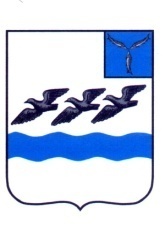 САРАТОВСКАЯ ОБЛАСТЬАТКАРСКИЙ МУНИЦИПАЛЬНЫЙ РАЙОНКОЧЕТОВСКОЕ МУНИЦИПАЛЬНОЕ ОБРАЗОВАНИЕСОВЕТ ДЕПУТАТОВВТОРОГО  СОЗЫВАШЕСТЬДЕСЯТ ВТОРОЕ ЗАСЕДАНИЕР Е Ш Е Н И ЕОт  30.01.2023  № 232 	с. КочетовкаО внесении изменений и дополненийв решение Совета депутатов Кочетовского муниципального образования от 02.12.2022 № 224 «О местном бюджете Кочетовского муниципального образования Аткарского муниципального района Саратовской области на 2023 год и на плановый период 2024 и 2025 годов»	В соответствии с Бюджетным кодексом Российской Федерации, Федеральным законом от 06 октября 2003 года № 131-ФЗ «Об общих принципах организации местного самоуправления в Российской Федерации», Уставом Кочетовского муниципального образования Аткарского муниципального района Саратовской области Совет депутатов Кочетовского муниципального образования РЕШИЛ:внести изменения в решение № 224 от 02.12.2022 «О местном бюджете Кочетовского муниципального образования Аткарского муниципального района Саратовской области на 2023 год и на плановый период 2024 и 2025 годов», (с изменениями от 22.12.2022 № 228 от 29.12.2022 № 230) изменения и дополнения следующего содержания:1.	В тексте решения: - -  в первой части подпункта 1.1. пункта 1. цифры «13134,6» заменить цифрами «13414,6»;- в первой части подпункта 1.1. пункта 2. цифры «13614,2» заменить цифрами «15786,7»; - в первой части подпункта 1.1 пункта 3 цифры «481,0» заменить цифрами «2372,1»2. Приложение № 2 «Ведомственная структура расходов местного бюджета на 2023 год и на плановый период 2024 и 2025 годов», изложить в редакции согласно приложению № 1 к настоящему решению.3. Приложение № 3 «Распределение бюджетных ассигнований по разделам, подразделам, целевым статьям и видам расходов классификации расходов местного бюджета на 2023 год и на плановый период 2024 и 2025 годов», изложить в редакции согласно приложению № 2 к настоящему решению.4. Приложение № 4 «Распределение бюджетных ассигнований по целевым статьям (муниципальным программам и непрограммным направлениям деятельности), группам видов расходов классификации расходов местного бюджета на 2023 год и на плановый период 2024 и 2025 годов», изложить в редакции согласно приложению № 3 к настоящему решению.5. В тексте решения:  -  в четвертой части подпункт 1 пункта 1 изложить в новой редакции:«объем бюджетных ассигнований муниципального дорожного фонда:на 2023 год в размере 9111,7 тыс. рублей»; - седьмую часть читать в новой редакции:«7. Установить, что:7.1. администрация Кочетовского муниципального образования Аткарского муниципального района обеспечивает направление в 2023 году остатков средств местного бюджета в объеме до 4801,1 тыс. рублей, находящихся по состоянию на 1 января 2023года на едином счете местного бюджета, на покрытие временных кассовых разрывов;7.2 администрация Кочетовского муниципального образования Аткарского муниципального района обеспечивает направление остатков муниципального дорожного фонда, не использованных в отчетном финансовом году, в объеме 831,7 тыс. рублей на увеличение ассигнований муниципального дорожного фонда на 2023 год».6. Приложение № 5 «Источники финансирования дефицита местного бюджета на 2023 год и на плановый период 2024 и 2025 годов» изложить в новой редакции согласно приложению 4 к настоящему Решению;7. Контроль за исполнением настоящего решения оставляю за собой.8. Настоящее решение обнародовать в местах обнародования.9. Настоящее решение вступает в силу со дня его подписания.Глава  Кочетовского муниципального образованияАткарского муниципального района Саратовской области		Е.В. МорозоваПриложение № 1 к решению Совета депутатов Кочетовского муниципального образования от 31.01.2023 № 232    Приложения 2 к   решению Совета депутатов  Кочетовского муниципального образования № 224 от 02.12.2022  «О местном бюджете Кочетовского муниципального образования Аткарского муниципального района Саратовской области  на 2023 год и на плановый период 2024 и 2025годов»Приложение № 1 к решению Совета депутатов Кочетовского муниципального образования от 31.01.2023 № 232    Приложения 2 к   решению Совета депутатов  Кочетовского муниципального образования № 224 от 02.12.2022  «О местном бюджете Кочетовского муниципального образования Аткарского муниципального района Саратовской области  на 2023 год и на плановый период 2024 и 2025годов»Приложение № 1 к решению Совета депутатов Кочетовского муниципального образования от 31.01.2023 № 232    Приложения 2 к   решению Совета депутатов  Кочетовского муниципального образования № 224 от 02.12.2022  «О местном бюджете Кочетовского муниципального образования Аткарского муниципального района Саратовской области  на 2023 год и на плановый период 2024 и 2025годов»Приложение № 1 к решению Совета депутатов Кочетовского муниципального образования от 31.01.2023 № 232    Приложения 2 к   решению Совета депутатов  Кочетовского муниципального образования № 224 от 02.12.2022  «О местном бюджете Кочетовского муниципального образования Аткарского муниципального района Саратовской области  на 2023 год и на плановый период 2024 и 2025годов»Приложение № 1 к решению Совета депутатов Кочетовского муниципального образования от 31.01.2023 № 232    Приложения 2 к   решению Совета депутатов  Кочетовского муниципального образования № 224 от 02.12.2022  «О местном бюджете Кочетовского муниципального образования Аткарского муниципального района Саратовской области  на 2023 год и на плановый период 2024 и 2025годов»Приложение № 1 к решению Совета депутатов Кочетовского муниципального образования от 31.01.2023 № 232    Приложения 2 к   решению Совета депутатов  Кочетовского муниципального образования № 224 от 02.12.2022  «О местном бюджете Кочетовского муниципального образования Аткарского муниципального района Саратовской области  на 2023 год и на плановый период 2024 и 2025годов»Приложение № 1 к решению Совета депутатов Кочетовского муниципального образования от 31.01.2023 № 232    Приложения 2 к   решению Совета депутатов  Кочетовского муниципального образования № 224 от 02.12.2022  «О местном бюджете Кочетовского муниципального образования Аткарского муниципального района Саратовской области  на 2023 год и на плановый период 2024 и 2025годов»Приложение № 1 к решению Совета депутатов Кочетовского муниципального образования от 31.01.2023 № 232    Приложения 2 к   решению Совета депутатов  Кочетовского муниципального образования № 224 от 02.12.2022  «О местном бюджете Кочетовского муниципального образования Аткарского муниципального района Саратовской области  на 2023 год и на плановый период 2024 и 2025годов»Приложение № 1 к решению Совета депутатов Кочетовского муниципального образования от 31.01.2023 № 232    Приложения 2 к   решению Совета депутатов  Кочетовского муниципального образования № 224 от 02.12.2022  «О местном бюджете Кочетовского муниципального образования Аткарского муниципального района Саратовской области  на 2023 год и на плановый период 2024 и 2025годов»Приложение № 1 к решению Совета депутатов Кочетовского муниципального образования от 31.01.2023 № 232    Приложения 2 к   решению Совета депутатов  Кочетовского муниципального образования № 224 от 02.12.2022  «О местном бюджете Кочетовского муниципального образования Аткарского муниципального района Саратовской области  на 2023 год и на плановый период 2024 и 2025годов»Приложение № 1 к решению Совета депутатов Кочетовского муниципального образования от 31.01.2023 № 232    Приложения 2 к   решению Совета депутатов  Кочетовского муниципального образования № 224 от 02.12.2022  «О местном бюджете Кочетовского муниципального образования Аткарского муниципального района Саратовской области  на 2023 год и на плановый период 2024 и 2025годов»Приложение № 1 к решению Совета депутатов Кочетовского муниципального образования от 31.01.2023 № 232    Приложения 2 к   решению Совета депутатов  Кочетовского муниципального образования № 224 от 02.12.2022  «О местном бюджете Кочетовского муниципального образования Аткарского муниципального района Саратовской области  на 2023 год и на плановый период 2024 и 2025годов»(тыс. рублей)НаименованиеКодРаз-делПод-разделЦелевая статьяВид расходовСуммаНаименованиеКодРаз-делПод-разделЦелевая статьяВид расходов202320242025123456789Администрация Кочетовского муниципального образования Аткарского муниципального района Саратовской областиАдминистрация Кочетовского муниципального образования Аткарского муниципального района Саратовской областиАдминистрация Кочетовского муниципального образования Аткарского муниципального района Саратовской областиАдминистрация Кочетовского муниципального образования Аткарского муниципального района Саратовской областиАдминистрация Кочетовского муниципального образования Аткарского муниципального района Саратовской областиАдминистрация Кочетовского муниципального образования Аткарского муниципального района Саратовской областиАдминистрация Кочетовского муниципального образования Аткарского муниципального района Саратовской областиАдминистрация Кочетовского муниципального образования Аткарского муниципального района Саратовской областиАдминистрация Кочетовского муниципального образования Аткарского муниципального района Саратовской области24315786,75718,55634,1ОБЩЕГОСУДАРСТВЕННЫЕ ВОПРОСЫОБЩЕГОСУДАРСТВЕННЫЕ ВОПРОСЫОБЩЕГОСУДАРСТВЕННЫЕ ВОПРОСЫОБЩЕГОСУДАРСТВЕННЫЕ ВОПРОСЫОБЩЕГОСУДАРСТВЕННЫЕ ВОПРОСЫОБЩЕГОСУДАРСТВЕННЫЕ ВОПРОСЫОБЩЕГОСУДАРСТВЕННЫЕ ВОПРОСЫОБЩЕГОСУДАРСТВЕННЫЕ ВОПРОСЫОБЩЕГОСУДАРСТВЕННЫЕ ВОПРОСЫ243013760,73645,63550,6Функционирование высшего должностного лица субъекта Российской Федерации и муниципального образованияФункционирование высшего должностного лица субъекта Российской Федерации и муниципального образованияФункционирование высшего должностного лица субъекта Российской Федерации и муниципального образованияФункционирование высшего должностного лица субъекта Российской Федерации и муниципального образованияФункционирование высшего должностного лица субъекта Российской Федерации и муниципального образованияФункционирование высшего должностного лица субъекта Российской Федерации и муниципального образованияФункционирование высшего должностного лица субъекта Российской Федерации и муниципального образованияФункционирование высшего должностного лица субъекта Российской Федерации и муниципального образованияФункционирование высшего должностного лица субъекта Российской Федерации и муниципального образования24301021373,21373,21373,2Выполнение функций органами местного самоуправленияВыполнение функций органами местного самоуправленияВыполнение функций органами местного самоуправленияВыполнение функций органами местного самоуправленияВыполнение функций органами местного самоуправленияВыполнение функций органами местного самоуправленияВыполнение функций органами местного самоуправленияВыполнение функций органами местного самоуправленияВыполнение функций органами местного самоуправления243010281 0 00 000001373,21373,21373,2Обеспечение деятельности исполнительного органаОбеспечение деятельности исполнительного органаОбеспечение деятельности исполнительного органаОбеспечение деятельности исполнительного органаОбеспечение деятельности исполнительного органаОбеспечение деятельности исполнительного органаОбеспечение деятельности исполнительного органаОбеспечение деятельности исполнительного органаОбеспечение деятельности исполнительного органа243010281 1 00 000001373,21373,21373,2Расходы на обеспечение деятельности главы муниципального образованияРасходы на обеспечение деятельности главы муниципального образованияРасходы на обеспечение деятельности главы муниципального образованияРасходы на обеспечение деятельности главы муниципального образованияРасходы на обеспечение деятельности главы муниципального образованияРасходы на обеспечение деятельности главы муниципального образованияРасходы на обеспечение деятельности главы муниципального образованияРасходы на обеспечение деятельности главы муниципального образованияРасходы на обеспечение деятельности главы муниципального образования243010281 1 00 011001373,21373,21373,2Расходы на выплаты персоналу в целях обеспечения выполнения функций государственными (муниципальными) органами, казенными учреждениями, органами управления государственными внебюджетными фондамиРасходы на выплаты персоналу в целях обеспечения выполнения функций государственными (муниципальными) органами, казенными учреждениями, органами управления государственными внебюджетными фондамиРасходы на выплаты персоналу в целях обеспечения выполнения функций государственными (муниципальными) органами, казенными учреждениями, органами управления государственными внебюджетными фондамиРасходы на выплаты персоналу в целях обеспечения выполнения функций государственными (муниципальными) органами, казенными учреждениями, органами управления государственными внебюджетными фондамиРасходы на выплаты персоналу в целях обеспечения выполнения функций государственными (муниципальными) органами, казенными учреждениями, органами управления государственными внебюджетными фондамиРасходы на выплаты персоналу в целях обеспечения выполнения функций государственными (муниципальными) органами, казенными учреждениями, органами управления государственными внебюджетными фондамиРасходы на выплаты персоналу в целях обеспечения выполнения функций государственными (муниципальными) органами, казенными учреждениями, органами управления государственными внебюджетными фондамиРасходы на выплаты персоналу в целях обеспечения выполнения функций государственными (муниципальными) органами, казенными учреждениями, органами управления государственными внебюджетными фондамиРасходы на выплаты персоналу в целях обеспечения выполнения функций государственными (муниципальными) органами, казенными учреждениями, органами управления государственными внебюджетными фондами243010281 1 00 011001001373,21373,21373,2Функционирование Правительства Российской Федерации, высших исполнительных органов государственной власти субъектов Российской Федерации, местных администрацийФункционирование Правительства Российской Федерации, высших исполнительных органов государственной власти субъектов Российской Федерации, местных администрацийФункционирование Правительства Российской Федерации, высших исполнительных органов государственной власти субъектов Российской Федерации, местных администрацийФункционирование Правительства Российской Федерации, высших исполнительных органов государственной власти субъектов Российской Федерации, местных администрацийФункционирование Правительства Российской Федерации, высших исполнительных органов государственной власти субъектов Российской Федерации, местных администрацийФункционирование Правительства Российской Федерации, высших исполнительных органов государственной власти субъектов Российской Федерации, местных администрацийФункционирование Правительства Российской Федерации, высших исполнительных органов государственной власти субъектов Российской Федерации, местных администрацийФункционирование Правительства Российской Федерации, высших исполнительных органов государственной власти субъектов Российской Федерации, местных администрацийФункционирование Правительства Российской Федерации, высших исполнительных органов государственной власти субъектов Российской Федерации, местных администраций24301042380,52265,42170,4Муниципальная программа "Развитие местного самоуправления Кочетовского муниципального образования Аткарского муниципального района на 2023-2025 годы"Муниципальная программа "Развитие местного самоуправления Кочетовского муниципального образования Аткарского муниципального района на 2023-2025 годы"Муниципальная программа "Развитие местного самоуправления Кочетовского муниципального образования Аткарского муниципального района на 2023-2025 годы"Муниципальная программа "Развитие местного самоуправления Кочетовского муниципального образования Аткарского муниципального района на 2023-2025 годы"Муниципальная программа "Развитие местного самоуправления Кочетовского муниципального образования Аткарского муниципального района на 2023-2025 годы"Муниципальная программа "Развитие местного самоуправления Кочетовского муниципального образования Аткарского муниципального района на 2023-2025 годы"Муниципальная программа "Развитие местного самоуправления Кочетовского муниципального образования Аткарского муниципального района на 2023-2025 годы"Муниципальная программа "Развитие местного самоуправления Кочетовского муниципального образования Аткарского муниципального района на 2023-2025 годы"Муниципальная программа "Развитие местного самоуправления Кочетовского муниципального образования Аткарского муниципального района на 2023-2025 годы"243010455 0 00 00000355,6280,6185,6Основное мероприятие "Развитие материально-технической базы для организации осуществления полномочий органами местного самоуправления"Основное мероприятие "Развитие материально-технической базы для организации осуществления полномочий органами местного самоуправления"Основное мероприятие "Развитие материально-технической базы для организации осуществления полномочий органами местного самоуправления"Основное мероприятие "Развитие материально-технической базы для организации осуществления полномочий органами местного самоуправления"Основное мероприятие "Развитие материально-технической базы для организации осуществления полномочий органами местного самоуправления"Основное мероприятие "Развитие материально-технической базы для организации осуществления полномочий органами местного самоуправления"Основное мероприятие "Развитие материально-технической базы для организации осуществления полномочий органами местного самоуправления"Основное мероприятие "Развитие материально-технической базы для организации осуществления полномочий органами местного самоуправления"Основное мероприятие "Развитие материально-технической базы для организации осуществления полномочий органами местного самоуправления"243010455 0 02 00000229,0189,094,0Реализация основного мероприятияРеализация основного мероприятияРеализация основного мероприятияРеализация основного мероприятияРеализация основного мероприятияРеализация основного мероприятияРеализация основного мероприятияРеализация основного мероприятияРеализация основного мероприятия243010455 0 02 A0000229,0189,094,0Закупка товаров, работ и услуг для обеспечения государственных (муниципальных) нуждЗакупка товаров, работ и услуг для обеспечения государственных (муниципальных) нуждЗакупка товаров, работ и услуг для обеспечения государственных (муниципальных) нуждЗакупка товаров, работ и услуг для обеспечения государственных (муниципальных) нуждЗакупка товаров, работ и услуг для обеспечения государственных (муниципальных) нуждЗакупка товаров, работ и услуг для обеспечения государственных (муниципальных) нуждЗакупка товаров, работ и услуг для обеспечения государственных (муниципальных) нуждЗакупка товаров, работ и услуг для обеспечения государственных (муниципальных) нуждЗакупка товаров, работ и услуг для обеспечения государственных (муниципальных) нужд243010455 0 02 A0000200229,0189,094,0Основное мероприятие "Создание условий для осуществления деятельности органов местного самоуправления"Основное мероприятие "Создание условий для осуществления деятельности органов местного самоуправления"Основное мероприятие "Создание условий для осуществления деятельности органов местного самоуправления"Основное мероприятие "Создание условий для осуществления деятельности органов местного самоуправления"Основное мероприятие "Создание условий для осуществления деятельности органов местного самоуправления"Основное мероприятие "Создание условий для осуществления деятельности органов местного самоуправления"Основное мероприятие "Создание условий для осуществления деятельности органов местного самоуправления"Основное мероприятие "Создание условий для осуществления деятельности органов местного самоуправления"Основное мероприятие "Создание условий для осуществления деятельности органов местного самоуправления"243010455 0 03 00000126,691,691,6Реализация основного мероприятияРеализация основного мероприятияРеализация основного мероприятияРеализация основного мероприятияРеализация основного мероприятияРеализация основного мероприятияРеализация основного мероприятияРеализация основного мероприятияРеализация основного мероприятия243010455 0 03 A0000126,691,691,6Закупка товаров, работ и услуг для обеспечения государственных (муниципальных) нуждЗакупка товаров, работ и услуг для обеспечения государственных (муниципальных) нуждЗакупка товаров, работ и услуг для обеспечения государственных (муниципальных) нуждЗакупка товаров, работ и услуг для обеспечения государственных (муниципальных) нуждЗакупка товаров, работ и услуг для обеспечения государственных (муниципальных) нуждЗакупка товаров, работ и услуг для обеспечения государственных (муниципальных) нуждЗакупка товаров, работ и услуг для обеспечения государственных (муниципальных) нуждЗакупка товаров, работ и услуг для обеспечения государственных (муниципальных) нуждЗакупка товаров, работ и услуг для обеспечения государственных (муниципальных) нужд243010455 0 03 A0000200126,691,691,6Выполнение функций органами местного самоуправленияВыполнение функций органами местного самоуправленияВыполнение функций органами местного самоуправленияВыполнение функций органами местного самоуправленияВыполнение функций органами местного самоуправленияВыполнение функций органами местного самоуправленияВыполнение функций органами местного самоуправленияВыполнение функций органами местного самоуправленияВыполнение функций органами местного самоуправления243010481 0 00 000001984,81984,81984,8Обеспечение деятельности органов местного самоуправленияОбеспечение деятельности органов местного самоуправленияОбеспечение деятельности органов местного самоуправленияОбеспечение деятельности органов местного самоуправленияОбеспечение деятельности органов местного самоуправленияОбеспечение деятельности органов местного самоуправленияОбеспечение деятельности органов местного самоуправленияОбеспечение деятельности органов местного самоуправленияОбеспечение деятельности органов местного самоуправления243010481 3 00 000001984,81984,81984,8Расходы на обеспечение функций центрального аппаратаРасходы на обеспечение функций центрального аппаратаРасходы на обеспечение функций центрального аппаратаРасходы на обеспечение функций центрального аппаратаРасходы на обеспечение функций центрального аппаратаРасходы на обеспечение функций центрального аппаратаРасходы на обеспечение функций центрального аппаратаРасходы на обеспечение функций центрального аппаратаРасходы на обеспечение функций центрального аппарата243010481 3 00 022001979,31979,31979,3Расходы на выплаты персоналу в целях обеспечения выполнения функций государственными (муниципальными) органами, казенными учреждениями, органами управления государственными внебюджетными фондамиРасходы на выплаты персоналу в целях обеспечения выполнения функций государственными (муниципальными) органами, казенными учреждениями, органами управления государственными внебюджетными фондамиРасходы на выплаты персоналу в целях обеспечения выполнения функций государственными (муниципальными) органами, казенными учреждениями, органами управления государственными внебюджетными фондамиРасходы на выплаты персоналу в целях обеспечения выполнения функций государственными (муниципальными) органами, казенными учреждениями, органами управления государственными внебюджетными фондамиРасходы на выплаты персоналу в целях обеспечения выполнения функций государственными (муниципальными) органами, казенными учреждениями, органами управления государственными внебюджетными фондамиРасходы на выплаты персоналу в целях обеспечения выполнения функций государственными (муниципальными) органами, казенными учреждениями, органами управления государственными внебюджетными фондамиРасходы на выплаты персоналу в целях обеспечения выполнения функций государственными (муниципальными) органами, казенными учреждениями, органами управления государственными внебюджетными фондамиРасходы на выплаты персоналу в целях обеспечения выполнения функций государственными (муниципальными) органами, казенными учреждениями, органами управления государственными внебюджетными фондамиРасходы на выплаты персоналу в целях обеспечения выполнения функций государственными (муниципальными) органами, казенными учреждениями, органами управления государственными внебюджетными фондами243010481 3 00 022001001674,31674,31674,3Закупка товаров, работ и услуг для обеспечения государственных (муниципальных) нуждЗакупка товаров, работ и услуг для обеспечения государственных (муниципальных) нуждЗакупка товаров, работ и услуг для обеспечения государственных (муниципальных) нуждЗакупка товаров, работ и услуг для обеспечения государственных (муниципальных) нуждЗакупка товаров, работ и услуг для обеспечения государственных (муниципальных) нуждЗакупка товаров, работ и услуг для обеспечения государственных (муниципальных) нуждЗакупка товаров, работ и услуг для обеспечения государственных (муниципальных) нуждЗакупка товаров, работ и услуг для обеспечения государственных (муниципальных) нуждЗакупка товаров, работ и услуг для обеспечения государственных (муниципальных) нужд243010481 3 00 02200200305,0305,0305,0Уплата земельного налога, налога на имущество и транспортного налога органами местного самоуправленияУплата земельного налога, налога на имущество и транспортного налога органами местного самоуправленияУплата земельного налога, налога на имущество и транспортного налога органами местного самоуправленияУплата земельного налога, налога на имущество и транспортного налога органами местного самоуправленияУплата земельного налога, налога на имущество и транспортного налога органами местного самоуправленияУплата земельного налога, налога на имущество и транспортного налога органами местного самоуправленияУплата земельного налога, налога на имущество и транспортного налога органами местного самоуправленияУплата земельного налога, налога на имущество и транспортного налога органами местного самоуправленияУплата земельного налога, налога на имущество и транспортного налога органами местного самоуправления243010481 3 00 061005,55,55,5Иные бюджетные ассигнованияИные бюджетные ассигнованияИные бюджетные ассигнованияИные бюджетные ассигнованияИные бюджетные ассигнованияИные бюджетные ассигнованияИные бюджетные ассигнованияИные бюджетные ассигнованияИные бюджетные ассигнования243010481 3 00 061008005,55,55,5Межбюджетные трансфертыМежбюджетные трансфертыМежбюджетные трансфертыМежбюджетные трансфертыМежбюджетные трансфертыМежбюджетные трансфертыМежбюджетные трансфертыМежбюджетные трансфертыМежбюджетные трансферты243010496 0 00 0000040,1Межбюджетные трансферты местному бюджету муниципального района из бюджета другого уровняМежбюджетные трансферты местному бюджету муниципального района из бюджета другого уровняМежбюджетные трансферты местному бюджету муниципального района из бюджета другого уровняМежбюджетные трансферты местному бюджету муниципального района из бюджета другого уровняМежбюджетные трансферты местному бюджету муниципального района из бюджета другого уровняМежбюджетные трансферты местному бюджету муниципального района из бюджета другого уровняМежбюджетные трансферты местному бюджету муниципального района из бюджета другого уровняМежбюджетные трансферты местному бюджету муниципального района из бюджета другого уровняМежбюджетные трансферты местному бюджету муниципального района из бюджета другого уровня243010496 1 00 0000040,1Иные межбюджетные трансферты бюджету муниципального района из бюджета поселения на осуществление части полномочий по составлению проекта бюджета поселения и исполнения бюджета поселения в соответствии с заключенными соглашениямиИные межбюджетные трансферты бюджету муниципального района из бюджета поселения на осуществление части полномочий по составлению проекта бюджета поселения и исполнения бюджета поселения в соответствии с заключенными соглашениямиИные межбюджетные трансферты бюджету муниципального района из бюджета поселения на осуществление части полномочий по составлению проекта бюджета поселения и исполнения бюджета поселения в соответствии с заключенными соглашениямиИные межбюджетные трансферты бюджету муниципального района из бюджета поселения на осуществление части полномочий по составлению проекта бюджета поселения и исполнения бюджета поселения в соответствии с заключенными соглашениямиИные межбюджетные трансферты бюджету муниципального района из бюджета поселения на осуществление части полномочий по составлению проекта бюджета поселения и исполнения бюджета поселения в соответствии с заключенными соглашениямиИные межбюджетные трансферты бюджету муниципального района из бюджета поселения на осуществление части полномочий по составлению проекта бюджета поселения и исполнения бюджета поселения в соответствии с заключенными соглашениямиИные межбюджетные трансферты бюджету муниципального района из бюджета поселения на осуществление части полномочий по составлению проекта бюджета поселения и исполнения бюджета поселения в соответствии с заключенными соглашениямиИные межбюджетные трансферты бюджету муниципального района из бюджета поселения на осуществление части полномочий по составлению проекта бюджета поселения и исполнения бюджета поселения в соответствии с заключенными соглашениямиИные межбюджетные трансферты бюджету муниципального района из бюджета поселения на осуществление части полномочий по составлению проекта бюджета поселения и исполнения бюджета поселения в соответствии с заключенными соглашениями243010496 1 00 0041035,1Межбюджетные трансфертыМежбюджетные трансфертыМежбюджетные трансфертыМежбюджетные трансфертыМежбюджетные трансфертыМежбюджетные трансфертыМежбюджетные трансфертыМежбюджетные трансфертыМежбюджетные трансферты243010496 1 00 0041050035,1Иные межбюджетные трансферты бюджету муниципального района из бюджета поселения по осуществлению части полномочий по контролю за исполнением бюджета поселения в соответствии с заключенными соглашениямиИные межбюджетные трансферты бюджету муниципального района из бюджета поселения по осуществлению части полномочий по контролю за исполнением бюджета поселения в соответствии с заключенными соглашениямиИные межбюджетные трансферты бюджету муниципального района из бюджета поселения по осуществлению части полномочий по контролю за исполнением бюджета поселения в соответствии с заключенными соглашениямиИные межбюджетные трансферты бюджету муниципального района из бюджета поселения по осуществлению части полномочий по контролю за исполнением бюджета поселения в соответствии с заключенными соглашениямиИные межбюджетные трансферты бюджету муниципального района из бюджета поселения по осуществлению части полномочий по контролю за исполнением бюджета поселения в соответствии с заключенными соглашениямиИные межбюджетные трансферты бюджету муниципального района из бюджета поселения по осуществлению части полномочий по контролю за исполнением бюджета поселения в соответствии с заключенными соглашениямиИные межбюджетные трансферты бюджету муниципального района из бюджета поселения по осуществлению части полномочий по контролю за исполнением бюджета поселения в соответствии с заключенными соглашениямиИные межбюджетные трансферты бюджету муниципального района из бюджета поселения по осуществлению части полномочий по контролю за исполнением бюджета поселения в соответствии с заключенными соглашениямиИные межбюджетные трансферты бюджету муниципального района из бюджета поселения по осуществлению части полномочий по контролю за исполнением бюджета поселения в соответствии с заключенными соглашениями243010496 1 00 004205,0Межбюджетные трансфертыМежбюджетные трансфертыМежбюджетные трансфертыМежбюджетные трансфертыМежбюджетные трансфертыМежбюджетные трансфертыМежбюджетные трансфертыМежбюджетные трансфертыМежбюджетные трансферты243010496 1 00 004205005,0Резервные фондыРезервные фондыРезервные фондыРезервные фондыРезервные фондыРезервные фондыРезервные фондыРезервные фондыРезервные фонды24301111,01,01,0Расходы по исполнению отдельных обязательствРасходы по исполнению отдельных обязательствРасходы по исполнению отдельных обязательствРасходы по исполнению отдельных обязательствРасходы по исполнению отдельных обязательствРасходы по исполнению отдельных обязательствРасходы по исполнению отдельных обязательствРасходы по исполнению отдельных обязательствРасходы по исполнению отдельных обязательств243011185 0 00 000001,01,01,0Средства резервных фондовСредства резервных фондовСредства резервных фондовСредства резервных фондовСредства резервных фондовСредства резервных фондовСредства резервных фондовСредства резервных фондовСредства резервных фондов243011185 2 00 000001,01,01,0Средства резервного фонда администрации муниципального образованияСредства резервного фонда администрации муниципального образованияСредства резервного фонда администрации муниципального образованияСредства резервного фонда администрации муниципального образованияСредства резервного фонда администрации муниципального образованияСредства резервного фонда администрации муниципального образованияСредства резервного фонда администрации муниципального образованияСредства резервного фонда администрации муниципального образованияСредства резервного фонда администрации муниципального образования243011185 2 00 088001,01,01,0Иные бюджетные ассигнованияИные бюджетные ассигнованияИные бюджетные ассигнованияИные бюджетные ассигнованияИные бюджетные ассигнованияИные бюджетные ассигнованияИные бюджетные ассигнованияИные бюджетные ассигнованияИные бюджетные ассигнования243011185 2 00 088008001,01,01,0Другие общегосударственные вопросыДругие общегосударственные вопросыДругие общегосударственные вопросыДругие общегосударственные вопросыДругие общегосударственные вопросыДругие общегосударственные вопросыДругие общегосударственные вопросыДругие общегосударственные вопросыДругие общегосударственные вопросы24301136,06,06,0Расходы по исполнению отдельных обязательствРасходы по исполнению отдельных обязательствРасходы по исполнению отдельных обязательствРасходы по исполнению отдельных обязательствРасходы по исполнению отдельных обязательствРасходы по исполнению отдельных обязательствРасходы по исполнению отдельных обязательствРасходы по исполнению отдельных обязательствРасходы по исполнению отдельных обязательств243011385 0 00 000006,06,06,0Ежегодный целевой (вступительный) взнос в Ассоциацию экономического взаимодействия субъектов Российской ФедерацииЕжегодный целевой (вступительный) взнос в Ассоциацию экономического взаимодействия субъектов Российской ФедерацииЕжегодный целевой (вступительный) взнос в Ассоциацию экономического взаимодействия субъектов Российской ФедерацииЕжегодный целевой (вступительный) взнос в Ассоциацию экономического взаимодействия субъектов Российской ФедерацииЕжегодный целевой (вступительный) взнос в Ассоциацию экономического взаимодействия субъектов Российской ФедерацииЕжегодный целевой (вступительный) взнос в Ассоциацию экономического взаимодействия субъектов Российской ФедерацииЕжегодный целевой (вступительный) взнос в Ассоциацию экономического взаимодействия субъектов Российской ФедерацииЕжегодный целевой (вступительный) взнос в Ассоциацию экономического взаимодействия субъектов Российской ФедерацииЕжегодный целевой (вступительный) взнос в Ассоциацию экономического взаимодействия субъектов Российской Федерации243011385 3 00 000004,54,54,5Ежегодный целевой (вступительный) взнос в Ассоциацию экономического взаимодействия субъектов Российской ФедерацииЕжегодный целевой (вступительный) взнос в Ассоциацию экономического взаимодействия субъектов Российской ФедерацииЕжегодный целевой (вступительный) взнос в Ассоциацию экономического взаимодействия субъектов Российской ФедерацииЕжегодный целевой (вступительный) взнос в Ассоциацию экономического взаимодействия субъектов Российской ФедерацииЕжегодный целевой (вступительный) взнос в Ассоциацию экономического взаимодействия субъектов Российской ФедерацииЕжегодный целевой (вступительный) взнос в Ассоциацию экономического взаимодействия субъектов Российской ФедерацииЕжегодный целевой (вступительный) взнос в Ассоциацию экономического взаимодействия субъектов Российской ФедерацииЕжегодный целевой (вступительный) взнос в Ассоциацию экономического взаимодействия субъектов Российской ФедерацииЕжегодный целевой (вступительный) взнос в Ассоциацию экономического взаимодействия субъектов Российской Федерации243011385 3 00 051004,54,54,5Иные бюджетные ассигнованияИные бюджетные ассигнованияИные бюджетные ассигнованияИные бюджетные ассигнованияИные бюджетные ассигнованияИные бюджетные ассигнованияИные бюджетные ассигнованияИные бюджетные ассигнованияИные бюджетные ассигнования243011385 3 00 051008004,54,54,5Уплата земельного налога, налога на имущество и транспортного налогаУплата земельного налога, налога на имущество и транспортного налогаУплата земельного налога, налога на имущество и транспортного налогаУплата земельного налога, налога на имущество и транспортного налогаУплата земельного налога, налога на имущество и транспортного налогаУплата земельного налога, налога на имущество и транспортного налогаУплата земельного налога, налога на имущество и транспортного налогаУплата земельного налога, налога на имущество и транспортного налогаУплата земельного налога, налога на имущество и транспортного налога243011385 5 00 000001,51,51,5Уплата земельного налога, налога на имущество и транспортного налога органами местного самоуправленияУплата земельного налога, налога на имущество и транспортного налога органами местного самоуправленияУплата земельного налога, налога на имущество и транспортного налога органами местного самоуправленияУплата земельного налога, налога на имущество и транспортного налога органами местного самоуправленияУплата земельного налога, налога на имущество и транспортного налога органами местного самоуправленияУплата земельного налога, налога на имущество и транспортного налога органами местного самоуправленияУплата земельного налога, налога на имущество и транспортного налога органами местного самоуправленияУплата земельного налога, налога на имущество и транспортного налога органами местного самоуправленияУплата земельного налога, налога на имущество и транспортного налога органами местного самоуправления243011385 5 00 061001,51,51,5Иные бюджетные ассигнованияИные бюджетные ассигнованияИные бюджетные ассигнованияИные бюджетные ассигнованияИные бюджетные ассигнованияИные бюджетные ассигнованияИные бюджетные ассигнованияИные бюджетные ассигнованияИные бюджетные ассигнования243011385 5 00 061008001,51,51,5НАЦИОНАЛЬНАЯ ОБОРОНА НАЦИОНАЛЬНАЯ ОБОРОНА НАЦИОНАЛЬНАЯ ОБОРОНА НАЦИОНАЛЬНАЯ ОБОРОНА НАЦИОНАЛЬНАЯ ОБОРОНА НАЦИОНАЛЬНАЯ ОБОРОНА НАЦИОНАЛЬНАЯ ОБОРОНА НАЦИОНАЛЬНАЯ ОБОРОНА НАЦИОНАЛЬНАЯ ОБОРОНА 24302288,1302,5313,1Мобилизационная и вневойсковая подготовкаМобилизационная и вневойсковая подготовкаМобилизационная и вневойсковая подготовкаМобилизационная и вневойсковая подготовкаМобилизационная и вневойсковая подготовкаМобилизационная и вневойсковая подготовкаМобилизационная и вневойсковая подготовкаМобилизационная и вневойсковая подготовкаМобилизационная и вневойсковая подготовка2430203288,1302,5313,1Осуществление переданных полномочий Российской ФедерацииОсуществление переданных полномочий Российской ФедерацииОсуществление переданных полномочий Российской ФедерацииОсуществление переданных полномочий Российской ФедерацииОсуществление переданных полномочий Российской ФедерацииОсуществление переданных полномочий Российской ФедерацииОсуществление переданных полномочий Российской ФедерацииОсуществление переданных полномочий Российской ФедерацииОсуществление переданных полномочий Российской Федерации243020390 0 00 00000288,1302,5313,1Осуществление переданных полномочий Российской Федерации за счет субвенций из федерального бюджетаОсуществление переданных полномочий Российской Федерации за счет субвенций из федерального бюджетаОсуществление переданных полномочий Российской Федерации за счет субвенций из федерального бюджетаОсуществление переданных полномочий Российской Федерации за счет субвенций из федерального бюджетаОсуществление переданных полномочий Российской Федерации за счет субвенций из федерального бюджетаОсуществление переданных полномочий Российской Федерации за счет субвенций из федерального бюджетаОсуществление переданных полномочий Российской Федерации за счет субвенций из федерального бюджетаОсуществление переданных полномочий Российской Федерации за счет субвенций из федерального бюджетаОсуществление переданных полномочий Российской Федерации за счет субвенций из федерального бюджета243020390 2 00 00000288,1302,5313,1Осуществление первичного воинского учета органами местного самоуправления поселений, муниципальных и городских округовОсуществление первичного воинского учета органами местного самоуправления поселений, муниципальных и городских округовОсуществление первичного воинского учета органами местного самоуправления поселений, муниципальных и городских округовОсуществление первичного воинского учета органами местного самоуправления поселений, муниципальных и городских округовОсуществление первичного воинского учета органами местного самоуправления поселений, муниципальных и городских округовОсуществление первичного воинского учета органами местного самоуправления поселений, муниципальных и городских округовОсуществление первичного воинского учета органами местного самоуправления поселений, муниципальных и городских округовОсуществление первичного воинского учета органами местного самоуправления поселений, муниципальных и городских округовОсуществление первичного воинского учета органами местного самоуправления поселений, муниципальных и городских округов243020390 2 00 51180288,1302,5313,1Расходы на выплаты персоналу в целях обеспечения выполнения функций государственными (муниципальными) органами, казенными учреждениями, органами управления государственными внебюджетными фондамиРасходы на выплаты персоналу в целях обеспечения выполнения функций государственными (муниципальными) органами, казенными учреждениями, органами управления государственными внебюджетными фондамиРасходы на выплаты персоналу в целях обеспечения выполнения функций государственными (муниципальными) органами, казенными учреждениями, органами управления государственными внебюджетными фондамиРасходы на выплаты персоналу в целях обеспечения выполнения функций государственными (муниципальными) органами, казенными учреждениями, органами управления государственными внебюджетными фондамиРасходы на выплаты персоналу в целях обеспечения выполнения функций государственными (муниципальными) органами, казенными учреждениями, органами управления государственными внебюджетными фондамиРасходы на выплаты персоналу в целях обеспечения выполнения функций государственными (муниципальными) органами, казенными учреждениями, органами управления государственными внебюджетными фондамиРасходы на выплаты персоналу в целях обеспечения выполнения функций государственными (муниципальными) органами, казенными учреждениями, органами управления государственными внебюджетными фондамиРасходы на выплаты персоналу в целях обеспечения выполнения функций государственными (муниципальными) органами, казенными учреждениями, органами управления государственными внебюджетными фондамиРасходы на выплаты персоналу в целях обеспечения выполнения функций государственными (муниципальными) органами, казенными учреждениями, органами управления государственными внебюджетными фондами243020390 2 00 51180100262,1274,0283,6Закупка товаров, работ и услуг для обеспечения государственных (муниципальных) нуждЗакупка товаров, работ и услуг для обеспечения государственных (муниципальных) нуждЗакупка товаров, работ и услуг для обеспечения государственных (муниципальных) нуждЗакупка товаров, работ и услуг для обеспечения государственных (муниципальных) нуждЗакупка товаров, работ и услуг для обеспечения государственных (муниципальных) нуждЗакупка товаров, работ и услуг для обеспечения государственных (муниципальных) нуждЗакупка товаров, работ и услуг для обеспечения государственных (муниципальных) нуждЗакупка товаров, работ и услуг для обеспечения государственных (муниципальных) нуждЗакупка товаров, работ и услуг для обеспечения государственных (муниципальных) нужд243020390 2 00 5118020026,028,629,5НАЦИОНАЛЬНАЯ БЕЗОПАСНОСТЬ И ПРАВООХРАНИТЕЛЬНАЯ ДЕЯТЕЛЬНОСТЬ НАЦИОНАЛЬНАЯ БЕЗОПАСНОСТЬ И ПРАВООХРАНИТЕЛЬНАЯ ДЕЯТЕЛЬНОСТЬ НАЦИОНАЛЬНАЯ БЕЗОПАСНОСТЬ И ПРАВООХРАНИТЕЛЬНАЯ ДЕЯТЕЛЬНОСТЬ НАЦИОНАЛЬНАЯ БЕЗОПАСНОСТЬ И ПРАВООХРАНИТЕЛЬНАЯ ДЕЯТЕЛЬНОСТЬ НАЦИОНАЛЬНАЯ БЕЗОПАСНОСТЬ И ПРАВООХРАНИТЕЛЬНАЯ ДЕЯТЕЛЬНОСТЬ НАЦИОНАЛЬНАЯ БЕЗОПАСНОСТЬ И ПРАВООХРАНИТЕЛЬНАЯ ДЕЯТЕЛЬНОСТЬ НАЦИОНАЛЬНАЯ БЕЗОПАСНОСТЬ И ПРАВООХРАНИТЕЛЬНАЯ ДЕЯТЕЛЬНОСТЬ НАЦИОНАЛЬНАЯ БЕЗОПАСНОСТЬ И ПРАВООХРАНИТЕЛЬНАЯ ДЕЯТЕЛЬНОСТЬ НАЦИОНАЛЬНАЯ БЕЗОПАСНОСТЬ И ПРАВООХРАНИТЕЛЬНАЯ ДЕЯТЕЛЬНОСТЬ 243038,08,08,0Защита населения и территории от чрезвычайных ситуаций природного и техногенного характера, пожарная безопасностьЗащита населения и территории от чрезвычайных ситуаций природного и техногенного характера, пожарная безопасностьЗащита населения и территории от чрезвычайных ситуаций природного и техногенного характера, пожарная безопасностьЗащита населения и территории от чрезвычайных ситуаций природного и техногенного характера, пожарная безопасностьЗащита населения и территории от чрезвычайных ситуаций природного и техногенного характера, пожарная безопасностьЗащита населения и территории от чрезвычайных ситуаций природного и техногенного характера, пожарная безопасностьЗащита населения и территории от чрезвычайных ситуаций природного и техногенного характера, пожарная безопасностьЗащита населения и территории от чрезвычайных ситуаций природного и техногенного характера, пожарная безопасностьЗащита населения и территории от чрезвычайных ситуаций природного и техногенного характера, пожарная безопасность24303108,08,08,0Муниципальная программа "Пожарная безопасность Кочетовского муниципального образования на 2023-2025 годы"Муниципальная программа "Пожарная безопасность Кочетовского муниципального образования на 2023-2025 годы"Муниципальная программа "Пожарная безопасность Кочетовского муниципального образования на 2023-2025 годы"Муниципальная программа "Пожарная безопасность Кочетовского муниципального образования на 2023-2025 годы"Муниципальная программа "Пожарная безопасность Кочетовского муниципального образования на 2023-2025 годы"Муниципальная программа "Пожарная безопасность Кочетовского муниципального образования на 2023-2025 годы"Муниципальная программа "Пожарная безопасность Кочетовского муниципального образования на 2023-2025 годы"Муниципальная программа "Пожарная безопасность Кочетовского муниципального образования на 2023-2025 годы"Муниципальная программа "Пожарная безопасность Кочетовского муниципального образования на 2023-2025 годы"243031012 0 00 000008,08,08,0Основное мероприятие "Обеспечение первичных мер пожарной безопасности"Основное мероприятие "Обеспечение первичных мер пожарной безопасности"Основное мероприятие "Обеспечение первичных мер пожарной безопасности"Основное мероприятие "Обеспечение первичных мер пожарной безопасности"Основное мероприятие "Обеспечение первичных мер пожарной безопасности"Основное мероприятие "Обеспечение первичных мер пожарной безопасности"Основное мероприятие "Обеспечение первичных мер пожарной безопасности"Основное мероприятие "Обеспечение первичных мер пожарной безопасности"Основное мероприятие "Обеспечение первичных мер пожарной безопасности"243031012 0 01 000008,08,08,0Реализация основного мероприятияРеализация основного мероприятияРеализация основного мероприятияРеализация основного мероприятияРеализация основного мероприятияРеализация основного мероприятияРеализация основного мероприятияРеализация основного мероприятияРеализация основного мероприятия243031012 0 01 A00008,08,08,0Закупка товаров, работ и услуг для обеспечения государственных (муниципальных) нуждЗакупка товаров, работ и услуг для обеспечения государственных (муниципальных) нуждЗакупка товаров, работ и услуг для обеспечения государственных (муниципальных) нуждЗакупка товаров, работ и услуг для обеспечения государственных (муниципальных) нуждЗакупка товаров, работ и услуг для обеспечения государственных (муниципальных) нуждЗакупка товаров, работ и услуг для обеспечения государственных (муниципальных) нуждЗакупка товаров, работ и услуг для обеспечения государственных (муниципальных) нуждЗакупка товаров, работ и услуг для обеспечения государственных (муниципальных) нуждЗакупка товаров, работ и услуг для обеспечения государственных (муниципальных) нужд243031012 0 01 A00002008,08,08,0НАЦИОНАЛЬНАЯ ЭКОНОМИКА НАЦИОНАЛЬНАЯ ЭКОНОМИКА НАЦИОНАЛЬНАЯ ЭКОНОМИКА НАЦИОНАЛЬНАЯ ЭКОНОМИКА НАЦИОНАЛЬНАЯ ЭКОНОМИКА НАЦИОНАЛЬНАЯ ЭКОНОМИКА НАЦИОНАЛЬНАЯ ЭКОНОМИКА НАЦИОНАЛЬНАЯ ЭКОНОМИКА НАЦИОНАЛЬНАЯ ЭКОНОМИКА 243049111,71485,01485,0Дорожное хозяйство(дорожные фонды)Дорожное хозяйство(дорожные фонды)Дорожное хозяйство(дорожные фонды)Дорожное хозяйство(дорожные фонды)Дорожное хозяйство(дорожные фонды)Дорожное хозяйство(дорожные фонды)Дорожное хозяйство(дорожные фонды)Дорожное хозяйство(дорожные фонды)Дорожное хозяйство(дорожные фонды)24304099111,71485,01485,0Муниципальная программа "Дорожная деятельность в отношении автомобильных дорог местного значения в границах населенных пунктов Кочетовского муниципального образования на 2023-2025 годы"Муниципальная программа "Дорожная деятельность в отношении автомобильных дорог местного значения в границах населенных пунктов Кочетовского муниципального образования на 2023-2025 годы"Муниципальная программа "Дорожная деятельность в отношении автомобильных дорог местного значения в границах населенных пунктов Кочетовского муниципального образования на 2023-2025 годы"Муниципальная программа "Дорожная деятельность в отношении автомобильных дорог местного значения в границах населенных пунктов Кочетовского муниципального образования на 2023-2025 годы"Муниципальная программа "Дорожная деятельность в отношении автомобильных дорог местного значения в границах населенных пунктов Кочетовского муниципального образования на 2023-2025 годы"Муниципальная программа "Дорожная деятельность в отношении автомобильных дорог местного значения в границах населенных пунктов Кочетовского муниципального образования на 2023-2025 годы"Муниципальная программа "Дорожная деятельность в отношении автомобильных дорог местного значения в границах населенных пунктов Кочетовского муниципального образования на 2023-2025 годы"Муниципальная программа "Дорожная деятельность в отношении автомобильных дорог местного значения в границах населенных пунктов Кочетовского муниципального образования на 2023-2025 годы"Муниципальная программа "Дорожная деятельность в отношении автомобильных дорог местного значения в границах населенных пунктов Кочетовского муниципального образования на 2023-2025 годы"243040916 0 00 000009111,71485,01485,0Основное мероприятие "Ремонт автомобильных дорог местного значения в границах населенных пунктов"Основное мероприятие "Ремонт автомобильных дорог местного значения в границах населенных пунктов"Основное мероприятие "Ремонт автомобильных дорог местного значения в границах населенных пунктов"Основное мероприятие "Ремонт автомобильных дорог местного значения в границах населенных пунктов"Основное мероприятие "Ремонт автомобильных дорог местного значения в границах населенных пунктов"Основное мероприятие "Ремонт автомобильных дорог местного значения в границах населенных пунктов"Основное мероприятие "Ремонт автомобильных дорог местного значения в границах населенных пунктов"Основное мероприятие "Ремонт автомобильных дорог местного значения в границах населенных пунктов"Основное мероприятие "Ремонт автомобильных дорог местного значения в границах населенных пунктов"243040916 0 01 000001031,7200,0200,0Реализация основного мероприятияРеализация основного мероприятияРеализация основного мероприятияРеализация основного мероприятияРеализация основного мероприятияРеализация основного мероприятияРеализация основного мероприятияРеализация основного мероприятияРеализация основного мероприятия243040916 0 01 A00001031,7200,0200,0Закупка товаров, работ и услуг для обеспечения государственных (муниципальных) нуждЗакупка товаров, работ и услуг для обеспечения государственных (муниципальных) нуждЗакупка товаров, работ и услуг для обеспечения государственных (муниципальных) нуждЗакупка товаров, работ и услуг для обеспечения государственных (муниципальных) нуждЗакупка товаров, работ и услуг для обеспечения государственных (муниципальных) нуждЗакупка товаров, работ и услуг для обеспечения государственных (муниципальных) нуждЗакупка товаров, работ и услуг для обеспечения государственных (муниципальных) нуждЗакупка товаров, работ и услуг для обеспечения государственных (муниципальных) нуждЗакупка товаров, работ и услуг для обеспечения государственных (муниципальных) нужд243040916 0 01 A00002001031,7200,0200,0Основное мероприятие "Выполнение кадастровых работ для постановки на государственный кадастровый учет и изготовление технических паспортов автомобильных дорог"Основное мероприятие "Выполнение кадастровых работ для постановки на государственный кадастровый учет и изготовление технических паспортов автомобильных дорог"Основное мероприятие "Выполнение кадастровых работ для постановки на государственный кадастровый учет и изготовление технических паспортов автомобильных дорог"Основное мероприятие "Выполнение кадастровых работ для постановки на государственный кадастровый учет и изготовление технических паспортов автомобильных дорог"Основное мероприятие "Выполнение кадастровых работ для постановки на государственный кадастровый учет и изготовление технических паспортов автомобильных дорог"Основное мероприятие "Выполнение кадастровых работ для постановки на государственный кадастровый учет и изготовление технических паспортов автомобильных дорог"Основное мероприятие "Выполнение кадастровых работ для постановки на государственный кадастровый учет и изготовление технических паспортов автомобильных дорог"Основное мероприятие "Выполнение кадастровых работ для постановки на государственный кадастровый учет и изготовление технических паспортов автомобильных дорог"Основное мероприятие "Выполнение кадастровых работ для постановки на государственный кадастровый учет и изготовление технических паспортов автомобильных дорог"243040916 0 02 00000150,0Реализация основного мероприятияРеализация основного мероприятияРеализация основного мероприятияРеализация основного мероприятияРеализация основного мероприятияРеализация основного мероприятияРеализация основного мероприятияРеализация основного мероприятияРеализация основного мероприятия243040916 0 02 A0000150,0Закупка товаров, работ и услуг для обеспечения государственных (муниципальных) нуждЗакупка товаров, работ и услуг для обеспечения государственных (муниципальных) нуждЗакупка товаров, работ и услуг для обеспечения государственных (муниципальных) нуждЗакупка товаров, работ и услуг для обеспечения государственных (муниципальных) нуждЗакупка товаров, работ и услуг для обеспечения государственных (муниципальных) нуждЗакупка товаров, работ и услуг для обеспечения государственных (муниципальных) нуждЗакупка товаров, работ и услуг для обеспечения государственных (муниципальных) нуждЗакупка товаров, работ и услуг для обеспечения государственных (муниципальных) нуждЗакупка товаров, работ и услуг для обеспечения государственных (муниципальных) нужд243040916 0 02 A0000200150,0Основное мероприятие "Содержание автомобильных дорог местного значения в границах населенных пунктов"Основное мероприятие "Содержание автомобильных дорог местного значения в границах населенных пунктов"Основное мероприятие "Содержание автомобильных дорог местного значения в границах населенных пунктов"Основное мероприятие "Содержание автомобильных дорог местного значения в границах населенных пунктов"Основное мероприятие "Содержание автомобильных дорог местного значения в границах населенных пунктов"Основное мероприятие "Содержание автомобильных дорог местного значения в границах населенных пунктов"Основное мероприятие "Содержание автомобильных дорог местного значения в границах населенных пунктов"Основное мероприятие "Содержание автомобильных дорог местного значения в границах населенных пунктов"Основное мероприятие "Содержание автомобильных дорог местного значения в границах населенных пунктов"243040916 0 03 000001135,01285,01285,0Реализация основного мероприятияРеализация основного мероприятияРеализация основного мероприятияРеализация основного мероприятияРеализация основного мероприятияРеализация основного мероприятияРеализация основного мероприятияРеализация основного мероприятияРеализация основного мероприятия243040916 0 03 A00001135,01285,01285,0Закупка товаров, работ и услуг для обеспечения государственных (муниципальных) нуждЗакупка товаров, работ и услуг для обеспечения государственных (муниципальных) нуждЗакупка товаров, работ и услуг для обеспечения государственных (муниципальных) нуждЗакупка товаров, работ и услуг для обеспечения государственных (муниципальных) нуждЗакупка товаров, работ и услуг для обеспечения государственных (муниципальных) нуждЗакупка товаров, работ и услуг для обеспечения государственных (муниципальных) нуждЗакупка товаров, работ и услуг для обеспечения государственных (муниципальных) нуждЗакупка товаров, работ и услуг для обеспечения государственных (муниципальных) нуждЗакупка товаров, работ и услуг для обеспечения государственных (муниципальных) нужд243040916 0 03 A00002001135,01285,01285,0Основное мероприятие "Осуществление дорожной деятельности в отношении автомобильных дорог общего пользования местного значения в границах населенных пунктов сельских поселений"Основное мероприятие "Осуществление дорожной деятельности в отношении автомобильных дорог общего пользования местного значения в границах населенных пунктов сельских поселений"Основное мероприятие "Осуществление дорожной деятельности в отношении автомобильных дорог общего пользования местного значения в границах населенных пунктов сельских поселений"Основное мероприятие "Осуществление дорожной деятельности в отношении автомобильных дорог общего пользования местного значения в границах населенных пунктов сельских поселений"Основное мероприятие "Осуществление дорожной деятельности в отношении автомобильных дорог общего пользования местного значения в границах населенных пунктов сельских поселений"Основное мероприятие "Осуществление дорожной деятельности в отношении автомобильных дорог общего пользования местного значения в границах населенных пунктов сельских поселений"Основное мероприятие "Осуществление дорожной деятельности в отношении автомобильных дорог общего пользования местного значения в границах населенных пунктов сельских поселений"Основное мероприятие "Осуществление дорожной деятельности в отношении автомобильных дорог общего пользования местного значения в границах населенных пунктов сельских поселений"Основное мероприятие "Осуществление дорожной деятельности в отношении автомобильных дорог общего пользования местного значения в границах населенных пунктов сельских поселений"243040916 0 05 000006795,0Осуществление дорожной деятельности в отношении автомобильных дорог общего пользования местного значения в границах населенных пунктов сельских поселений за счет средств областного дорожного фондаОсуществление дорожной деятельности в отношении автомобильных дорог общего пользования местного значения в границах населенных пунктов сельских поселений за счет средств областного дорожного фондаОсуществление дорожной деятельности в отношении автомобильных дорог общего пользования местного значения в границах населенных пунктов сельских поселений за счет средств областного дорожного фондаОсуществление дорожной деятельности в отношении автомобильных дорог общего пользования местного значения в границах населенных пунктов сельских поселений за счет средств областного дорожного фондаОсуществление дорожной деятельности в отношении автомобильных дорог общего пользования местного значения в границах населенных пунктов сельских поселений за счет средств областного дорожного фондаОсуществление дорожной деятельности в отношении автомобильных дорог общего пользования местного значения в границах населенных пунктов сельских поселений за счет средств областного дорожного фондаОсуществление дорожной деятельности в отношении автомобильных дорог общего пользования местного значения в границах населенных пунктов сельских поселений за счет средств областного дорожного фондаОсуществление дорожной деятельности в отношении автомобильных дорог общего пользования местного значения в границах населенных пунктов сельских поселений за счет средств областного дорожного фондаОсуществление дорожной деятельности в отношении автомобильных дорог общего пользования местного значения в границах населенных пунктов сельских поселений за счет средств областного дорожного фонда243040916 0 05 D76106795,0Закупка товаров, работ и услуг для обеспечения государственных (муниципальных) нуждЗакупка товаров, работ и услуг для обеспечения государственных (муниципальных) нуждЗакупка товаров, работ и услуг для обеспечения государственных (муниципальных) нуждЗакупка товаров, работ и услуг для обеспечения государственных (муниципальных) нуждЗакупка товаров, работ и услуг для обеспечения государственных (муниципальных) нуждЗакупка товаров, работ и услуг для обеспечения государственных (муниципальных) нуждЗакупка товаров, работ и услуг для обеспечения государственных (муниципальных) нуждЗакупка товаров, работ и услуг для обеспечения государственных (муниципальных) нуждЗакупка товаров, работ и услуг для обеспечения государственных (муниципальных) нужд243040916 0 05 D76102006795,0ЖИЛИЩНО-КОММУНАЛЬНОЕ ХОЗЯЙСТВО ЖИЛИЩНО-КОММУНАЛЬНОЕ ХОЗЯЙСТВО ЖИЛИЩНО-КОММУНАЛЬНОЕ ХОЗЯЙСТВО ЖИЛИЩНО-КОММУНАЛЬНОЕ ХОЗЯЙСТВО ЖИЛИЩНО-КОММУНАЛЬНОЕ ХОЗЯЙСТВО ЖИЛИЩНО-КОММУНАЛЬНОЕ ХОЗЯЙСТВО ЖИЛИЩНО-КОММУНАЛЬНОЕ ХОЗЯЙСТВО ЖИЛИЩНО-КОММУНАЛЬНОЕ ХОЗЯЙСТВО ЖИЛИЩНО-КОММУНАЛЬНОЕ ХОЗЯЙСТВО 243052557,1218,3218,3Коммунальное хозяйствоКоммунальное хозяйствоКоммунальное хозяйствоКоммунальное хозяйствоКоммунальное хозяйствоКоммунальное хозяйствоКоммунальное хозяйствоКоммунальное хозяйствоКоммунальное хозяйство2430502480,0Муниципальная программа "Обеспечение населения Кочетовского муниципального образования питьевой водой на 2023-2025 годы "Муниципальная программа "Обеспечение населения Кочетовского муниципального образования питьевой водой на 2023-2025 годы "Муниципальная программа "Обеспечение населения Кочетовского муниципального образования питьевой водой на 2023-2025 годы "Муниципальная программа "Обеспечение населения Кочетовского муниципального образования питьевой водой на 2023-2025 годы "Муниципальная программа "Обеспечение населения Кочетовского муниципального образования питьевой водой на 2023-2025 годы "Муниципальная программа "Обеспечение населения Кочетовского муниципального образования питьевой водой на 2023-2025 годы "Муниципальная программа "Обеспечение населения Кочетовского муниципального образования питьевой водой на 2023-2025 годы "Муниципальная программа "Обеспечение населения Кочетовского муниципального образования питьевой водой на 2023-2025 годы "Муниципальная программа "Обеспечение населения Кочетовского муниципального образования питьевой водой на 2023-2025 годы "243050218 0 00 00000480,0Основное мероприятие "Организация в границах поселения водоснабжения населения"Основное мероприятие "Организация в границах поселения водоснабжения населения"Основное мероприятие "Организация в границах поселения водоснабжения населения"Основное мероприятие "Организация в границах поселения водоснабжения населения"Основное мероприятие "Организация в границах поселения водоснабжения населения"Основное мероприятие "Организация в границах поселения водоснабжения населения"Основное мероприятие "Организация в границах поселения водоснабжения населения"Основное мероприятие "Организация в границах поселения водоснабжения населения"Основное мероприятие "Организация в границах поселения водоснабжения населения"243050218 0 10 00000480,0"Реализация инициативных проектов за счет средств местного бюджета, за исключением инициативных платежей (проект Кочетовского муниципального образования  ""Организация в границах поселения водоснабжения населения")"Реализация инициативных проектов за счет средств местного бюджета, за исключением инициативных платежей (проект Кочетовского муниципального образования  ""Организация в границах поселения водоснабжения населения")"Реализация инициативных проектов за счет средств местного бюджета, за исключением инициативных платежей (проект Кочетовского муниципального образования  ""Организация в границах поселения водоснабжения населения")"Реализация инициативных проектов за счет средств местного бюджета, за исключением инициативных платежей (проект Кочетовского муниципального образования  ""Организация в границах поселения водоснабжения населения")"Реализация инициативных проектов за счет средств местного бюджета, за исключением инициативных платежей (проект Кочетовского муниципального образования  ""Организация в границах поселения водоснабжения населения")"Реализация инициативных проектов за счет средств местного бюджета, за исключением инициативных платежей (проект Кочетовского муниципального образования  ""Организация в границах поселения водоснабжения населения")"Реализация инициативных проектов за счет средств местного бюджета, за исключением инициативных платежей (проект Кочетовского муниципального образования  ""Организация в границах поселения водоснабжения населения")"Реализация инициативных проектов за счет средств местного бюджета, за исключением инициативных платежей (проект Кочетовского муниципального образования  ""Организация в границах поселения водоснабжения населения")"Реализация инициативных проектов за счет средств местного бюджета, за исключением инициативных платежей (проект Кочетовского муниципального образования  ""Организация в границах поселения водоснабжения населения")243050218 0 10 S2118200,0Закупка товаров, работ и услуг для обеспечения государственных (муниципальных) нуждЗакупка товаров, работ и услуг для обеспечения государственных (муниципальных) нуждЗакупка товаров, работ и услуг для обеспечения государственных (муниципальных) нуждЗакупка товаров, работ и услуг для обеспечения государственных (муниципальных) нуждЗакупка товаров, работ и услуг для обеспечения государственных (муниципальных) нуждЗакупка товаров, работ и услуг для обеспечения государственных (муниципальных) нуждЗакупка товаров, работ и услуг для обеспечения государственных (муниципальных) нуждЗакупка товаров, работ и услуг для обеспечения государственных (муниципальных) нуждЗакупка товаров, работ и услуг для обеспечения государственных (муниципальных) нужд243050218 0 10 S2118200200,0"Реализация инициативных проектов за счет средств местного бюджета в части инициативных платежей граждан (проект Кочетовского муниципального образования "Организация в границах поселения водоснабжения населения")"Реализация инициативных проектов за счет средств местного бюджета в части инициативных платежей граждан (проект Кочетовского муниципального образования "Организация в границах поселения водоснабжения населения")"Реализация инициативных проектов за счет средств местного бюджета в части инициативных платежей граждан (проект Кочетовского муниципального образования "Организация в границах поселения водоснабжения населения")"Реализация инициативных проектов за счет средств местного бюджета в части инициативных платежей граждан (проект Кочетовского муниципального образования "Организация в границах поселения водоснабжения населения")"Реализация инициативных проектов за счет средств местного бюджета в части инициативных платежей граждан (проект Кочетовского муниципального образования "Организация в границах поселения водоснабжения населения")"Реализация инициативных проектов за счет средств местного бюджета в части инициативных платежей граждан (проект Кочетовского муниципального образования "Организация в границах поселения водоснабжения населения")"Реализация инициативных проектов за счет средств местного бюджета в части инициативных платежей граждан (проект Кочетовского муниципального образования "Организация в границах поселения водоснабжения населения")"Реализация инициативных проектов за счет средств местного бюджета в части инициативных платежей граждан (проект Кочетовского муниципального образования "Организация в границах поселения водоснабжения населения")"Реализация инициативных проектов за счет средств местного бюджета в части инициативных платежей граждан (проект Кочетовского муниципального образования "Организация в границах поселения водоснабжения населения")243050218 0 10 S2128100,0Закупка товаров, работ и услуг для обеспечения государственных (муниципальных) нуждЗакупка товаров, работ и услуг для обеспечения государственных (муниципальных) нуждЗакупка товаров, работ и услуг для обеспечения государственных (муниципальных) нуждЗакупка товаров, работ и услуг для обеспечения государственных (муниципальных) нуждЗакупка товаров, работ и услуг для обеспечения государственных (муниципальных) нуждЗакупка товаров, работ и услуг для обеспечения государственных (муниципальных) нуждЗакупка товаров, работ и услуг для обеспечения государственных (муниципальных) нуждЗакупка товаров, работ и услуг для обеспечения государственных (муниципальных) нуждЗакупка товаров, работ и услуг для обеспечения государственных (муниципальных) нужд243050218 0 10 S2128200100,0"Реализация инициативных проектов за счет средств местного бюджета в части инициативных платежей индивидуальных предпринимателей и юридических лиц (проект Кочетовского муниципального образования "Организация в границах поселения водоснабжения населения")"Реализация инициативных проектов за счет средств местного бюджета в части инициативных платежей индивидуальных предпринимателей и юридических лиц (проект Кочетовского муниципального образования "Организация в границах поселения водоснабжения населения")"Реализация инициативных проектов за счет средств местного бюджета в части инициативных платежей индивидуальных предпринимателей и юридических лиц (проект Кочетовского муниципального образования "Организация в границах поселения водоснабжения населения")"Реализация инициативных проектов за счет средств местного бюджета в части инициативных платежей индивидуальных предпринимателей и юридических лиц (проект Кочетовского муниципального образования "Организация в границах поселения водоснабжения населения")"Реализация инициативных проектов за счет средств местного бюджета в части инициативных платежей индивидуальных предпринимателей и юридических лиц (проект Кочетовского муниципального образования "Организация в границах поселения водоснабжения населения")"Реализация инициативных проектов за счет средств местного бюджета в части инициативных платежей индивидуальных предпринимателей и юридических лиц (проект Кочетовского муниципального образования "Организация в границах поселения водоснабжения населения")"Реализация инициативных проектов за счет средств местного бюджета в части инициативных платежей индивидуальных предпринимателей и юридических лиц (проект Кочетовского муниципального образования "Организация в границах поселения водоснабжения населения")"Реализация инициативных проектов за счет средств местного бюджета в части инициативных платежей индивидуальных предпринимателей и юридических лиц (проект Кочетовского муниципального образования "Организация в границах поселения водоснабжения населения")"Реализация инициативных проектов за счет средств местного бюджета в части инициативных платежей индивидуальных предпринимателей и юридических лиц (проект Кочетовского муниципального образования "Организация в границах поселения водоснабжения населения")243050218 0 10 S2138180,0Закупка товаров, работ и услуг для обеспечения государственных (муниципальных) нуждЗакупка товаров, работ и услуг для обеспечения государственных (муниципальных) нуждЗакупка товаров, работ и услуг для обеспечения государственных (муниципальных) нуждЗакупка товаров, работ и услуг для обеспечения государственных (муниципальных) нуждЗакупка товаров, работ и услуг для обеспечения государственных (муниципальных) нуждЗакупка товаров, работ и услуг для обеспечения государственных (муниципальных) нуждЗакупка товаров, работ и услуг для обеспечения государственных (муниципальных) нуждЗакупка товаров, работ и услуг для обеспечения государственных (муниципальных) нуждЗакупка товаров, работ и услуг для обеспечения государственных (муниципальных) нужд243050218 0 10 S2138200180,0БлагоустройствоБлагоустройствоБлагоустройствоБлагоустройствоБлагоустройствоБлагоустройствоБлагоустройствоБлагоустройствоБлагоустройство24305032077,1218,3218,3Муниципальная программа "Благоустройство Кочетовского муниципального образования на 2023-2025 годы"Муниципальная программа "Благоустройство Кочетовского муниципального образования на 2023-2025 годы"Муниципальная программа "Благоустройство Кочетовского муниципального образования на 2023-2025 годы"Муниципальная программа "Благоустройство Кочетовского муниципального образования на 2023-2025 годы"Муниципальная программа "Благоустройство Кочетовского муниципального образования на 2023-2025 годы"Муниципальная программа "Благоустройство Кочетовского муниципального образования на 2023-2025 годы"Муниципальная программа "Благоустройство Кочетовского муниципального образования на 2023-2025 годы"Муниципальная программа "Благоустройство Кочетовского муниципального образования на 2023-2025 годы"Муниципальная программа "Благоустройство Кочетовского муниципального образования на 2023-2025 годы"243050315 0 00 000002077,1218,3218,3Основное мероприятие "Уличное освещение"Основное мероприятие "Уличное освещение"Основное мероприятие "Уличное освещение"Основное мероприятие "Уличное освещение"Основное мероприятие "Уличное освещение"Основное мероприятие "Уличное освещение"Основное мероприятие "Уличное освещение"Основное мероприятие "Уличное освещение"Основное мероприятие "Уличное освещение"243050315 0 01 00000218,3218,3218,3Реализация основного мероприятияРеализация основного мероприятияРеализация основного мероприятияРеализация основного мероприятияРеализация основного мероприятияРеализация основного мероприятияРеализация основного мероприятияРеализация основного мероприятияРеализация основного мероприятия243050315 0 01 A0000218,3218,3218,3Закупка товаров, работ и услуг для обеспечения государственных (муниципальных) нуждЗакупка товаров, работ и услуг для обеспечения государственных (муниципальных) нуждЗакупка товаров, работ и услуг для обеспечения государственных (муниципальных) нуждЗакупка товаров, работ и услуг для обеспечения государственных (муниципальных) нуждЗакупка товаров, работ и услуг для обеспечения государственных (муниципальных) нуждЗакупка товаров, работ и услуг для обеспечения государственных (муниципальных) нуждЗакупка товаров, работ и услуг для обеспечения государственных (муниципальных) нуждЗакупка товаров, работ и услуг для обеспечения государственных (муниципальных) нуждЗакупка товаров, работ и услуг для обеспечения государственных (муниципальных) нужд243050315 0 01 A0000200218,3218,3218,3Основное мероприятие "Благоустройство территории детской и спортивной площадки на ул. Советская села Елизаветино Аткарского района Саратовской области"Основное мероприятие "Благоустройство территории детской и спортивной площадки на ул. Советская села Елизаветино Аткарского района Саратовской области"Основное мероприятие "Благоустройство территории детской и спортивной площадки на ул. Советская села Елизаветино Аткарского района Саратовской области"Основное мероприятие "Благоустройство территории детской и спортивной площадки на ул. Советская села Елизаветино Аткарского района Саратовской области"Основное мероприятие "Благоустройство территории детской и спортивной площадки на ул. Советская села Елизаветино Аткарского района Саратовской области"Основное мероприятие "Благоустройство территории детской и спортивной площадки на ул. Советская села Елизаветино Аткарского района Саратовской области"Основное мероприятие "Благоустройство территории детской и спортивной площадки на ул. Советская села Елизаветино Аткарского района Саратовской области"Основное мероприятие "Благоустройство территории детской и спортивной площадки на ул. Советская села Елизаветино Аткарского района Саратовской области"Основное мероприятие "Благоустройство территории детской и спортивной площадки на ул. Советская села Елизаветино Аткарского района Саратовской области"243050315 0 12 000001858,8Обеспечение комплексного развития сельских территорий (благоустройство сельских территорий)Обеспечение комплексного развития сельских территорий (благоустройство сельских территорий)Обеспечение комплексного развития сельских территорий (благоустройство сельских территорий)Обеспечение комплексного развития сельских территорий (благоустройство сельских территорий)Обеспечение комплексного развития сельских территорий (благоустройство сельских территорий)Обеспечение комплексного развития сельских территорий (благоустройство сельских территорий)Обеспечение комплексного развития сельских территорий (благоустройство сельских территорий)Обеспечение комплексного развития сельских территорий (благоустройство сельских территорий)Обеспечение комплексного развития сельских территорий (благоустройство сельских территорий)243050315 0 12 L57661000,0Закупка товаров, работ и услуг для обеспечения государственных (муниципальных) нуждЗакупка товаров, работ и услуг для обеспечения государственных (муниципальных) нуждЗакупка товаров, работ и услуг для обеспечения государственных (муниципальных) нуждЗакупка товаров, работ и услуг для обеспечения государственных (муниципальных) нуждЗакупка товаров, работ и услуг для обеспечения государственных (муниципальных) нуждЗакупка товаров, работ и услуг для обеспечения государственных (муниципальных) нуждЗакупка товаров, работ и услуг для обеспечения государственных (муниципальных) нуждЗакупка товаров, работ и услуг для обеспечения государственных (муниципальных) нуждЗакупка товаров, работ и услуг для обеспечения государственных (муниципальных) нужд243050315 0 12 L57662001000,0Реализация основного мероприятияРеализация основного мероприятияРеализация основного мероприятияРеализация основного мероприятияРеализация основного мероприятияРеализация основного мероприятияРеализация основного мероприятияРеализация основного мероприятияРеализация основного мероприятия243050315 0 12 А0000858,8Закупка товаров, работ и услуг для обеспечения государственных (муниципальных) нуждЗакупка товаров, работ и услуг для обеспечения государственных (муниципальных) нуждЗакупка товаров, работ и услуг для обеспечения государственных (муниципальных) нуждЗакупка товаров, работ и услуг для обеспечения государственных (муниципальных) нуждЗакупка товаров, работ и услуг для обеспечения государственных (муниципальных) нуждЗакупка товаров, работ и услуг для обеспечения государственных (муниципальных) нуждЗакупка товаров, работ и услуг для обеспечения государственных (муниципальных) нуждЗакупка товаров, работ и услуг для обеспечения государственных (муниципальных) нуждЗакупка товаров, работ и услуг для обеспечения государственных (муниципальных) нужд243050315 0 12 А0000200858,8КУЛЬТУРА,  КИНЕМАТОГРАФИЯКУЛЬТУРА,  КИНЕМАТОГРАФИЯКУЛЬТУРА,  КИНЕМАТОГРАФИЯКУЛЬТУРА,  КИНЕМАТОГРАФИЯКУЛЬТУРА,  КИНЕМАТОГРАФИЯКУЛЬТУРА,  КИНЕМАТОГРАФИЯКУЛЬТУРА,  КИНЕМАТОГРАФИЯКУЛЬТУРА,  КИНЕМАТОГРАФИЯКУЛЬТУРА,  КИНЕМАТОГРАФИЯ2430811,011,011,0Другие вопросы в области культуры, кинематографииДругие вопросы в области культуры, кинематографииДругие вопросы в области культуры, кинематографииДругие вопросы в области культуры, кинематографииДругие вопросы в области культуры, кинематографииДругие вопросы в области культуры, кинематографииДругие вопросы в области культуры, кинематографииДругие вопросы в области культуры, кинематографииДругие вопросы в области культуры, кинематографии243080411,011,011,0Муниципальная программа "Развитие культуры Кочетовского муниципального образования на 2023-2025 годы"Муниципальная программа "Развитие культуры Кочетовского муниципального образования на 2023-2025 годы"Муниципальная программа "Развитие культуры Кочетовского муниципального образования на 2023-2025 годы"Муниципальная программа "Развитие культуры Кочетовского муниципального образования на 2023-2025 годы"Муниципальная программа "Развитие культуры Кочетовского муниципального образования на 2023-2025 годы"Муниципальная программа "Развитие культуры Кочетовского муниципального образования на 2023-2025 годы"Муниципальная программа "Развитие культуры Кочетовского муниципального образования на 2023-2025 годы"Муниципальная программа "Развитие культуры Кочетовского муниципального образования на 2023-2025 годы"Муниципальная программа "Развитие культуры Кочетовского муниципального образования на 2023-2025 годы"243080410 0 00 0000011,011,011,0Основное мероприятие "Обеспечение сохранности историко-культурного наследия"Основное мероприятие "Обеспечение сохранности историко-культурного наследия"Основное мероприятие "Обеспечение сохранности историко-культурного наследия"Основное мероприятие "Обеспечение сохранности историко-культурного наследия"Основное мероприятие "Обеспечение сохранности историко-культурного наследия"Основное мероприятие "Обеспечение сохранности историко-культурного наследия"Основное мероприятие "Обеспечение сохранности историко-культурного наследия"Основное мероприятие "Обеспечение сохранности историко-культурного наследия"Основное мероприятие "Обеспечение сохранности историко-культурного наследия"243080410 0 01 000007,07,07,0Реализация основного мероприятияРеализация основного мероприятияРеализация основного мероприятияРеализация основного мероприятияРеализация основного мероприятияРеализация основного мероприятияРеализация основного мероприятияРеализация основного мероприятияРеализация основного мероприятия243080410 0 01 A00007,07,07,0Закупка товаров, работ и услуг для обеспечения государственных (муниципальных) нуждЗакупка товаров, работ и услуг для обеспечения государственных (муниципальных) нуждЗакупка товаров, работ и услуг для обеспечения государственных (муниципальных) нуждЗакупка товаров, работ и услуг для обеспечения государственных (муниципальных) нуждЗакупка товаров, работ и услуг для обеспечения государственных (муниципальных) нуждЗакупка товаров, работ и услуг для обеспечения государственных (муниципальных) нуждЗакупка товаров, работ и услуг для обеспечения государственных (муниципальных) нуждЗакупка товаров, работ и услуг для обеспечения государственных (муниципальных) нуждЗакупка товаров, работ и услуг для обеспечения государственных (муниципальных) нужд243080410 0 01 A00002007,07,07,0Основное мероприятие "Сохранение и развитие традиционной культуры народов, проживающих на территории муниципального образования, стимулирование культурно-досуговой деятельности"Основное мероприятие "Сохранение и развитие традиционной культуры народов, проживающих на территории муниципального образования, стимулирование культурно-досуговой деятельности"Основное мероприятие "Сохранение и развитие традиционной культуры народов, проживающих на территории муниципального образования, стимулирование культурно-досуговой деятельности"Основное мероприятие "Сохранение и развитие традиционной культуры народов, проживающих на территории муниципального образования, стимулирование культурно-досуговой деятельности"Основное мероприятие "Сохранение и развитие традиционной культуры народов, проживающих на территории муниципального образования, стимулирование культурно-досуговой деятельности"Основное мероприятие "Сохранение и развитие традиционной культуры народов, проживающих на территории муниципального образования, стимулирование культурно-досуговой деятельности"Основное мероприятие "Сохранение и развитие традиционной культуры народов, проживающих на территории муниципального образования, стимулирование культурно-досуговой деятельности"Основное мероприятие "Сохранение и развитие традиционной культуры народов, проживающих на территории муниципального образования, стимулирование культурно-досуговой деятельности"Основное мероприятие "Сохранение и развитие традиционной культуры народов, проживающих на территории муниципального образования, стимулирование культурно-досуговой деятельности"243080410 0 02 000004,04,04,0Реализация основного мероприятияРеализация основного мероприятияРеализация основного мероприятияРеализация основного мероприятияРеализация основного мероприятияРеализация основного мероприятияРеализация основного мероприятияРеализация основного мероприятияРеализация основного мероприятия243080410 0 02 A00004,04,04,0Закупка товаров, работ и услуг для обеспечения государственных (муниципальных) нуждЗакупка товаров, работ и услуг для обеспечения государственных (муниципальных) нуждЗакупка товаров, работ и услуг для обеспечения государственных (муниципальных) нуждЗакупка товаров, работ и услуг для обеспечения государственных (муниципальных) нуждЗакупка товаров, работ и услуг для обеспечения государственных (муниципальных) нуждЗакупка товаров, работ и услуг для обеспечения государственных (муниципальных) нуждЗакупка товаров, работ и услуг для обеспечения государственных (муниципальных) нуждЗакупка товаров, работ и услуг для обеспечения государственных (муниципальных) нуждЗакупка товаров, работ и услуг для обеспечения государственных (муниципальных) нужд243080410 0 02 A00002004,04,04,0СОЦИАЛЬНАЯ ПОЛИТИКАСОЦИАЛЬНАЯ ПОЛИТИКАСОЦИАЛЬНАЯ ПОЛИТИКАСОЦИАЛЬНАЯ ПОЛИТИКАСОЦИАЛЬНАЯ ПОЛИТИКАСОЦИАЛЬНАЯ ПОЛИТИКАСОЦИАЛЬНАЯ ПОЛИТИКАСОЦИАЛЬНАЯ ПОЛИТИКАСОЦИАЛЬНАЯ ПОЛИТИКА2431050,048,048,0Пенсионное обеспечениеПенсионное обеспечениеПенсионное обеспечениеПенсионное обеспечениеПенсионное обеспечениеПенсионное обеспечениеПенсионное обеспечениеПенсионное обеспечениеПенсионное обеспечение243100150,048,048,0Муниципальная программа "Социальная политика Кочетовского  муниципального образования на 2022-2024 годы"Муниципальная программа "Социальная политика Кочетовского  муниципального образования на 2022-2024 годы"Муниципальная программа "Социальная политика Кочетовского  муниципального образования на 2022-2024 годы"Муниципальная программа "Социальная политика Кочетовского  муниципального образования на 2022-2024 годы"Муниципальная программа "Социальная политика Кочетовского  муниципального образования на 2022-2024 годы"Муниципальная программа "Социальная политика Кочетовского  муниципального образования на 2022-2024 годы"Муниципальная программа "Социальная политика Кочетовского  муниципального образования на 2022-2024 годы"Муниципальная программа "Социальная политика Кочетовского  муниципального образования на 2022-2024 годы"Муниципальная программа "Социальная политика Кочетовского  муниципального образования на 2022-2024 годы"243100133 0 00 0000050,048,048,0Основное мероприятие "Осуществление ежемесячной доплаты к трудовой пенсии лицам, замещавшим выборные муниципальные должности и должности муниципальной службы"Основное мероприятие "Осуществление ежемесячной доплаты к трудовой пенсии лицам, замещавшим выборные муниципальные должности и должности муниципальной службы"Основное мероприятие "Осуществление ежемесячной доплаты к трудовой пенсии лицам, замещавшим выборные муниципальные должности и должности муниципальной службы"Основное мероприятие "Осуществление ежемесячной доплаты к трудовой пенсии лицам, замещавшим выборные муниципальные должности и должности муниципальной службы"Основное мероприятие "Осуществление ежемесячной доплаты к трудовой пенсии лицам, замещавшим выборные муниципальные должности и должности муниципальной службы"Основное мероприятие "Осуществление ежемесячной доплаты к трудовой пенсии лицам, замещавшим выборные муниципальные должности и должности муниципальной службы"Основное мероприятие "Осуществление ежемесячной доплаты к трудовой пенсии лицам, замещавшим выборные муниципальные должности и должности муниципальной службы"Основное мероприятие "Осуществление ежемесячной доплаты к трудовой пенсии лицам, замещавшим выборные муниципальные должности и должности муниципальной службы"Основное мероприятие "Осуществление ежемесячной доплаты к трудовой пенсии лицам, замещавшим выборные муниципальные должности и должности муниципальной службы"243100133 0 01 0000050,048,048,0Реализация основного мероприятияРеализация основного мероприятияРеализация основного мероприятияРеализация основного мероприятияРеализация основного мероприятияРеализация основного мероприятияРеализация основного мероприятияРеализация основного мероприятияРеализация основного мероприятия243100133 0 01 A000050,048,048,0Социальное обеспечение и иные выплаты населениюСоциальное обеспечение и иные выплаты населениюСоциальное обеспечение и иные выплаты населениюСоциальное обеспечение и иные выплаты населениюСоциальное обеспечение и иные выплаты населениюСоциальное обеспечение и иные выплаты населениюСоциальное обеспечение и иные выплаты населениюСоциальное обеспечение и иные выплаты населениюСоциальное обеспечение и иные выплаты населению243100133 0 01 A000030050,048,048,0ОБСЛУЖИВАНИЕ ГОСУДАРСТВЕННОГО И МУНИЦИПАЛЬНОГО ДОЛГА ОБСЛУЖИВАНИЕ ГОСУДАРСТВЕННОГО И МУНИЦИПАЛЬНОГО ДОЛГА ОБСЛУЖИВАНИЕ ГОСУДАРСТВЕННОГО И МУНИЦИПАЛЬНОГО ДОЛГА ОБСЛУЖИВАНИЕ ГОСУДАРСТВЕННОГО И МУНИЦИПАЛЬНОГО ДОЛГА ОБСЛУЖИВАНИЕ ГОСУДАРСТВЕННОГО И МУНИЦИПАЛЬНОГО ДОЛГА ОБСЛУЖИВАНИЕ ГОСУДАРСТВЕННОГО И МУНИЦИПАЛЬНОГО ДОЛГА ОБСЛУЖИВАНИЕ ГОСУДАРСТВЕННОГО И МУНИЦИПАЛЬНОГО ДОЛГА ОБСЛУЖИВАНИЕ ГОСУДАРСТВЕННОГО И МУНИЦИПАЛЬНОГО ДОЛГА ОБСЛУЖИВАНИЕ ГОСУДАРСТВЕННОГО И МУНИЦИПАЛЬНОГО ДОЛГА 243130,10,10,1Обслуживание государственного внутреннего и муниципального долгаОбслуживание государственного внутреннего и муниципального долгаОбслуживание государственного внутреннего и муниципального долгаОбслуживание государственного внутреннего и муниципального долгаОбслуживание государственного внутреннего и муниципального долгаОбслуживание государственного внутреннего и муниципального долгаОбслуживание государственного внутреннего и муниципального долгаОбслуживание государственного внутреннего и муниципального долгаОбслуживание государственного внутреннего и муниципального долга24313010,10,10,1Обслуживание долговых обязательствОбслуживание долговых обязательствОбслуживание долговых обязательствОбслуживание долговых обязательствОбслуживание долговых обязательствОбслуживание долговых обязательствОбслуживание долговых обязательствОбслуживание долговых обязательствОбслуживание долговых обязательств243130184 0 00 000000,10,10,1Процентные платежи по долговым обязательствамПроцентные платежи по долговым обязательствамПроцентные платежи по долговым обязательствамПроцентные платежи по долговым обязательствамПроцентные платежи по долговым обязательствамПроцентные платежи по долговым обязательствамПроцентные платежи по долговым обязательствамПроцентные платежи по долговым обязательствамПроцентные платежи по долговым обязательствам243130184 1 00 000000,10,10,1Процентные платежи по муниципальному долгуПроцентные платежи по муниципальному долгуПроцентные платежи по муниципальному долгуПроцентные платежи по муниципальному долгуПроцентные платежи по муниципальному долгуПроцентные платежи по муниципальному долгуПроцентные платежи по муниципальному долгуПроцентные платежи по муниципальному долгуПроцентные платежи по муниципальному долгу243130184 1 00 008100,10,10,1Обслуживание государственного (муниципального) долгаОбслуживание государственного (муниципального) долгаОбслуживание государственного (муниципального) долгаОбслуживание государственного (муниципального) долгаОбслуживание государственного (муниципального) долгаОбслуживание государственного (муниципального) долгаОбслуживание государственного (муниципального) долгаОбслуживание государственного (муниципального) долгаОбслуживание государственного (муниципального) долга243130184 1 00 008107000,10,10,1ВсегоВсегоВсегоВсегоВсегоВсегоВсегоВсегоВсего15786,75718,55634,1Приложение № 2 к решению Совета депутатов Кочетовского муниципального образования от 31.01.2023 № 232    Приложения 3 к   решению Совета депутатов  Кочетовского муниципального образования № 224 от 02.12.2022  «О местном бюджете Кочетовского муниципального образования Аткарского муниципального района Саратовской области  на 2023 год и на плановый период 2024 и 2025годов»Приложение № 2 к решению Совета депутатов Кочетовского муниципального образования от 31.01.2023 № 232    Приложения 3 к   решению Совета депутатов  Кочетовского муниципального образования № 224 от 02.12.2022  «О местном бюджете Кочетовского муниципального образования Аткарского муниципального района Саратовской области  на 2023 год и на плановый период 2024 и 2025годов»Приложение № 2 к решению Совета депутатов Кочетовского муниципального образования от 31.01.2023 № 232    Приложения 3 к   решению Совета депутатов  Кочетовского муниципального образования № 224 от 02.12.2022  «О местном бюджете Кочетовского муниципального образования Аткарского муниципального района Саратовской области  на 2023 год и на плановый период 2024 и 2025годов»Приложение № 2 к решению Совета депутатов Кочетовского муниципального образования от 31.01.2023 № 232    Приложения 3 к   решению Совета депутатов  Кочетовского муниципального образования № 224 от 02.12.2022  «О местном бюджете Кочетовского муниципального образования Аткарского муниципального района Саратовской области  на 2023 год и на плановый период 2024 и 2025годов»Приложение № 2 к решению Совета депутатов Кочетовского муниципального образования от 31.01.2023 № 232    Приложения 3 к   решению Совета депутатов  Кочетовского муниципального образования № 224 от 02.12.2022  «О местном бюджете Кочетовского муниципального образования Аткарского муниципального района Саратовской области  на 2023 год и на плановый период 2024 и 2025годов»Приложение № 2 к решению Совета депутатов Кочетовского муниципального образования от 31.01.2023 № 232    Приложения 3 к   решению Совета депутатов  Кочетовского муниципального образования № 224 от 02.12.2022  «О местном бюджете Кочетовского муниципального образования Аткарского муниципального района Саратовской области  на 2023 год и на плановый период 2024 и 2025годов»Приложение № 2 к решению Совета депутатов Кочетовского муниципального образования от 31.01.2023 № 232    Приложения 3 к   решению Совета депутатов  Кочетовского муниципального образования № 224 от 02.12.2022  «О местном бюджете Кочетовского муниципального образования Аткарского муниципального района Саратовской области  на 2023 год и на плановый период 2024 и 2025годов»Приложение № 2 к решению Совета депутатов Кочетовского муниципального образования от 31.01.2023 № 232    Приложения 3 к   решению Совета депутатов  Кочетовского муниципального образования № 224 от 02.12.2022  «О местном бюджете Кочетовского муниципального образования Аткарского муниципального района Саратовской области  на 2023 год и на плановый период 2024 и 2025годов»Приложение № 2 к решению Совета депутатов Кочетовского муниципального образования от 31.01.2023 № 232    Приложения 3 к   решению Совета депутатов  Кочетовского муниципального образования № 224 от 02.12.2022  «О местном бюджете Кочетовского муниципального образования Аткарского муниципального района Саратовской области  на 2023 год и на плановый период 2024 и 2025годов»Приложение № 2 к решению Совета депутатов Кочетовского муниципального образования от 31.01.2023 № 232    Приложения 3 к   решению Совета депутатов  Кочетовского муниципального образования № 224 от 02.12.2022  «О местном бюджете Кочетовского муниципального образования Аткарского муниципального района Саратовской области  на 2023 год и на плановый период 2024 и 2025годов»Приложение № 2 к решению Совета депутатов Кочетовского муниципального образования от 31.01.2023 № 232    Приложения 3 к   решению Совета депутатов  Кочетовского муниципального образования № 224 от 02.12.2022  «О местном бюджете Кочетовского муниципального образования Аткарского муниципального района Саратовской области  на 2023 год и на плановый период 2024 и 2025годов»Приложение № 2 к решению Совета депутатов Кочетовского муниципального образования от 31.01.2023 № 232    Приложения 3 к   решению Совета депутатов  Кочетовского муниципального образования № 224 от 02.12.2022  «О местном бюджете Кочетовского муниципального образования Аткарского муниципального района Саратовской области  на 2023 год и на плановый период 2024 и 2025годов»Приложение № 2 к решению Совета депутатов Кочетовского муниципального образования от 31.01.2023 № 232    Приложения 3 к   решению Совета депутатов  Кочетовского муниципального образования № 224 от 02.12.2022  «О местном бюджете Кочетовского муниципального образования Аткарского муниципального района Саратовской области  на 2023 год и на плановый период 2024 и 2025годов»Приложение № 2 к решению Совета депутатов Кочетовского муниципального образования от 31.01.2023 № 232    Приложения 3 к   решению Совета депутатов  Кочетовского муниципального образования № 224 от 02.12.2022  «О местном бюджете Кочетовского муниципального образования Аткарского муниципального района Саратовской области  на 2023 год и на плановый период 2024 и 2025годов»Приложение № 2 к решению Совета депутатов Кочетовского муниципального образования от 31.01.2023 № 232    Приложения 3 к   решению Совета депутатов  Кочетовского муниципального образования № 224 от 02.12.2022  «О местном бюджете Кочетовского муниципального образования Аткарского муниципального района Саратовской области  на 2023 год и на плановый период 2024 и 2025годов»Приложение № 2 к решению Совета депутатов Кочетовского муниципального образования от 31.01.2023 № 232    Приложения 3 к   решению Совета депутатов  Кочетовского муниципального образования № 224 от 02.12.2022  «О местном бюджете Кочетовского муниципального образования Аткарского муниципального района Саратовской области  на 2023 год и на плановый период 2024 и 2025годов»Приложение № 2 к решению Совета депутатов Кочетовского муниципального образования от 31.01.2023 № 232    Приложения 3 к   решению Совета депутатов  Кочетовского муниципального образования № 224 от 02.12.2022  «О местном бюджете Кочетовского муниципального образования Аткарского муниципального района Саратовской области  на 2023 год и на плановый период 2024 и 2025годов»Приложение № 2 к решению Совета депутатов Кочетовского муниципального образования от 31.01.2023 № 232    Приложения 3 к   решению Совета депутатов  Кочетовского муниципального образования № 224 от 02.12.2022  «О местном бюджете Кочетовского муниципального образования Аткарского муниципального района Саратовской области  на 2023 год и на плановый период 2024 и 2025годов»Приложение № 2 к решению Совета депутатов Кочетовского муниципального образования от 31.01.2023 № 232    Приложения 3 к   решению Совета депутатов  Кочетовского муниципального образования № 224 от 02.12.2022  «О местном бюджете Кочетовского муниципального образования Аткарского муниципального района Саратовской области  на 2023 год и на плановый период 2024 и 2025годов»Приложение № 2 к решению Совета депутатов Кочетовского муниципального образования от 31.01.2023 № 232    Приложения 3 к   решению Совета депутатов  Кочетовского муниципального образования № 224 от 02.12.2022  «О местном бюджете Кочетовского муниципального образования Аткарского муниципального района Саратовской области  на 2023 год и на плановый период 2024 и 2025годов»Приложение № 2 к решению Совета депутатов Кочетовского муниципального образования от 31.01.2023 № 232    Приложения 3 к   решению Совета депутатов  Кочетовского муниципального образования № 224 от 02.12.2022  «О местном бюджете Кочетовского муниципального образования Аткарского муниципального района Саратовской области  на 2023 год и на плановый период 2024 и 2025годов»Приложение № 2 к решению Совета депутатов Кочетовского муниципального образования от 31.01.2023 № 232    Приложения 3 к   решению Совета депутатов  Кочетовского муниципального образования № 224 от 02.12.2022  «О местном бюджете Кочетовского муниципального образования Аткарского муниципального района Саратовской области  на 2023 год и на плановый период 2024 и 2025годов»Приложение № 2 к решению Совета депутатов Кочетовского муниципального образования от 31.01.2023 № 232    Приложения 3 к   решению Совета депутатов  Кочетовского муниципального образования № 224 от 02.12.2022  «О местном бюджете Кочетовского муниципального образования Аткарского муниципального района Саратовской области  на 2023 год и на плановый период 2024 и 2025годов»Приложение № 2 к решению Совета депутатов Кочетовского муниципального образования от 31.01.2023 № 232    Приложения 3 к   решению Совета депутатов  Кочетовского муниципального образования № 224 от 02.12.2022  «О местном бюджете Кочетовского муниципального образования Аткарского муниципального района Саратовской области  на 2023 год и на плановый период 2024 и 2025годов»Приложение № 2 к решению Совета депутатов Кочетовского муниципального образования от 31.01.2023 № 232    Приложения 3 к   решению Совета депутатов  Кочетовского муниципального образования № 224 от 02.12.2022  «О местном бюджете Кочетовского муниципального образования Аткарского муниципального района Саратовской области  на 2023 год и на плановый период 2024 и 2025годов»Распределение бюджетных ассигнований по разделам, подразделам, целевым статьям и видам расходов классификации расходов 
местного бюджета на 2023 год и на плановый период 2024 и 2025 годовРаспределение бюджетных ассигнований по разделам, подразделам, целевым статьям и видам расходов классификации расходов 
местного бюджета на 2023 год и на плановый период 2024 и 2025 годовРаспределение бюджетных ассигнований по разделам, подразделам, целевым статьям и видам расходов классификации расходов 
местного бюджета на 2023 год и на плановый период 2024 и 2025 годовРаспределение бюджетных ассигнований по разделам, подразделам, целевым статьям и видам расходов классификации расходов 
местного бюджета на 2023 год и на плановый период 2024 и 2025 годовРаспределение бюджетных ассигнований по разделам, подразделам, целевым статьям и видам расходов классификации расходов 
местного бюджета на 2023 год и на плановый период 2024 и 2025 годовРаспределение бюджетных ассигнований по разделам, подразделам, целевым статьям и видам расходов классификации расходов 
местного бюджета на 2023 год и на плановый период 2024 и 2025 годовРаспределение бюджетных ассигнований по разделам, подразделам, целевым статьям и видам расходов классификации расходов 
местного бюджета на 2023 год и на плановый период 2024 и 2025 годовРаспределение бюджетных ассигнований по разделам, подразделам, целевым статьям и видам расходов классификации расходов 
местного бюджета на 2023 год и на плановый период 2024 и 2025 годовРаспределение бюджетных ассигнований по разделам, подразделам, целевым статьям и видам расходов классификации расходов 
местного бюджета на 2023 год и на плановый период 2024 и 2025 годовРаспределение бюджетных ассигнований по разделам, подразделам, целевым статьям и видам расходов классификации расходов 
местного бюджета на 2023 год и на плановый период 2024 и 2025 годовРаспределение бюджетных ассигнований по разделам, подразделам, целевым статьям и видам расходов классификации расходов 
местного бюджета на 2023 год и на плановый период 2024 и 2025 годовРаспределение бюджетных ассигнований по разделам, подразделам, целевым статьям и видам расходов классификации расходов 
местного бюджета на 2023 год и на плановый период 2024 и 2025 годовРаспределение бюджетных ассигнований по разделам, подразделам, целевым статьям и видам расходов классификации расходов 
местного бюджета на 2023 год и на плановый период 2024 и 2025 годовРаспределение бюджетных ассигнований по разделам, подразделам, целевым статьям и видам расходов классификации расходов 
местного бюджета на 2023 год и на плановый период 2024 и 2025 годовРаспределение бюджетных ассигнований по разделам, подразделам, целевым статьям и видам расходов классификации расходов 
местного бюджета на 2023 год и на плановый период 2024 и 2025 годовРаспределение бюджетных ассигнований по разделам, подразделам, целевым статьям и видам расходов классификации расходов 
местного бюджета на 2023 год и на плановый период 2024 и 2025 годовРаспределение бюджетных ассигнований по разделам, подразделам, целевым статьям и видам расходов классификации расходов 
местного бюджета на 2023 год и на плановый период 2024 и 2025 годовРаспределение бюджетных ассигнований по разделам, подразделам, целевым статьям и видам расходов классификации расходов 
местного бюджета на 2023 год и на плановый период 2024 и 2025 годовРаспределение бюджетных ассигнований по разделам, подразделам, целевым статьям и видам расходов классификации расходов 
местного бюджета на 2023 год и на плановый период 2024 и 2025 годовРаспределение бюджетных ассигнований по разделам, подразделам, целевым статьям и видам расходов классификации расходов 
местного бюджета на 2023 год и на плановый период 2024 и 2025 годовРаспределение бюджетных ассигнований по разделам, подразделам, целевым статьям и видам расходов классификации расходов 
местного бюджета на 2023 год и на плановый период 2024 и 2025 годовРаспределение бюджетных ассигнований по разделам, подразделам, целевым статьям и видам расходов классификации расходов 
местного бюджета на 2023 год и на плановый период 2024 и 2025 годовРаспределение бюджетных ассигнований по разделам, подразделам, целевым статьям и видам расходов классификации расходов 
местного бюджета на 2023 год и на плановый период 2024 и 2025 годовРаспределение бюджетных ассигнований по разделам, подразделам, целевым статьям и видам расходов классификации расходов 
местного бюджета на 2023 год и на плановый период 2024 и 2025 годовРаспределение бюджетных ассигнований по разделам, подразделам, целевым статьям и видам расходов классификации расходов 
местного бюджета на 2023 год и на плановый период 2024 и 2025 годовРаспределение бюджетных ассигнований по разделам, подразделам, целевым статьям и видам расходов классификации расходов 
местного бюджета на 2023 год и на плановый период 2024 и 2025 годовРаспределение бюджетных ассигнований по разделам, подразделам, целевым статьям и видам расходов классификации расходов 
местного бюджета на 2023 год и на плановый период 2024 и 2025 годовРаспределение бюджетных ассигнований по разделам, подразделам, целевым статьям и видам расходов классификации расходов 
местного бюджета на 2023 год и на плановый период 2024 и 2025 годов20232023(тыс. рублей)НаименованиеРазделРазделПод-разделЦелевая статьяЦелевая статьяВид расходовВид расходовСуммаСуммаСуммаСуммаСуммаНаименованиеРазделРазделПод-разделЦелевая статьяЦелевая статьяВид расходовВид расходов202320232024202420251223445566778ОБЩЕГОСУДАРСТВЕННЫЕ ВОПРОСЫОБЩЕГОСУДАРСТВЕННЫЕ ВОПРОСЫОБЩЕГОСУДАРСТВЕННЫЕ ВОПРОСЫОБЩЕГОСУДАРСТВЕННЫЕ ВОПРОСЫОБЩЕГОСУДАРСТВЕННЫЕ ВОПРОСЫОБЩЕГОСУДАРСТВЕННЫЕ ВОПРОСЫОБЩЕГОСУДАРСТВЕННЫЕ ВОПРОСЫОБЩЕГОСУДАРСТВЕННЫЕ ВОПРОСЫОБЩЕГОСУДАРСТВЕННЫЕ ВОПРОСЫОБЩЕГОСУДАРСТВЕННЫЕ ВОПРОСЫОБЩЕГОСУДАРСТВЕННЫЕ ВОПРОСЫОБЩЕГОСУДАРСТВЕННЫЕ ВОПРОСЫОБЩЕГОСУДАРСТВЕННЫЕ ВОПРОСЫОБЩЕГОСУДАРСТВЕННЫЕ ВОПРОСЫ01013760,73760,73645,63645,63550,6Функционирование высшего должностного лица субъекта Российской Федерации и муниципального образованияФункционирование высшего должностного лица субъекта Российской Федерации и муниципального образованияФункционирование высшего должностного лица субъекта Российской Федерации и муниципального образованияФункционирование высшего должностного лица субъекта Российской Федерации и муниципального образованияФункционирование высшего должностного лица субъекта Российской Федерации и муниципального образованияФункционирование высшего должностного лица субъекта Российской Федерации и муниципального образованияФункционирование высшего должностного лица субъекта Российской Федерации и муниципального образованияФункционирование высшего должностного лица субъекта Российской Федерации и муниципального образованияФункционирование высшего должностного лица субъекта Российской Федерации и муниципального образованияФункционирование высшего должностного лица субъекта Российской Федерации и муниципального образованияФункционирование высшего должностного лица субъекта Российской Федерации и муниципального образованияФункционирование высшего должностного лица субъекта Российской Федерации и муниципального образованияФункционирование высшего должностного лица субъекта Российской Федерации и муниципального образованияФункционирование высшего должностного лица субъекта Российской Федерации и муниципального образования0101021373,21373,21373,21373,21373,2Выполнение функций органами местного самоуправленияВыполнение функций органами местного самоуправленияВыполнение функций органами местного самоуправленияВыполнение функций органами местного самоуправленияВыполнение функций органами местного самоуправленияВыполнение функций органами местного самоуправленияВыполнение функций органами местного самоуправленияВыполнение функций органами местного самоуправленияВыполнение функций органами местного самоуправленияВыполнение функций органами местного самоуправленияВыполнение функций органами местного самоуправленияВыполнение функций органами местного самоуправленияВыполнение функций органами местного самоуправленияВыполнение функций органами местного самоуправления01010281 0 00 0000081 0 00 000001373,21373,21373,21373,21373,2Обеспечение деятельности исполнительного органаОбеспечение деятельности исполнительного органаОбеспечение деятельности исполнительного органаОбеспечение деятельности исполнительного органаОбеспечение деятельности исполнительного органаОбеспечение деятельности исполнительного органаОбеспечение деятельности исполнительного органаОбеспечение деятельности исполнительного органаОбеспечение деятельности исполнительного органаОбеспечение деятельности исполнительного органаОбеспечение деятельности исполнительного органаОбеспечение деятельности исполнительного органаОбеспечение деятельности исполнительного органаОбеспечение деятельности исполнительного органа01010281 1 00 0000081 1 00 000001373,21373,21373,21373,21373,2Расходы на обеспечение деятельности главы муниципального образованияРасходы на обеспечение деятельности главы муниципального образованияРасходы на обеспечение деятельности главы муниципального образованияРасходы на обеспечение деятельности главы муниципального образованияРасходы на обеспечение деятельности главы муниципального образованияРасходы на обеспечение деятельности главы муниципального образованияРасходы на обеспечение деятельности главы муниципального образованияРасходы на обеспечение деятельности главы муниципального образованияРасходы на обеспечение деятельности главы муниципального образованияРасходы на обеспечение деятельности главы муниципального образованияРасходы на обеспечение деятельности главы муниципального образованияРасходы на обеспечение деятельности главы муниципального образованияРасходы на обеспечение деятельности главы муниципального образованияРасходы на обеспечение деятельности главы муниципального образования01010281 1 00 0110081 1 00 011001373,21373,21373,21373,21373,2Расходы на выплаты персоналу в целях обеспечения выполнения функций государственными (муниципальными) органами, казенными учреждениями, органами управления государственными внебюджетными фондамиРасходы на выплаты персоналу в целях обеспечения выполнения функций государственными (муниципальными) органами, казенными учреждениями, органами управления государственными внебюджетными фондамиРасходы на выплаты персоналу в целях обеспечения выполнения функций государственными (муниципальными) органами, казенными учреждениями, органами управления государственными внебюджетными фондамиРасходы на выплаты персоналу в целях обеспечения выполнения функций государственными (муниципальными) органами, казенными учреждениями, органами управления государственными внебюджетными фондамиРасходы на выплаты персоналу в целях обеспечения выполнения функций государственными (муниципальными) органами, казенными учреждениями, органами управления государственными внебюджетными фондамиРасходы на выплаты персоналу в целях обеспечения выполнения функций государственными (муниципальными) органами, казенными учреждениями, органами управления государственными внебюджетными фондамиРасходы на выплаты персоналу в целях обеспечения выполнения функций государственными (муниципальными) органами, казенными учреждениями, органами управления государственными внебюджетными фондамиРасходы на выплаты персоналу в целях обеспечения выполнения функций государственными (муниципальными) органами, казенными учреждениями, органами управления государственными внебюджетными фондамиРасходы на выплаты персоналу в целях обеспечения выполнения функций государственными (муниципальными) органами, казенными учреждениями, органами управления государственными внебюджетными фондамиРасходы на выплаты персоналу в целях обеспечения выполнения функций государственными (муниципальными) органами, казенными учреждениями, органами управления государственными внебюджетными фондамиРасходы на выплаты персоналу в целях обеспечения выполнения функций государственными (муниципальными) органами, казенными учреждениями, органами управления государственными внебюджетными фондамиРасходы на выплаты персоналу в целях обеспечения выполнения функций государственными (муниципальными) органами, казенными учреждениями, органами управления государственными внебюджетными фондамиРасходы на выплаты персоналу в целях обеспечения выполнения функций государственными (муниципальными) органами, казенными учреждениями, органами управления государственными внебюджетными фондамиРасходы на выплаты персоналу в целях обеспечения выполнения функций государственными (муниципальными) органами, казенными учреждениями, органами управления государственными внебюджетными фондами01010281 1 00 0110081 1 00 011001001001373,21373,21373,21373,21373,2Функционирование Правительства Российской Федерации, высших исполнительных органов государственной власти субъектов Российской Федерации, местных администрацийФункционирование Правительства Российской Федерации, высших исполнительных органов государственной власти субъектов Российской Федерации, местных администрацийФункционирование Правительства Российской Федерации, высших исполнительных органов государственной власти субъектов Российской Федерации, местных администрацийФункционирование Правительства Российской Федерации, высших исполнительных органов государственной власти субъектов Российской Федерации, местных администрацийФункционирование Правительства Российской Федерации, высших исполнительных органов государственной власти субъектов Российской Федерации, местных администрацийФункционирование Правительства Российской Федерации, высших исполнительных органов государственной власти субъектов Российской Федерации, местных администрацийФункционирование Правительства Российской Федерации, высших исполнительных органов государственной власти субъектов Российской Федерации, местных администрацийФункционирование Правительства Российской Федерации, высших исполнительных органов государственной власти субъектов Российской Федерации, местных администрацийФункционирование Правительства Российской Федерации, высших исполнительных органов государственной власти субъектов Российской Федерации, местных администрацийФункционирование Правительства Российской Федерации, высших исполнительных органов государственной власти субъектов Российской Федерации, местных администрацийФункционирование Правительства Российской Федерации, высших исполнительных органов государственной власти субъектов Российской Федерации, местных администрацийФункционирование Правительства Российской Федерации, высших исполнительных органов государственной власти субъектов Российской Федерации, местных администрацийФункционирование Правительства Российской Федерации, высших исполнительных органов государственной власти субъектов Российской Федерации, местных администрацийФункционирование Правительства Российской Федерации, высших исполнительных органов государственной власти субъектов Российской Федерации, местных администраций0101042380,52380,52265,42265,42170,4Муниципальная программа "Развитие местного самоуправления Кочетовского муниципального образования Аткарского муниципального района на 2023-2025 годы"Муниципальная программа "Развитие местного самоуправления Кочетовского муниципального образования Аткарского муниципального района на 2023-2025 годы"Муниципальная программа "Развитие местного самоуправления Кочетовского муниципального образования Аткарского муниципального района на 2023-2025 годы"Муниципальная программа "Развитие местного самоуправления Кочетовского муниципального образования Аткарского муниципального района на 2023-2025 годы"Муниципальная программа "Развитие местного самоуправления Кочетовского муниципального образования Аткарского муниципального района на 2023-2025 годы"Муниципальная программа "Развитие местного самоуправления Кочетовского муниципального образования Аткарского муниципального района на 2023-2025 годы"Муниципальная программа "Развитие местного самоуправления Кочетовского муниципального образования Аткарского муниципального района на 2023-2025 годы"Муниципальная программа "Развитие местного самоуправления Кочетовского муниципального образования Аткарского муниципального района на 2023-2025 годы"Муниципальная программа "Развитие местного самоуправления Кочетовского муниципального образования Аткарского муниципального района на 2023-2025 годы"Муниципальная программа "Развитие местного самоуправления Кочетовского муниципального образования Аткарского муниципального района на 2023-2025 годы"Муниципальная программа "Развитие местного самоуправления Кочетовского муниципального образования Аткарского муниципального района на 2023-2025 годы"Муниципальная программа "Развитие местного самоуправления Кочетовского муниципального образования Аткарского муниципального района на 2023-2025 годы"Муниципальная программа "Развитие местного самоуправления Кочетовского муниципального образования Аткарского муниципального района на 2023-2025 годы"Муниципальная программа "Развитие местного самоуправления Кочетовского муниципального образования Аткарского муниципального района на 2023-2025 годы"01010455 0 00 0000055 0 00 00000355,6355,6280,6280,6185,6Основное мероприятие "Развитие материально-технической базы для организации осуществления полномочий органами местного самоуправления"Основное мероприятие "Развитие материально-технической базы для организации осуществления полномочий органами местного самоуправления"Основное мероприятие "Развитие материально-технической базы для организации осуществления полномочий органами местного самоуправления"Основное мероприятие "Развитие материально-технической базы для организации осуществления полномочий органами местного самоуправления"Основное мероприятие "Развитие материально-технической базы для организации осуществления полномочий органами местного самоуправления"Основное мероприятие "Развитие материально-технической базы для организации осуществления полномочий органами местного самоуправления"Основное мероприятие "Развитие материально-технической базы для организации осуществления полномочий органами местного самоуправления"Основное мероприятие "Развитие материально-технической базы для организации осуществления полномочий органами местного самоуправления"Основное мероприятие "Развитие материально-технической базы для организации осуществления полномочий органами местного самоуправления"Основное мероприятие "Развитие материально-технической базы для организации осуществления полномочий органами местного самоуправления"Основное мероприятие "Развитие материально-технической базы для организации осуществления полномочий органами местного самоуправления"Основное мероприятие "Развитие материально-технической базы для организации осуществления полномочий органами местного самоуправления"Основное мероприятие "Развитие материально-технической базы для организации осуществления полномочий органами местного самоуправления"Основное мероприятие "Развитие материально-технической базы для организации осуществления полномочий органами местного самоуправления"01010455 0 02 0000055 0 02 00000229,0229,0189,0189,094,0Реализация основного мероприятияРеализация основного мероприятияРеализация основного мероприятияРеализация основного мероприятияРеализация основного мероприятияРеализация основного мероприятияРеализация основного мероприятияРеализация основного мероприятияРеализация основного мероприятияРеализация основного мероприятияРеализация основного мероприятияРеализация основного мероприятияРеализация основного мероприятияРеализация основного мероприятия01010455 0 02 A000055 0 02 A0000229,0229,0189,0189,094,0Закупка товаров, работ и услуг для обеспечения государственных (муниципальных) нуждЗакупка товаров, работ и услуг для обеспечения государственных (муниципальных) нуждЗакупка товаров, работ и услуг для обеспечения государственных (муниципальных) нуждЗакупка товаров, работ и услуг для обеспечения государственных (муниципальных) нуждЗакупка товаров, работ и услуг для обеспечения государственных (муниципальных) нуждЗакупка товаров, работ и услуг для обеспечения государственных (муниципальных) нуждЗакупка товаров, работ и услуг для обеспечения государственных (муниципальных) нуждЗакупка товаров, работ и услуг для обеспечения государственных (муниципальных) нуждЗакупка товаров, работ и услуг для обеспечения государственных (муниципальных) нуждЗакупка товаров, работ и услуг для обеспечения государственных (муниципальных) нуждЗакупка товаров, работ и услуг для обеспечения государственных (муниципальных) нуждЗакупка товаров, работ и услуг для обеспечения государственных (муниципальных) нуждЗакупка товаров, работ и услуг для обеспечения государственных (муниципальных) нуждЗакупка товаров, работ и услуг для обеспечения государственных (муниципальных) нужд01010455 0 02 A000055 0 02 A0000200200229,0229,0189,0189,094,0Основное мероприятие "Создание условий для осуществления деятельности органов местного самоуправления"Основное мероприятие "Создание условий для осуществления деятельности органов местного самоуправления"Основное мероприятие "Создание условий для осуществления деятельности органов местного самоуправления"Основное мероприятие "Создание условий для осуществления деятельности органов местного самоуправления"Основное мероприятие "Создание условий для осуществления деятельности органов местного самоуправления"Основное мероприятие "Создание условий для осуществления деятельности органов местного самоуправления"Основное мероприятие "Создание условий для осуществления деятельности органов местного самоуправления"Основное мероприятие "Создание условий для осуществления деятельности органов местного самоуправления"Основное мероприятие "Создание условий для осуществления деятельности органов местного самоуправления"Основное мероприятие "Создание условий для осуществления деятельности органов местного самоуправления"Основное мероприятие "Создание условий для осуществления деятельности органов местного самоуправления"Основное мероприятие "Создание условий для осуществления деятельности органов местного самоуправления"Основное мероприятие "Создание условий для осуществления деятельности органов местного самоуправления"Основное мероприятие "Создание условий для осуществления деятельности органов местного самоуправления"01010455 0 03 0000055 0 03 00000126,6126,691,691,691,6Реализация основного мероприятияРеализация основного мероприятияРеализация основного мероприятияРеализация основного мероприятияРеализация основного мероприятияРеализация основного мероприятияРеализация основного мероприятияРеализация основного мероприятияРеализация основного мероприятияРеализация основного мероприятияРеализация основного мероприятияРеализация основного мероприятияРеализация основного мероприятияРеализация основного мероприятия01010455 0 03 A000055 0 03 A0000126,6126,691,691,691,6Закупка товаров, работ и услуг для обеспечения государственных (муниципальных) нуждЗакупка товаров, работ и услуг для обеспечения государственных (муниципальных) нуждЗакупка товаров, работ и услуг для обеспечения государственных (муниципальных) нуждЗакупка товаров, работ и услуг для обеспечения государственных (муниципальных) нуждЗакупка товаров, работ и услуг для обеспечения государственных (муниципальных) нуждЗакупка товаров, работ и услуг для обеспечения государственных (муниципальных) нуждЗакупка товаров, работ и услуг для обеспечения государственных (муниципальных) нуждЗакупка товаров, работ и услуг для обеспечения государственных (муниципальных) нуждЗакупка товаров, работ и услуг для обеспечения государственных (муниципальных) нуждЗакупка товаров, работ и услуг для обеспечения государственных (муниципальных) нуждЗакупка товаров, работ и услуг для обеспечения государственных (муниципальных) нуждЗакупка товаров, работ и услуг для обеспечения государственных (муниципальных) нуждЗакупка товаров, работ и услуг для обеспечения государственных (муниципальных) нуждЗакупка товаров, работ и услуг для обеспечения государственных (муниципальных) нужд01010455 0 03 A000055 0 03 A0000200200126,6126,691,691,691,6Выполнение функций органами местного самоуправленияВыполнение функций органами местного самоуправленияВыполнение функций органами местного самоуправленияВыполнение функций органами местного самоуправленияВыполнение функций органами местного самоуправленияВыполнение функций органами местного самоуправленияВыполнение функций органами местного самоуправленияВыполнение функций органами местного самоуправленияВыполнение функций органами местного самоуправленияВыполнение функций органами местного самоуправленияВыполнение функций органами местного самоуправленияВыполнение функций органами местного самоуправленияВыполнение функций органами местного самоуправленияВыполнение функций органами местного самоуправления01010481 0 00 0000081 0 00 000001984,81984,81984,81984,81984,8Обеспечение деятельности органов местного самоуправленияОбеспечение деятельности органов местного самоуправленияОбеспечение деятельности органов местного самоуправленияОбеспечение деятельности органов местного самоуправленияОбеспечение деятельности органов местного самоуправленияОбеспечение деятельности органов местного самоуправленияОбеспечение деятельности органов местного самоуправленияОбеспечение деятельности органов местного самоуправленияОбеспечение деятельности органов местного самоуправленияОбеспечение деятельности органов местного самоуправленияОбеспечение деятельности органов местного самоуправленияОбеспечение деятельности органов местного самоуправленияОбеспечение деятельности органов местного самоуправленияОбеспечение деятельности органов местного самоуправления01010481 3 00 0000081 3 00 000001984,81984,81984,81984,81984,8Расходы на обеспечение функций центрального аппаратаРасходы на обеспечение функций центрального аппаратаРасходы на обеспечение функций центрального аппаратаРасходы на обеспечение функций центрального аппаратаРасходы на обеспечение функций центрального аппаратаРасходы на обеспечение функций центрального аппаратаРасходы на обеспечение функций центрального аппаратаРасходы на обеспечение функций центрального аппаратаРасходы на обеспечение функций центрального аппаратаРасходы на обеспечение функций центрального аппаратаРасходы на обеспечение функций центрального аппаратаРасходы на обеспечение функций центрального аппаратаРасходы на обеспечение функций центрального аппаратаРасходы на обеспечение функций центрального аппарата01010481 3 00 0220081 3 00 022001979,31979,31979,31979,31979,3Расходы на выплаты персоналу в целях обеспечения выполнения функций государственными (муниципальными) органами, казенными учреждениями, органами управления государственными внебюджетными фондамиРасходы на выплаты персоналу в целях обеспечения выполнения функций государственными (муниципальными) органами, казенными учреждениями, органами управления государственными внебюджетными фондамиРасходы на выплаты персоналу в целях обеспечения выполнения функций государственными (муниципальными) органами, казенными учреждениями, органами управления государственными внебюджетными фондамиРасходы на выплаты персоналу в целях обеспечения выполнения функций государственными (муниципальными) органами, казенными учреждениями, органами управления государственными внебюджетными фондамиРасходы на выплаты персоналу в целях обеспечения выполнения функций государственными (муниципальными) органами, казенными учреждениями, органами управления государственными внебюджетными фондамиРасходы на выплаты персоналу в целях обеспечения выполнения функций государственными (муниципальными) органами, казенными учреждениями, органами управления государственными внебюджетными фондамиРасходы на выплаты персоналу в целях обеспечения выполнения функций государственными (муниципальными) органами, казенными учреждениями, органами управления государственными внебюджетными фондамиРасходы на выплаты персоналу в целях обеспечения выполнения функций государственными (муниципальными) органами, казенными учреждениями, органами управления государственными внебюджетными фондамиРасходы на выплаты персоналу в целях обеспечения выполнения функций государственными (муниципальными) органами, казенными учреждениями, органами управления государственными внебюджетными фондамиРасходы на выплаты персоналу в целях обеспечения выполнения функций государственными (муниципальными) органами, казенными учреждениями, органами управления государственными внебюджетными фондамиРасходы на выплаты персоналу в целях обеспечения выполнения функций государственными (муниципальными) органами, казенными учреждениями, органами управления государственными внебюджетными фондамиРасходы на выплаты персоналу в целях обеспечения выполнения функций государственными (муниципальными) органами, казенными учреждениями, органами управления государственными внебюджетными фондамиРасходы на выплаты персоналу в целях обеспечения выполнения функций государственными (муниципальными) органами, казенными учреждениями, органами управления государственными внебюджетными фондамиРасходы на выплаты персоналу в целях обеспечения выполнения функций государственными (муниципальными) органами, казенными учреждениями, органами управления государственными внебюджетными фондами01010481 3 00 0220081 3 00 022001001001674,31674,31674,31674,31674,3Закупка товаров, работ и услуг для обеспечения государственных (муниципальных) нуждЗакупка товаров, работ и услуг для обеспечения государственных (муниципальных) нуждЗакупка товаров, работ и услуг для обеспечения государственных (муниципальных) нуждЗакупка товаров, работ и услуг для обеспечения государственных (муниципальных) нуждЗакупка товаров, работ и услуг для обеспечения государственных (муниципальных) нуждЗакупка товаров, работ и услуг для обеспечения государственных (муниципальных) нуждЗакупка товаров, работ и услуг для обеспечения государственных (муниципальных) нуждЗакупка товаров, работ и услуг для обеспечения государственных (муниципальных) нуждЗакупка товаров, работ и услуг для обеспечения государственных (муниципальных) нуждЗакупка товаров, работ и услуг для обеспечения государственных (муниципальных) нуждЗакупка товаров, работ и услуг для обеспечения государственных (муниципальных) нуждЗакупка товаров, работ и услуг для обеспечения государственных (муниципальных) нуждЗакупка товаров, работ и услуг для обеспечения государственных (муниципальных) нуждЗакупка товаров, работ и услуг для обеспечения государственных (муниципальных) нужд01010481 3 00 0220081 3 00 02200200200305,0305,0305,0305,0305,0Уплата земельного налога, налога на имущество и транспортного налога органами местного самоуправленияУплата земельного налога, налога на имущество и транспортного налога органами местного самоуправленияУплата земельного налога, налога на имущество и транспортного налога органами местного самоуправленияУплата земельного налога, налога на имущество и транспортного налога органами местного самоуправленияУплата земельного налога, налога на имущество и транспортного налога органами местного самоуправленияУплата земельного налога, налога на имущество и транспортного налога органами местного самоуправленияУплата земельного налога, налога на имущество и транспортного налога органами местного самоуправленияУплата земельного налога, налога на имущество и транспортного налога органами местного самоуправленияУплата земельного налога, налога на имущество и транспортного налога органами местного самоуправленияУплата земельного налога, налога на имущество и транспортного налога органами местного самоуправленияУплата земельного налога, налога на имущество и транспортного налога органами местного самоуправленияУплата земельного налога, налога на имущество и транспортного налога органами местного самоуправленияУплата земельного налога, налога на имущество и транспортного налога органами местного самоуправленияУплата земельного налога, налога на имущество и транспортного налога органами местного самоуправления01010481 3 00 0610081 3 00 061005,55,55,55,55,5Иные бюджетные ассигнованияИные бюджетные ассигнованияИные бюджетные ассигнованияИные бюджетные ассигнованияИные бюджетные ассигнованияИные бюджетные ассигнованияИные бюджетные ассигнованияИные бюджетные ассигнованияИные бюджетные ассигнованияИные бюджетные ассигнованияИные бюджетные ассигнованияИные бюджетные ассигнованияИные бюджетные ассигнованияИные бюджетные ассигнования01010481 3 00 0610081 3 00 061008008005,55,55,55,55,5Межбюджетные трансфертыМежбюджетные трансфертыМежбюджетные трансфертыМежбюджетные трансфертыМежбюджетные трансфертыМежбюджетные трансфертыМежбюджетные трансфертыМежбюджетные трансфертыМежбюджетные трансфертыМежбюджетные трансфертыМежбюджетные трансфертыМежбюджетные трансфертыМежбюджетные трансфертыМежбюджетные трансферты01010496 0 00 0000096 0 00 0000040,140,1Межбюджетные трансферты местному бюджету муниципального района из бюджета другого уровняМежбюджетные трансферты местному бюджету муниципального района из бюджета другого уровняМежбюджетные трансферты местному бюджету муниципального района из бюджета другого уровняМежбюджетные трансферты местному бюджету муниципального района из бюджета другого уровняМежбюджетные трансферты местному бюджету муниципального района из бюджета другого уровняМежбюджетные трансферты местному бюджету муниципального района из бюджета другого уровняМежбюджетные трансферты местному бюджету муниципального района из бюджета другого уровняМежбюджетные трансферты местному бюджету муниципального района из бюджета другого уровняМежбюджетные трансферты местному бюджету муниципального района из бюджета другого уровняМежбюджетные трансферты местному бюджету муниципального района из бюджета другого уровняМежбюджетные трансферты местному бюджету муниципального района из бюджета другого уровняМежбюджетные трансферты местному бюджету муниципального района из бюджета другого уровняМежбюджетные трансферты местному бюджету муниципального района из бюджета другого уровняМежбюджетные трансферты местному бюджету муниципального района из бюджета другого уровня01010496 1 00 0000096 1 00 0000040,140,1Иные межбюджетные трансферты бюджету муниципального района из бюджета поселения на осуществление части полномочий по составлению проекта бюджета поселения и исполнения бюджета поселения в соответствии с заключенными соглашениямиИные межбюджетные трансферты бюджету муниципального района из бюджета поселения на осуществление части полномочий по составлению проекта бюджета поселения и исполнения бюджета поселения в соответствии с заключенными соглашениямиИные межбюджетные трансферты бюджету муниципального района из бюджета поселения на осуществление части полномочий по составлению проекта бюджета поселения и исполнения бюджета поселения в соответствии с заключенными соглашениямиИные межбюджетные трансферты бюджету муниципального района из бюджета поселения на осуществление части полномочий по составлению проекта бюджета поселения и исполнения бюджета поселения в соответствии с заключенными соглашениямиИные межбюджетные трансферты бюджету муниципального района из бюджета поселения на осуществление части полномочий по составлению проекта бюджета поселения и исполнения бюджета поселения в соответствии с заключенными соглашениямиИные межбюджетные трансферты бюджету муниципального района из бюджета поселения на осуществление части полномочий по составлению проекта бюджета поселения и исполнения бюджета поселения в соответствии с заключенными соглашениямиИные межбюджетные трансферты бюджету муниципального района из бюджета поселения на осуществление части полномочий по составлению проекта бюджета поселения и исполнения бюджета поселения в соответствии с заключенными соглашениямиИные межбюджетные трансферты бюджету муниципального района из бюджета поселения на осуществление части полномочий по составлению проекта бюджета поселения и исполнения бюджета поселения в соответствии с заключенными соглашениямиИные межбюджетные трансферты бюджету муниципального района из бюджета поселения на осуществление части полномочий по составлению проекта бюджета поселения и исполнения бюджета поселения в соответствии с заключенными соглашениямиИные межбюджетные трансферты бюджету муниципального района из бюджета поселения на осуществление части полномочий по составлению проекта бюджета поселения и исполнения бюджета поселения в соответствии с заключенными соглашениямиИные межбюджетные трансферты бюджету муниципального района из бюджета поселения на осуществление части полномочий по составлению проекта бюджета поселения и исполнения бюджета поселения в соответствии с заключенными соглашениямиИные межбюджетные трансферты бюджету муниципального района из бюджета поселения на осуществление части полномочий по составлению проекта бюджета поселения и исполнения бюджета поселения в соответствии с заключенными соглашениямиИные межбюджетные трансферты бюджету муниципального района из бюджета поселения на осуществление части полномочий по составлению проекта бюджета поселения и исполнения бюджета поселения в соответствии с заключенными соглашениямиИные межбюджетные трансферты бюджету муниципального района из бюджета поселения на осуществление части полномочий по составлению проекта бюджета поселения и исполнения бюджета поселения в соответствии с заключенными соглашениями01010496 1 00 0041096 1 00 0041035,135,1Межбюджетные трансфертыМежбюджетные трансфертыМежбюджетные трансфертыМежбюджетные трансфертыМежбюджетные трансфертыМежбюджетные трансфертыМежбюджетные трансфертыМежбюджетные трансфертыМежбюджетные трансфертыМежбюджетные трансфертыМежбюджетные трансфертыМежбюджетные трансфертыМежбюджетные трансфертыМежбюджетные трансферты01010496 1 00 0041096 1 00 0041050050035,135,1Иные межбюджетные трансферты бюджету муниципального района из бюджета поселения по осуществлению части полномочий по контролю за исполнением бюджета поселения в соответствии с заключенными соглашениямиИные межбюджетные трансферты бюджету муниципального района из бюджета поселения по осуществлению части полномочий по контролю за исполнением бюджета поселения в соответствии с заключенными соглашениямиИные межбюджетные трансферты бюджету муниципального района из бюджета поселения по осуществлению части полномочий по контролю за исполнением бюджета поселения в соответствии с заключенными соглашениямиИные межбюджетные трансферты бюджету муниципального района из бюджета поселения по осуществлению части полномочий по контролю за исполнением бюджета поселения в соответствии с заключенными соглашениямиИные межбюджетные трансферты бюджету муниципального района из бюджета поселения по осуществлению части полномочий по контролю за исполнением бюджета поселения в соответствии с заключенными соглашениямиИные межбюджетные трансферты бюджету муниципального района из бюджета поселения по осуществлению части полномочий по контролю за исполнением бюджета поселения в соответствии с заключенными соглашениямиИные межбюджетные трансферты бюджету муниципального района из бюджета поселения по осуществлению части полномочий по контролю за исполнением бюджета поселения в соответствии с заключенными соглашениямиИные межбюджетные трансферты бюджету муниципального района из бюджета поселения по осуществлению части полномочий по контролю за исполнением бюджета поселения в соответствии с заключенными соглашениямиИные межбюджетные трансферты бюджету муниципального района из бюджета поселения по осуществлению части полномочий по контролю за исполнением бюджета поселения в соответствии с заключенными соглашениямиИные межбюджетные трансферты бюджету муниципального района из бюджета поселения по осуществлению части полномочий по контролю за исполнением бюджета поселения в соответствии с заключенными соглашениямиИные межбюджетные трансферты бюджету муниципального района из бюджета поселения по осуществлению части полномочий по контролю за исполнением бюджета поселения в соответствии с заключенными соглашениямиИные межбюджетные трансферты бюджету муниципального района из бюджета поселения по осуществлению части полномочий по контролю за исполнением бюджета поселения в соответствии с заключенными соглашениямиИные межбюджетные трансферты бюджету муниципального района из бюджета поселения по осуществлению части полномочий по контролю за исполнением бюджета поселения в соответствии с заключенными соглашениямиИные межбюджетные трансферты бюджету муниципального района из бюджета поселения по осуществлению части полномочий по контролю за исполнением бюджета поселения в соответствии с заключенными соглашениями01010496 1 00 0042096 1 00 004205,05,0Межбюджетные трансфертыМежбюджетные трансфертыМежбюджетные трансфертыМежбюджетные трансфертыМежбюджетные трансфертыМежбюджетные трансфертыМежбюджетные трансфертыМежбюджетные трансфертыМежбюджетные трансфертыМежбюджетные трансфертыМежбюджетные трансфертыМежбюджетные трансфертыМежбюджетные трансфертыМежбюджетные трансферты01010496 1 00 0042096 1 00 004205005005,05,0Резервные фондыРезервные фондыРезервные фондыРезервные фондыРезервные фондыРезервные фондыРезервные фондыРезервные фондыРезервные фондыРезервные фондыРезервные фондыРезервные фондыРезервные фондыРезервные фонды0101111,01,01,01,01,0Расходы по исполнению отдельных обязательствРасходы по исполнению отдельных обязательствРасходы по исполнению отдельных обязательствРасходы по исполнению отдельных обязательствРасходы по исполнению отдельных обязательствРасходы по исполнению отдельных обязательствРасходы по исполнению отдельных обязательствРасходы по исполнению отдельных обязательствРасходы по исполнению отдельных обязательствРасходы по исполнению отдельных обязательствРасходы по исполнению отдельных обязательствРасходы по исполнению отдельных обязательствРасходы по исполнению отдельных обязательствРасходы по исполнению отдельных обязательств01011185 0 00 0000085 0 00 000001,01,01,01,01,0Средства резервных фондовСредства резервных фондовСредства резервных фондовСредства резервных фондовСредства резервных фондовСредства резервных фондовСредства резервных фондовСредства резервных фондовСредства резервных фондовСредства резервных фондовСредства резервных фондовСредства резервных фондовСредства резервных фондовСредства резервных фондов01011185 2 00 0000085 2 00 000001,01,01,01,01,0Средства резервного фонда администрации муниципального образованияСредства резервного фонда администрации муниципального образованияСредства резервного фонда администрации муниципального образованияСредства резервного фонда администрации муниципального образованияСредства резервного фонда администрации муниципального образованияСредства резервного фонда администрации муниципального образованияСредства резервного фонда администрации муниципального образованияСредства резервного фонда администрации муниципального образованияСредства резервного фонда администрации муниципального образованияСредства резервного фонда администрации муниципального образованияСредства резервного фонда администрации муниципального образованияСредства резервного фонда администрации муниципального образованияСредства резервного фонда администрации муниципального образованияСредства резервного фонда администрации муниципального образования01011185 2 00 0880085 2 00 088001,01,01,01,01,0Иные бюджетные ассигнованияИные бюджетные ассигнованияИные бюджетные ассигнованияИные бюджетные ассигнованияИные бюджетные ассигнованияИные бюджетные ассигнованияИные бюджетные ассигнованияИные бюджетные ассигнованияИные бюджетные ассигнованияИные бюджетные ассигнованияИные бюджетные ассигнованияИные бюджетные ассигнованияИные бюджетные ассигнованияИные бюджетные ассигнования01011185 2 00 0880085 2 00 088008008001,01,01,01,01,0Другие общегосударственные вопросыДругие общегосударственные вопросыДругие общегосударственные вопросыДругие общегосударственные вопросыДругие общегосударственные вопросыДругие общегосударственные вопросыДругие общегосударственные вопросыДругие общегосударственные вопросыДругие общегосударственные вопросыДругие общегосударственные вопросыДругие общегосударственные вопросыДругие общегосударственные вопросыДругие общегосударственные вопросыДругие общегосударственные вопросы0101136,06,06,06,06,0Расходы по исполнению отдельных обязательствРасходы по исполнению отдельных обязательствРасходы по исполнению отдельных обязательствРасходы по исполнению отдельных обязательствРасходы по исполнению отдельных обязательствРасходы по исполнению отдельных обязательствРасходы по исполнению отдельных обязательствРасходы по исполнению отдельных обязательствРасходы по исполнению отдельных обязательствРасходы по исполнению отдельных обязательствРасходы по исполнению отдельных обязательствРасходы по исполнению отдельных обязательствРасходы по исполнению отдельных обязательствРасходы по исполнению отдельных обязательств01011385 0 00 0000085 0 00 000006,06,06,06,06,0Ежегодный целевой (вступительный) взнос в Ассоциацию экономического взаимодействия субъектов Российской ФедерацииЕжегодный целевой (вступительный) взнос в Ассоциацию экономического взаимодействия субъектов Российской ФедерацииЕжегодный целевой (вступительный) взнос в Ассоциацию экономического взаимодействия субъектов Российской ФедерацииЕжегодный целевой (вступительный) взнос в Ассоциацию экономического взаимодействия субъектов Российской ФедерацииЕжегодный целевой (вступительный) взнос в Ассоциацию экономического взаимодействия субъектов Российской ФедерацииЕжегодный целевой (вступительный) взнос в Ассоциацию экономического взаимодействия субъектов Российской ФедерацииЕжегодный целевой (вступительный) взнос в Ассоциацию экономического взаимодействия субъектов Российской ФедерацииЕжегодный целевой (вступительный) взнос в Ассоциацию экономического взаимодействия субъектов Российской ФедерацииЕжегодный целевой (вступительный) взнос в Ассоциацию экономического взаимодействия субъектов Российской ФедерацииЕжегодный целевой (вступительный) взнос в Ассоциацию экономического взаимодействия субъектов Российской ФедерацииЕжегодный целевой (вступительный) взнос в Ассоциацию экономического взаимодействия субъектов Российской ФедерацииЕжегодный целевой (вступительный) взнос в Ассоциацию экономического взаимодействия субъектов Российской ФедерацииЕжегодный целевой (вступительный) взнос в Ассоциацию экономического взаимодействия субъектов Российской ФедерацииЕжегодный целевой (вступительный) взнос в Ассоциацию экономического взаимодействия субъектов Российской Федерации01011385 3 00 0000085 3 00 000004,54,54,54,54,5Ежегодный целевой (вступительный) взнос в Ассоциацию экономического взаимодействия субъектов Российской ФедерацииЕжегодный целевой (вступительный) взнос в Ассоциацию экономического взаимодействия субъектов Российской ФедерацииЕжегодный целевой (вступительный) взнос в Ассоциацию экономического взаимодействия субъектов Российской ФедерацииЕжегодный целевой (вступительный) взнос в Ассоциацию экономического взаимодействия субъектов Российской ФедерацииЕжегодный целевой (вступительный) взнос в Ассоциацию экономического взаимодействия субъектов Российской ФедерацииЕжегодный целевой (вступительный) взнос в Ассоциацию экономического взаимодействия субъектов Российской ФедерацииЕжегодный целевой (вступительный) взнос в Ассоциацию экономического взаимодействия субъектов Российской ФедерацииЕжегодный целевой (вступительный) взнос в Ассоциацию экономического взаимодействия субъектов Российской ФедерацииЕжегодный целевой (вступительный) взнос в Ассоциацию экономического взаимодействия субъектов Российской ФедерацииЕжегодный целевой (вступительный) взнос в Ассоциацию экономического взаимодействия субъектов Российской ФедерацииЕжегодный целевой (вступительный) взнос в Ассоциацию экономического взаимодействия субъектов Российской ФедерацииЕжегодный целевой (вступительный) взнос в Ассоциацию экономического взаимодействия субъектов Российской ФедерацииЕжегодный целевой (вступительный) взнос в Ассоциацию экономического взаимодействия субъектов Российской ФедерацииЕжегодный целевой (вступительный) взнос в Ассоциацию экономического взаимодействия субъектов Российской Федерации01011385 3 00 0510085 3 00 051004,54,54,54,54,5Иные бюджетные ассигнованияИные бюджетные ассигнованияИные бюджетные ассигнованияИные бюджетные ассигнованияИные бюджетные ассигнованияИные бюджетные ассигнованияИные бюджетные ассигнованияИные бюджетные ассигнованияИные бюджетные ассигнованияИные бюджетные ассигнованияИные бюджетные ассигнованияИные бюджетные ассигнованияИные бюджетные ассигнованияИные бюджетные ассигнования01011385 3 00 0510085 3 00 051008008004,54,54,54,54,5Уплата земельного налога, налога на имущество и транспортного налогаУплата земельного налога, налога на имущество и транспортного налогаУплата земельного налога, налога на имущество и транспортного налогаУплата земельного налога, налога на имущество и транспортного налогаУплата земельного налога, налога на имущество и транспортного налогаУплата земельного налога, налога на имущество и транспортного налогаУплата земельного налога, налога на имущество и транспортного налогаУплата земельного налога, налога на имущество и транспортного налогаУплата земельного налога, налога на имущество и транспортного налогаУплата земельного налога, налога на имущество и транспортного налогаУплата земельного налога, налога на имущество и транспортного налогаУплата земельного налога, налога на имущество и транспортного налогаУплата земельного налога, налога на имущество и транспортного налогаУплата земельного налога, налога на имущество и транспортного налога01011385 5 00 0000085 5 00 000001,51,51,51,51,5Уплата земельного налога, налога на имущество и транспортного налога органами местного самоуправленияУплата земельного налога, налога на имущество и транспортного налога органами местного самоуправленияУплата земельного налога, налога на имущество и транспортного налога органами местного самоуправленияУплата земельного налога, налога на имущество и транспортного налога органами местного самоуправленияУплата земельного налога, налога на имущество и транспортного налога органами местного самоуправленияУплата земельного налога, налога на имущество и транспортного налога органами местного самоуправленияУплата земельного налога, налога на имущество и транспортного налога органами местного самоуправленияУплата земельного налога, налога на имущество и транспортного налога органами местного самоуправленияУплата земельного налога, налога на имущество и транспортного налога органами местного самоуправленияУплата земельного налога, налога на имущество и транспортного налога органами местного самоуправленияУплата земельного налога, налога на имущество и транспортного налога органами местного самоуправленияУплата земельного налога, налога на имущество и транспортного налога органами местного самоуправленияУплата земельного налога, налога на имущество и транспортного налога органами местного самоуправленияУплата земельного налога, налога на имущество и транспортного налога органами местного самоуправления01011385 5 00 0610085 5 00 061001,51,51,51,51,5Иные бюджетные ассигнованияИные бюджетные ассигнованияИные бюджетные ассигнованияИные бюджетные ассигнованияИные бюджетные ассигнованияИные бюджетные ассигнованияИные бюджетные ассигнованияИные бюджетные ассигнованияИные бюджетные ассигнованияИные бюджетные ассигнованияИные бюджетные ассигнованияИные бюджетные ассигнованияИные бюджетные ассигнованияИные бюджетные ассигнования01011385 5 00 0610085 5 00 061008008001,51,51,51,51,5НАЦИОНАЛЬНАЯ ОБОРОНА НАЦИОНАЛЬНАЯ ОБОРОНА НАЦИОНАЛЬНАЯ ОБОРОНА НАЦИОНАЛЬНАЯ ОБОРОНА НАЦИОНАЛЬНАЯ ОБОРОНА НАЦИОНАЛЬНАЯ ОБОРОНА НАЦИОНАЛЬНАЯ ОБОРОНА НАЦИОНАЛЬНАЯ ОБОРОНА НАЦИОНАЛЬНАЯ ОБОРОНА НАЦИОНАЛЬНАЯ ОБОРОНА НАЦИОНАЛЬНАЯ ОБОРОНА НАЦИОНАЛЬНАЯ ОБОРОНА НАЦИОНАЛЬНАЯ ОБОРОНА НАЦИОНАЛЬНАЯ ОБОРОНА 0202288,1288,1302,5302,5313,1Мобилизационная и вневойсковая подготовкаМобилизационная и вневойсковая подготовкаМобилизационная и вневойсковая подготовкаМобилизационная и вневойсковая подготовкаМобилизационная и вневойсковая подготовкаМобилизационная и вневойсковая подготовкаМобилизационная и вневойсковая подготовкаМобилизационная и вневойсковая подготовкаМобилизационная и вневойсковая подготовкаМобилизационная и вневойсковая подготовкаМобилизационная и вневойсковая подготовкаМобилизационная и вневойсковая подготовкаМобилизационная и вневойсковая подготовкаМобилизационная и вневойсковая подготовка020203288,1288,1302,5302,5313,1Осуществление переданных полномочий Российской ФедерацииОсуществление переданных полномочий Российской ФедерацииОсуществление переданных полномочий Российской ФедерацииОсуществление переданных полномочий Российской ФедерацииОсуществление переданных полномочий Российской ФедерацииОсуществление переданных полномочий Российской ФедерацииОсуществление переданных полномочий Российской ФедерацииОсуществление переданных полномочий Российской ФедерацииОсуществление переданных полномочий Российской ФедерацииОсуществление переданных полномочий Российской ФедерацииОсуществление переданных полномочий Российской ФедерацииОсуществление переданных полномочий Российской ФедерацииОсуществление переданных полномочий Российской ФедерацииОсуществление переданных полномочий Российской Федерации02020390 0 00 0000090 0 00 00000288,1288,1302,5302,5313,1Осуществление переданных полномочий Российской Федерации за счет субвенций из федерального бюджетаОсуществление переданных полномочий Российской Федерации за счет субвенций из федерального бюджетаОсуществление переданных полномочий Российской Федерации за счет субвенций из федерального бюджетаОсуществление переданных полномочий Российской Федерации за счет субвенций из федерального бюджетаОсуществление переданных полномочий Российской Федерации за счет субвенций из федерального бюджетаОсуществление переданных полномочий Российской Федерации за счет субвенций из федерального бюджетаОсуществление переданных полномочий Российской Федерации за счет субвенций из федерального бюджетаОсуществление переданных полномочий Российской Федерации за счет субвенций из федерального бюджетаОсуществление переданных полномочий Российской Федерации за счет субвенций из федерального бюджетаОсуществление переданных полномочий Российской Федерации за счет субвенций из федерального бюджетаОсуществление переданных полномочий Российской Федерации за счет субвенций из федерального бюджетаОсуществление переданных полномочий Российской Федерации за счет субвенций из федерального бюджетаОсуществление переданных полномочий Российской Федерации за счет субвенций из федерального бюджетаОсуществление переданных полномочий Российской Федерации за счет субвенций из федерального бюджета02020390 2 00 0000090 2 00 00000288,1288,1302,5302,5313,1Осуществление первичного воинского учета органами местного самоуправления поселений, муниципальных и городских округовОсуществление первичного воинского учета органами местного самоуправления поселений, муниципальных и городских округовОсуществление первичного воинского учета органами местного самоуправления поселений, муниципальных и городских округовОсуществление первичного воинского учета органами местного самоуправления поселений, муниципальных и городских округовОсуществление первичного воинского учета органами местного самоуправления поселений, муниципальных и городских округовОсуществление первичного воинского учета органами местного самоуправления поселений, муниципальных и городских округовОсуществление первичного воинского учета органами местного самоуправления поселений, муниципальных и городских округовОсуществление первичного воинского учета органами местного самоуправления поселений, муниципальных и городских округовОсуществление первичного воинского учета органами местного самоуправления поселений, муниципальных и городских округовОсуществление первичного воинского учета органами местного самоуправления поселений, муниципальных и городских округовОсуществление первичного воинского учета органами местного самоуправления поселений, муниципальных и городских округовОсуществление первичного воинского учета органами местного самоуправления поселений, муниципальных и городских округовОсуществление первичного воинского учета органами местного самоуправления поселений, муниципальных и городских округовОсуществление первичного воинского учета органами местного самоуправления поселений, муниципальных и городских округов02020390 2 00 5118090 2 00 51180288,1288,1302,5302,5313,1Расходы на выплаты персоналу в целях обеспечения выполнения функций государственными (муниципальными) органами, казенными учреждениями, органами управления государственными внебюджетными фондамиРасходы на выплаты персоналу в целях обеспечения выполнения функций государственными (муниципальными) органами, казенными учреждениями, органами управления государственными внебюджетными фондамиРасходы на выплаты персоналу в целях обеспечения выполнения функций государственными (муниципальными) органами, казенными учреждениями, органами управления государственными внебюджетными фондамиРасходы на выплаты персоналу в целях обеспечения выполнения функций государственными (муниципальными) органами, казенными учреждениями, органами управления государственными внебюджетными фондамиРасходы на выплаты персоналу в целях обеспечения выполнения функций государственными (муниципальными) органами, казенными учреждениями, органами управления государственными внебюджетными фондамиРасходы на выплаты персоналу в целях обеспечения выполнения функций государственными (муниципальными) органами, казенными учреждениями, органами управления государственными внебюджетными фондамиРасходы на выплаты персоналу в целях обеспечения выполнения функций государственными (муниципальными) органами, казенными учреждениями, органами управления государственными внебюджетными фондамиРасходы на выплаты персоналу в целях обеспечения выполнения функций государственными (муниципальными) органами, казенными учреждениями, органами управления государственными внебюджетными фондамиРасходы на выплаты персоналу в целях обеспечения выполнения функций государственными (муниципальными) органами, казенными учреждениями, органами управления государственными внебюджетными фондамиРасходы на выплаты персоналу в целях обеспечения выполнения функций государственными (муниципальными) органами, казенными учреждениями, органами управления государственными внебюджетными фондамиРасходы на выплаты персоналу в целях обеспечения выполнения функций государственными (муниципальными) органами, казенными учреждениями, органами управления государственными внебюджетными фондамиРасходы на выплаты персоналу в целях обеспечения выполнения функций государственными (муниципальными) органами, казенными учреждениями, органами управления государственными внебюджетными фондамиРасходы на выплаты персоналу в целях обеспечения выполнения функций государственными (муниципальными) органами, казенными учреждениями, органами управления государственными внебюджетными фондамиРасходы на выплаты персоналу в целях обеспечения выполнения функций государственными (муниципальными) органами, казенными учреждениями, органами управления государственными внебюджетными фондами02020390 2 00 5118090 2 00 51180100100262,1262,1274,0274,0283,6Закупка товаров, работ и услуг для обеспечения государственных (муниципальных) нуждЗакупка товаров, работ и услуг для обеспечения государственных (муниципальных) нуждЗакупка товаров, работ и услуг для обеспечения государственных (муниципальных) нуждЗакупка товаров, работ и услуг для обеспечения государственных (муниципальных) нуждЗакупка товаров, работ и услуг для обеспечения государственных (муниципальных) нуждЗакупка товаров, работ и услуг для обеспечения государственных (муниципальных) нуждЗакупка товаров, работ и услуг для обеспечения государственных (муниципальных) нуждЗакупка товаров, работ и услуг для обеспечения государственных (муниципальных) нуждЗакупка товаров, работ и услуг для обеспечения государственных (муниципальных) нуждЗакупка товаров, работ и услуг для обеспечения государственных (муниципальных) нуждЗакупка товаров, работ и услуг для обеспечения государственных (муниципальных) нуждЗакупка товаров, работ и услуг для обеспечения государственных (муниципальных) нуждЗакупка товаров, работ и услуг для обеспечения государственных (муниципальных) нуждЗакупка товаров, работ и услуг для обеспечения государственных (муниципальных) нужд02020390 2 00 5118090 2 00 5118020020026,026,028,628,629,5НАЦИОНАЛЬНАЯ БЕЗОПАСНОСТЬ И ПРАВООХРАНИТЕЛЬНАЯ ДЕЯТЕЛЬНОСТЬ НАЦИОНАЛЬНАЯ БЕЗОПАСНОСТЬ И ПРАВООХРАНИТЕЛЬНАЯ ДЕЯТЕЛЬНОСТЬ НАЦИОНАЛЬНАЯ БЕЗОПАСНОСТЬ И ПРАВООХРАНИТЕЛЬНАЯ ДЕЯТЕЛЬНОСТЬ НАЦИОНАЛЬНАЯ БЕЗОПАСНОСТЬ И ПРАВООХРАНИТЕЛЬНАЯ ДЕЯТЕЛЬНОСТЬ НАЦИОНАЛЬНАЯ БЕЗОПАСНОСТЬ И ПРАВООХРАНИТЕЛЬНАЯ ДЕЯТЕЛЬНОСТЬ НАЦИОНАЛЬНАЯ БЕЗОПАСНОСТЬ И ПРАВООХРАНИТЕЛЬНАЯ ДЕЯТЕЛЬНОСТЬ НАЦИОНАЛЬНАЯ БЕЗОПАСНОСТЬ И ПРАВООХРАНИТЕЛЬНАЯ ДЕЯТЕЛЬНОСТЬ НАЦИОНАЛЬНАЯ БЕЗОПАСНОСТЬ И ПРАВООХРАНИТЕЛЬНАЯ ДЕЯТЕЛЬНОСТЬ НАЦИОНАЛЬНАЯ БЕЗОПАСНОСТЬ И ПРАВООХРАНИТЕЛЬНАЯ ДЕЯТЕЛЬНОСТЬ НАЦИОНАЛЬНАЯ БЕЗОПАСНОСТЬ И ПРАВООХРАНИТЕЛЬНАЯ ДЕЯТЕЛЬНОСТЬ НАЦИОНАЛЬНАЯ БЕЗОПАСНОСТЬ И ПРАВООХРАНИТЕЛЬНАЯ ДЕЯТЕЛЬНОСТЬ НАЦИОНАЛЬНАЯ БЕЗОПАСНОСТЬ И ПРАВООХРАНИТЕЛЬНАЯ ДЕЯТЕЛЬНОСТЬ НАЦИОНАЛЬНАЯ БЕЗОПАСНОСТЬ И ПРАВООХРАНИТЕЛЬНАЯ ДЕЯТЕЛЬНОСТЬ НАЦИОНАЛЬНАЯ БЕЗОПАСНОСТЬ И ПРАВООХРАНИТЕЛЬНАЯ ДЕЯТЕЛЬНОСТЬ 03038,08,08,08,08,0Защита населения и территории от чрезвычайных ситуаций природного и техногенного характера, пожарная безопасностьЗащита населения и территории от чрезвычайных ситуаций природного и техногенного характера, пожарная безопасностьЗащита населения и территории от чрезвычайных ситуаций природного и техногенного характера, пожарная безопасностьЗащита населения и территории от чрезвычайных ситуаций природного и техногенного характера, пожарная безопасностьЗащита населения и территории от чрезвычайных ситуаций природного и техногенного характера, пожарная безопасностьЗащита населения и территории от чрезвычайных ситуаций природного и техногенного характера, пожарная безопасностьЗащита населения и территории от чрезвычайных ситуаций природного и техногенного характера, пожарная безопасностьЗащита населения и территории от чрезвычайных ситуаций природного и техногенного характера, пожарная безопасностьЗащита населения и территории от чрезвычайных ситуаций природного и техногенного характера, пожарная безопасностьЗащита населения и территории от чрезвычайных ситуаций природного и техногенного характера, пожарная безопасностьЗащита населения и территории от чрезвычайных ситуаций природного и техногенного характера, пожарная безопасностьЗащита населения и территории от чрезвычайных ситуаций природного и техногенного характера, пожарная безопасностьЗащита населения и территории от чрезвычайных ситуаций природного и техногенного характера, пожарная безопасностьЗащита населения и территории от чрезвычайных ситуаций природного и техногенного характера, пожарная безопасность0303108,08,08,08,08,0Муниципальная программа "Пожарная безопасность Кочетовского муниципального образования на 2023-2025 годы"Муниципальная программа "Пожарная безопасность Кочетовского муниципального образования на 2023-2025 годы"Муниципальная программа "Пожарная безопасность Кочетовского муниципального образования на 2023-2025 годы"Муниципальная программа "Пожарная безопасность Кочетовского муниципального образования на 2023-2025 годы"Муниципальная программа "Пожарная безопасность Кочетовского муниципального образования на 2023-2025 годы"Муниципальная программа "Пожарная безопасность Кочетовского муниципального образования на 2023-2025 годы"Муниципальная программа "Пожарная безопасность Кочетовского муниципального образования на 2023-2025 годы"Муниципальная программа "Пожарная безопасность Кочетовского муниципального образования на 2023-2025 годы"Муниципальная программа "Пожарная безопасность Кочетовского муниципального образования на 2023-2025 годы"Муниципальная программа "Пожарная безопасность Кочетовского муниципального образования на 2023-2025 годы"Муниципальная программа "Пожарная безопасность Кочетовского муниципального образования на 2023-2025 годы"Муниципальная программа "Пожарная безопасность Кочетовского муниципального образования на 2023-2025 годы"Муниципальная программа "Пожарная безопасность Кочетовского муниципального образования на 2023-2025 годы"Муниципальная программа "Пожарная безопасность Кочетовского муниципального образования на 2023-2025 годы"03031012 0 00 0000012 0 00 000008,08,08,08,08,0Основное мероприятие "Обеспечение первичных мер пожарной безопасности"Основное мероприятие "Обеспечение первичных мер пожарной безопасности"Основное мероприятие "Обеспечение первичных мер пожарной безопасности"Основное мероприятие "Обеспечение первичных мер пожарной безопасности"Основное мероприятие "Обеспечение первичных мер пожарной безопасности"Основное мероприятие "Обеспечение первичных мер пожарной безопасности"Основное мероприятие "Обеспечение первичных мер пожарной безопасности"Основное мероприятие "Обеспечение первичных мер пожарной безопасности"Основное мероприятие "Обеспечение первичных мер пожарной безопасности"Основное мероприятие "Обеспечение первичных мер пожарной безопасности"Основное мероприятие "Обеспечение первичных мер пожарной безопасности"Основное мероприятие "Обеспечение первичных мер пожарной безопасности"Основное мероприятие "Обеспечение первичных мер пожарной безопасности"Основное мероприятие "Обеспечение первичных мер пожарной безопасности"03031012 0 01 0000012 0 01 000008,08,08,08,08,0Реализация основного мероприятияРеализация основного мероприятияРеализация основного мероприятияРеализация основного мероприятияРеализация основного мероприятияРеализация основного мероприятияРеализация основного мероприятияРеализация основного мероприятияРеализация основного мероприятияРеализация основного мероприятияРеализация основного мероприятияРеализация основного мероприятияРеализация основного мероприятияРеализация основного мероприятия03031012 0 01 A000012 0 01 A00008,08,08,08,08,0Закупка товаров, работ и услуг для обеспечения государственных (муниципальных) нуждЗакупка товаров, работ и услуг для обеспечения государственных (муниципальных) нуждЗакупка товаров, работ и услуг для обеспечения государственных (муниципальных) нуждЗакупка товаров, работ и услуг для обеспечения государственных (муниципальных) нуждЗакупка товаров, работ и услуг для обеспечения государственных (муниципальных) нуждЗакупка товаров, работ и услуг для обеспечения государственных (муниципальных) нуждЗакупка товаров, работ и услуг для обеспечения государственных (муниципальных) нуждЗакупка товаров, работ и услуг для обеспечения государственных (муниципальных) нуждЗакупка товаров, работ и услуг для обеспечения государственных (муниципальных) нуждЗакупка товаров, работ и услуг для обеспечения государственных (муниципальных) нуждЗакупка товаров, работ и услуг для обеспечения государственных (муниципальных) нуждЗакупка товаров, работ и услуг для обеспечения государственных (муниципальных) нуждЗакупка товаров, работ и услуг для обеспечения государственных (муниципальных) нуждЗакупка товаров, работ и услуг для обеспечения государственных (муниципальных) нужд03031012 0 01 A000012 0 01 A00002002008,08,08,08,08,0НАЦИОНАЛЬНАЯ ЭКОНОМИКА НАЦИОНАЛЬНАЯ ЭКОНОМИКА НАЦИОНАЛЬНАЯ ЭКОНОМИКА НАЦИОНАЛЬНАЯ ЭКОНОМИКА НАЦИОНАЛЬНАЯ ЭКОНОМИКА НАЦИОНАЛЬНАЯ ЭКОНОМИКА НАЦИОНАЛЬНАЯ ЭКОНОМИКА НАЦИОНАЛЬНАЯ ЭКОНОМИКА НАЦИОНАЛЬНАЯ ЭКОНОМИКА НАЦИОНАЛЬНАЯ ЭКОНОМИКА НАЦИОНАЛЬНАЯ ЭКОНОМИКА НАЦИОНАЛЬНАЯ ЭКОНОМИКА НАЦИОНАЛЬНАЯ ЭКОНОМИКА НАЦИОНАЛЬНАЯ ЭКОНОМИКА 04049111,79111,71485,01485,01485,0Дорожное хозяйство(дорожные фонды)Дорожное хозяйство(дорожные фонды)Дорожное хозяйство(дорожные фонды)Дорожное хозяйство(дорожные фонды)Дорожное хозяйство(дорожные фонды)Дорожное хозяйство(дорожные фонды)Дорожное хозяйство(дорожные фонды)Дорожное хозяйство(дорожные фонды)Дорожное хозяйство(дорожные фонды)Дорожное хозяйство(дорожные фонды)Дорожное хозяйство(дорожные фонды)Дорожное хозяйство(дорожные фонды)Дорожное хозяйство(дорожные фонды)Дорожное хозяйство(дорожные фонды)0404099111,79111,71485,01485,01485,0Муниципальная программа "Дорожная деятельность в отношении автомобильных дорог местного значения в границах населенных пунктов Кочетовского муниципального образования на 2023-2025 годы"Муниципальная программа "Дорожная деятельность в отношении автомобильных дорог местного значения в границах населенных пунктов Кочетовского муниципального образования на 2023-2025 годы"Муниципальная программа "Дорожная деятельность в отношении автомобильных дорог местного значения в границах населенных пунктов Кочетовского муниципального образования на 2023-2025 годы"Муниципальная программа "Дорожная деятельность в отношении автомобильных дорог местного значения в границах населенных пунктов Кочетовского муниципального образования на 2023-2025 годы"Муниципальная программа "Дорожная деятельность в отношении автомобильных дорог местного значения в границах населенных пунктов Кочетовского муниципального образования на 2023-2025 годы"Муниципальная программа "Дорожная деятельность в отношении автомобильных дорог местного значения в границах населенных пунктов Кочетовского муниципального образования на 2023-2025 годы"Муниципальная программа "Дорожная деятельность в отношении автомобильных дорог местного значения в границах населенных пунктов Кочетовского муниципального образования на 2023-2025 годы"Муниципальная программа "Дорожная деятельность в отношении автомобильных дорог местного значения в границах населенных пунктов Кочетовского муниципального образования на 2023-2025 годы"Муниципальная программа "Дорожная деятельность в отношении автомобильных дорог местного значения в границах населенных пунктов Кочетовского муниципального образования на 2023-2025 годы"Муниципальная программа "Дорожная деятельность в отношении автомобильных дорог местного значения в границах населенных пунктов Кочетовского муниципального образования на 2023-2025 годы"Муниципальная программа "Дорожная деятельность в отношении автомобильных дорог местного значения в границах населенных пунктов Кочетовского муниципального образования на 2023-2025 годы"Муниципальная программа "Дорожная деятельность в отношении автомобильных дорог местного значения в границах населенных пунктов Кочетовского муниципального образования на 2023-2025 годы"Муниципальная программа "Дорожная деятельность в отношении автомобильных дорог местного значения в границах населенных пунктов Кочетовского муниципального образования на 2023-2025 годы"Муниципальная программа "Дорожная деятельность в отношении автомобильных дорог местного значения в границах населенных пунктов Кочетовского муниципального образования на 2023-2025 годы"04040916 0 00 0000016 0 00 000009111,79111,71485,01485,01485,0Основное мероприятие "Ремонт автомобильных дорог местного значения в границах населенных пунктов"Основное мероприятие "Ремонт автомобильных дорог местного значения в границах населенных пунктов"Основное мероприятие "Ремонт автомобильных дорог местного значения в границах населенных пунктов"Основное мероприятие "Ремонт автомобильных дорог местного значения в границах населенных пунктов"Основное мероприятие "Ремонт автомобильных дорог местного значения в границах населенных пунктов"Основное мероприятие "Ремонт автомобильных дорог местного значения в границах населенных пунктов"Основное мероприятие "Ремонт автомобильных дорог местного значения в границах населенных пунктов"Основное мероприятие "Ремонт автомобильных дорог местного значения в границах населенных пунктов"Основное мероприятие "Ремонт автомобильных дорог местного значения в границах населенных пунктов"Основное мероприятие "Ремонт автомобильных дорог местного значения в границах населенных пунктов"Основное мероприятие "Ремонт автомобильных дорог местного значения в границах населенных пунктов"Основное мероприятие "Ремонт автомобильных дорог местного значения в границах населенных пунктов"Основное мероприятие "Ремонт автомобильных дорог местного значения в границах населенных пунктов"Основное мероприятие "Ремонт автомобильных дорог местного значения в границах населенных пунктов"04040916 0 01 0000016 0 01 000001031,71031,7200,0200,0200,0Реализация основного мероприятияРеализация основного мероприятияРеализация основного мероприятияРеализация основного мероприятияРеализация основного мероприятияРеализация основного мероприятияРеализация основного мероприятияРеализация основного мероприятияРеализация основного мероприятияРеализация основного мероприятияРеализация основного мероприятияРеализация основного мероприятияРеализация основного мероприятияРеализация основного мероприятия04040916 0 01 A000016 0 01 A00001031,71031,7200,0200,0200,0Закупка товаров, работ и услуг для обеспечения государственных (муниципальных) нуждЗакупка товаров, работ и услуг для обеспечения государственных (муниципальных) нуждЗакупка товаров, работ и услуг для обеспечения государственных (муниципальных) нуждЗакупка товаров, работ и услуг для обеспечения государственных (муниципальных) нуждЗакупка товаров, работ и услуг для обеспечения государственных (муниципальных) нуждЗакупка товаров, работ и услуг для обеспечения государственных (муниципальных) нуждЗакупка товаров, работ и услуг для обеспечения государственных (муниципальных) нуждЗакупка товаров, работ и услуг для обеспечения государственных (муниципальных) нуждЗакупка товаров, работ и услуг для обеспечения государственных (муниципальных) нуждЗакупка товаров, работ и услуг для обеспечения государственных (муниципальных) нуждЗакупка товаров, работ и услуг для обеспечения государственных (муниципальных) нуждЗакупка товаров, работ и услуг для обеспечения государственных (муниципальных) нуждЗакупка товаров, работ и услуг для обеспечения государственных (муниципальных) нуждЗакупка товаров, работ и услуг для обеспечения государственных (муниципальных) нужд04040916 0 01 A000016 0 01 A00002002001031,71031,7200,0200,0200,0Основное мероприятие "Выполнение кадастровых работ для постановки на государственный кадастровый учет и изготовление технических паспортов автомобильных дорог"Основное мероприятие "Выполнение кадастровых работ для постановки на государственный кадастровый учет и изготовление технических паспортов автомобильных дорог"Основное мероприятие "Выполнение кадастровых работ для постановки на государственный кадастровый учет и изготовление технических паспортов автомобильных дорог"Основное мероприятие "Выполнение кадастровых работ для постановки на государственный кадастровый учет и изготовление технических паспортов автомобильных дорог"Основное мероприятие "Выполнение кадастровых работ для постановки на государственный кадастровый учет и изготовление технических паспортов автомобильных дорог"Основное мероприятие "Выполнение кадастровых работ для постановки на государственный кадастровый учет и изготовление технических паспортов автомобильных дорог"Основное мероприятие "Выполнение кадастровых работ для постановки на государственный кадастровый учет и изготовление технических паспортов автомобильных дорог"Основное мероприятие "Выполнение кадастровых работ для постановки на государственный кадастровый учет и изготовление технических паспортов автомобильных дорог"Основное мероприятие "Выполнение кадастровых работ для постановки на государственный кадастровый учет и изготовление технических паспортов автомобильных дорог"Основное мероприятие "Выполнение кадастровых работ для постановки на государственный кадастровый учет и изготовление технических паспортов автомобильных дорог"Основное мероприятие "Выполнение кадастровых работ для постановки на государственный кадастровый учет и изготовление технических паспортов автомобильных дорог"Основное мероприятие "Выполнение кадастровых работ для постановки на государственный кадастровый учет и изготовление технических паспортов автомобильных дорог"Основное мероприятие "Выполнение кадастровых работ для постановки на государственный кадастровый учет и изготовление технических паспортов автомобильных дорог"Основное мероприятие "Выполнение кадастровых работ для постановки на государственный кадастровый учет и изготовление технических паспортов автомобильных дорог"04040916 0 02 0000016 0 02 00000150,0150,0Реализация основного мероприятияРеализация основного мероприятияРеализация основного мероприятияРеализация основного мероприятияРеализация основного мероприятияРеализация основного мероприятияРеализация основного мероприятияРеализация основного мероприятияРеализация основного мероприятияРеализация основного мероприятияРеализация основного мероприятияРеализация основного мероприятияРеализация основного мероприятияРеализация основного мероприятия04040916 0 02 A000016 0 02 A0000150,0150,0Закупка товаров, работ и услуг для обеспечения государственных (муниципальных) нуждЗакупка товаров, работ и услуг для обеспечения государственных (муниципальных) нуждЗакупка товаров, работ и услуг для обеспечения государственных (муниципальных) нуждЗакупка товаров, работ и услуг для обеспечения государственных (муниципальных) нуждЗакупка товаров, работ и услуг для обеспечения государственных (муниципальных) нуждЗакупка товаров, работ и услуг для обеспечения государственных (муниципальных) нуждЗакупка товаров, работ и услуг для обеспечения государственных (муниципальных) нуждЗакупка товаров, работ и услуг для обеспечения государственных (муниципальных) нуждЗакупка товаров, работ и услуг для обеспечения государственных (муниципальных) нуждЗакупка товаров, работ и услуг для обеспечения государственных (муниципальных) нуждЗакупка товаров, работ и услуг для обеспечения государственных (муниципальных) нуждЗакупка товаров, работ и услуг для обеспечения государственных (муниципальных) нуждЗакупка товаров, работ и услуг для обеспечения государственных (муниципальных) нуждЗакупка товаров, работ и услуг для обеспечения государственных (муниципальных) нужд04040916 0 02 A000016 0 02 A0000200200150,0150,0Основное мероприятие "Содержание автомобильных дорог местного значения в границах населенных пунктов"Основное мероприятие "Содержание автомобильных дорог местного значения в границах населенных пунктов"Основное мероприятие "Содержание автомобильных дорог местного значения в границах населенных пунктов"Основное мероприятие "Содержание автомобильных дорог местного значения в границах населенных пунктов"Основное мероприятие "Содержание автомобильных дорог местного значения в границах населенных пунктов"Основное мероприятие "Содержание автомобильных дорог местного значения в границах населенных пунктов"Основное мероприятие "Содержание автомобильных дорог местного значения в границах населенных пунктов"Основное мероприятие "Содержание автомобильных дорог местного значения в границах населенных пунктов"Основное мероприятие "Содержание автомобильных дорог местного значения в границах населенных пунктов"Основное мероприятие "Содержание автомобильных дорог местного значения в границах населенных пунктов"Основное мероприятие "Содержание автомобильных дорог местного значения в границах населенных пунктов"Основное мероприятие "Содержание автомобильных дорог местного значения в границах населенных пунктов"Основное мероприятие "Содержание автомобильных дорог местного значения в границах населенных пунктов"Основное мероприятие "Содержание автомобильных дорог местного значения в границах населенных пунктов"04040916 0 03 0000016 0 03 000001135,01135,01285,01285,01285,0Реализация основного мероприятияРеализация основного мероприятияРеализация основного мероприятияРеализация основного мероприятияРеализация основного мероприятияРеализация основного мероприятияРеализация основного мероприятияРеализация основного мероприятияРеализация основного мероприятияРеализация основного мероприятияРеализация основного мероприятияРеализация основного мероприятияРеализация основного мероприятияРеализация основного мероприятия04040916 0 03 A000016 0 03 A00001135,01135,01285,01285,01285,0Закупка товаров, работ и услуг для обеспечения государственных (муниципальных) нуждЗакупка товаров, работ и услуг для обеспечения государственных (муниципальных) нуждЗакупка товаров, работ и услуг для обеспечения государственных (муниципальных) нуждЗакупка товаров, работ и услуг для обеспечения государственных (муниципальных) нуждЗакупка товаров, работ и услуг для обеспечения государственных (муниципальных) нуждЗакупка товаров, работ и услуг для обеспечения государственных (муниципальных) нуждЗакупка товаров, работ и услуг для обеспечения государственных (муниципальных) нуждЗакупка товаров, работ и услуг для обеспечения государственных (муниципальных) нуждЗакупка товаров, работ и услуг для обеспечения государственных (муниципальных) нуждЗакупка товаров, работ и услуг для обеспечения государственных (муниципальных) нуждЗакупка товаров, работ и услуг для обеспечения государственных (муниципальных) нуждЗакупка товаров, работ и услуг для обеспечения государственных (муниципальных) нуждЗакупка товаров, работ и услуг для обеспечения государственных (муниципальных) нуждЗакупка товаров, работ и услуг для обеспечения государственных (муниципальных) нужд04040916 0 03 A000016 0 03 A00002002001135,01135,01285,01285,01285,0Основное мероприятие "Осуществление дорожной деятельности в отношении автомобильных дорог общего пользования местного значения в границах населенных пунктов сельских поселений"Основное мероприятие "Осуществление дорожной деятельности в отношении автомобильных дорог общего пользования местного значения в границах населенных пунктов сельских поселений"Основное мероприятие "Осуществление дорожной деятельности в отношении автомобильных дорог общего пользования местного значения в границах населенных пунктов сельских поселений"Основное мероприятие "Осуществление дорожной деятельности в отношении автомобильных дорог общего пользования местного значения в границах населенных пунктов сельских поселений"Основное мероприятие "Осуществление дорожной деятельности в отношении автомобильных дорог общего пользования местного значения в границах населенных пунктов сельских поселений"Основное мероприятие "Осуществление дорожной деятельности в отношении автомобильных дорог общего пользования местного значения в границах населенных пунктов сельских поселений"Основное мероприятие "Осуществление дорожной деятельности в отношении автомобильных дорог общего пользования местного значения в границах населенных пунктов сельских поселений"Основное мероприятие "Осуществление дорожной деятельности в отношении автомобильных дорог общего пользования местного значения в границах населенных пунктов сельских поселений"Основное мероприятие "Осуществление дорожной деятельности в отношении автомобильных дорог общего пользования местного значения в границах населенных пунктов сельских поселений"Основное мероприятие "Осуществление дорожной деятельности в отношении автомобильных дорог общего пользования местного значения в границах населенных пунктов сельских поселений"Основное мероприятие "Осуществление дорожной деятельности в отношении автомобильных дорог общего пользования местного значения в границах населенных пунктов сельских поселений"Основное мероприятие "Осуществление дорожной деятельности в отношении автомобильных дорог общего пользования местного значения в границах населенных пунктов сельских поселений"Основное мероприятие "Осуществление дорожной деятельности в отношении автомобильных дорог общего пользования местного значения в границах населенных пунктов сельских поселений"Основное мероприятие "Осуществление дорожной деятельности в отношении автомобильных дорог общего пользования местного значения в границах населенных пунктов сельских поселений"04040916 0 05 0000016 0 05 000006795,06795,0Осуществление дорожной деятельности в отношении автомобильных дорог общего пользования местного значения в границах населенных пунктов сельских поселений за счет средств областного дорожного фондаОсуществление дорожной деятельности в отношении автомобильных дорог общего пользования местного значения в границах населенных пунктов сельских поселений за счет средств областного дорожного фондаОсуществление дорожной деятельности в отношении автомобильных дорог общего пользования местного значения в границах населенных пунктов сельских поселений за счет средств областного дорожного фондаОсуществление дорожной деятельности в отношении автомобильных дорог общего пользования местного значения в границах населенных пунктов сельских поселений за счет средств областного дорожного фондаОсуществление дорожной деятельности в отношении автомобильных дорог общего пользования местного значения в границах населенных пунктов сельских поселений за счет средств областного дорожного фондаОсуществление дорожной деятельности в отношении автомобильных дорог общего пользования местного значения в границах населенных пунктов сельских поселений за счет средств областного дорожного фондаОсуществление дорожной деятельности в отношении автомобильных дорог общего пользования местного значения в границах населенных пунктов сельских поселений за счет средств областного дорожного фондаОсуществление дорожной деятельности в отношении автомобильных дорог общего пользования местного значения в границах населенных пунктов сельских поселений за счет средств областного дорожного фондаОсуществление дорожной деятельности в отношении автомобильных дорог общего пользования местного значения в границах населенных пунктов сельских поселений за счет средств областного дорожного фондаОсуществление дорожной деятельности в отношении автомобильных дорог общего пользования местного значения в границах населенных пунктов сельских поселений за счет средств областного дорожного фондаОсуществление дорожной деятельности в отношении автомобильных дорог общего пользования местного значения в границах населенных пунктов сельских поселений за счет средств областного дорожного фондаОсуществление дорожной деятельности в отношении автомобильных дорог общего пользования местного значения в границах населенных пунктов сельских поселений за счет средств областного дорожного фондаОсуществление дорожной деятельности в отношении автомобильных дорог общего пользования местного значения в границах населенных пунктов сельских поселений за счет средств областного дорожного фондаОсуществление дорожной деятельности в отношении автомобильных дорог общего пользования местного значения в границах населенных пунктов сельских поселений за счет средств областного дорожного фонда04040916 0 05 D761016 0 05 D76106795,06795,0Закупка товаров, работ и услуг для обеспечения государственных (муниципальных) нуждЗакупка товаров, работ и услуг для обеспечения государственных (муниципальных) нуждЗакупка товаров, работ и услуг для обеспечения государственных (муниципальных) нуждЗакупка товаров, работ и услуг для обеспечения государственных (муниципальных) нуждЗакупка товаров, работ и услуг для обеспечения государственных (муниципальных) нуждЗакупка товаров, работ и услуг для обеспечения государственных (муниципальных) нуждЗакупка товаров, работ и услуг для обеспечения государственных (муниципальных) нуждЗакупка товаров, работ и услуг для обеспечения государственных (муниципальных) нуждЗакупка товаров, работ и услуг для обеспечения государственных (муниципальных) нуждЗакупка товаров, работ и услуг для обеспечения государственных (муниципальных) нуждЗакупка товаров, работ и услуг для обеспечения государственных (муниципальных) нуждЗакупка товаров, работ и услуг для обеспечения государственных (муниципальных) нуждЗакупка товаров, работ и услуг для обеспечения государственных (муниципальных) нуждЗакупка товаров, работ и услуг для обеспечения государственных (муниципальных) нужд04040916 0 05 D761016 0 05 D76102002006795,06795,0ЖИЛИЩНО-КОММУНАЛЬНОЕ ХОЗЯЙСТВО ЖИЛИЩНО-КОММУНАЛЬНОЕ ХОЗЯЙСТВО ЖИЛИЩНО-КОММУНАЛЬНОЕ ХОЗЯЙСТВО ЖИЛИЩНО-КОММУНАЛЬНОЕ ХОЗЯЙСТВО ЖИЛИЩНО-КОММУНАЛЬНОЕ ХОЗЯЙСТВО ЖИЛИЩНО-КОММУНАЛЬНОЕ ХОЗЯЙСТВО ЖИЛИЩНО-КОММУНАЛЬНОЕ ХОЗЯЙСТВО ЖИЛИЩНО-КОММУНАЛЬНОЕ ХОЗЯЙСТВО ЖИЛИЩНО-КОММУНАЛЬНОЕ ХОЗЯЙСТВО ЖИЛИЩНО-КОММУНАЛЬНОЕ ХОЗЯЙСТВО ЖИЛИЩНО-КОММУНАЛЬНОЕ ХОЗЯЙСТВО ЖИЛИЩНО-КОММУНАЛЬНОЕ ХОЗЯЙСТВО ЖИЛИЩНО-КОММУНАЛЬНОЕ ХОЗЯЙСТВО ЖИЛИЩНО-КОММУНАЛЬНОЕ ХОЗЯЙСТВО 05052557,12557,1218,3218,3218,3Коммунальное хозяйствоКоммунальное хозяйствоКоммунальное хозяйствоКоммунальное хозяйствоКоммунальное хозяйствоКоммунальное хозяйствоКоммунальное хозяйствоКоммунальное хозяйствоКоммунальное хозяйствоКоммунальное хозяйствоКоммунальное хозяйствоКоммунальное хозяйствоКоммунальное хозяйствоКоммунальное хозяйство050502480,0480,0Муниципальная программа "Обеспечение населения Кочетовского муниципального образования питьевой водой на 2023-2025 годы "Муниципальная программа "Обеспечение населения Кочетовского муниципального образования питьевой водой на 2023-2025 годы "Муниципальная программа "Обеспечение населения Кочетовского муниципального образования питьевой водой на 2023-2025 годы "Муниципальная программа "Обеспечение населения Кочетовского муниципального образования питьевой водой на 2023-2025 годы "Муниципальная программа "Обеспечение населения Кочетовского муниципального образования питьевой водой на 2023-2025 годы "Муниципальная программа "Обеспечение населения Кочетовского муниципального образования питьевой водой на 2023-2025 годы "Муниципальная программа "Обеспечение населения Кочетовского муниципального образования питьевой водой на 2023-2025 годы "Муниципальная программа "Обеспечение населения Кочетовского муниципального образования питьевой водой на 2023-2025 годы "Муниципальная программа "Обеспечение населения Кочетовского муниципального образования питьевой водой на 2023-2025 годы "Муниципальная программа "Обеспечение населения Кочетовского муниципального образования питьевой водой на 2023-2025 годы "Муниципальная программа "Обеспечение населения Кочетовского муниципального образования питьевой водой на 2023-2025 годы "Муниципальная программа "Обеспечение населения Кочетовского муниципального образования питьевой водой на 2023-2025 годы "Муниципальная программа "Обеспечение населения Кочетовского муниципального образования питьевой водой на 2023-2025 годы "Муниципальная программа "Обеспечение населения Кочетовского муниципального образования питьевой водой на 2023-2025 годы "05050218 0 00 0000018 0 00 00000480,0480,0Основное мероприятие "Организация в границах поселения водоснабжения населения"Основное мероприятие "Организация в границах поселения водоснабжения населения"Основное мероприятие "Организация в границах поселения водоснабжения населения"Основное мероприятие "Организация в границах поселения водоснабжения населения"Основное мероприятие "Организация в границах поселения водоснабжения населения"Основное мероприятие "Организация в границах поселения водоснабжения населения"Основное мероприятие "Организация в границах поселения водоснабжения населения"Основное мероприятие "Организация в границах поселения водоснабжения населения"Основное мероприятие "Организация в границах поселения водоснабжения населения"Основное мероприятие "Организация в границах поселения водоснабжения населения"Основное мероприятие "Организация в границах поселения водоснабжения населения"Основное мероприятие "Организация в границах поселения водоснабжения населения"Основное мероприятие "Организация в границах поселения водоснабжения населения"Основное мероприятие "Организация в границах поселения водоснабжения населения"05050218 0 10 0000018 0 10 00000480,0480,0"Реализация инициативных проектов за счет средств местного бюджета, за исключением инициативных платежей (проект Кочетовского муниципального образования  "Организация в границах поселения водоснабжения населения")"Реализация инициативных проектов за счет средств местного бюджета, за исключением инициативных платежей (проект Кочетовского муниципального образования  "Организация в границах поселения водоснабжения населения")"Реализация инициативных проектов за счет средств местного бюджета, за исключением инициативных платежей (проект Кочетовского муниципального образования  "Организация в границах поселения водоснабжения населения")"Реализация инициативных проектов за счет средств местного бюджета, за исключением инициативных платежей (проект Кочетовского муниципального образования  "Организация в границах поселения водоснабжения населения")"Реализация инициативных проектов за счет средств местного бюджета, за исключением инициативных платежей (проект Кочетовского муниципального образования  "Организация в границах поселения водоснабжения населения")"Реализация инициативных проектов за счет средств местного бюджета, за исключением инициативных платежей (проект Кочетовского муниципального образования  "Организация в границах поселения водоснабжения населения")"Реализация инициативных проектов за счет средств местного бюджета, за исключением инициативных платежей (проект Кочетовского муниципального образования  "Организация в границах поселения водоснабжения населения")"Реализация инициативных проектов за счет средств местного бюджета, за исключением инициативных платежей (проект Кочетовского муниципального образования  "Организация в границах поселения водоснабжения населения")"Реализация инициативных проектов за счет средств местного бюджета, за исключением инициативных платежей (проект Кочетовского муниципального образования  "Организация в границах поселения водоснабжения населения")"Реализация инициативных проектов за счет средств местного бюджета, за исключением инициативных платежей (проект Кочетовского муниципального образования  "Организация в границах поселения водоснабжения населения")"Реализация инициативных проектов за счет средств местного бюджета, за исключением инициативных платежей (проект Кочетовского муниципального образования  "Организация в границах поселения водоснабжения населения")"Реализация инициативных проектов за счет средств местного бюджета, за исключением инициативных платежей (проект Кочетовского муниципального образования  "Организация в границах поселения водоснабжения населения")"Реализация инициативных проектов за счет средств местного бюджета, за исключением инициативных платежей (проект Кочетовского муниципального образования  "Организация в границах поселения водоснабжения населения")"Реализация инициативных проектов за счет средств местного бюджета, за исключением инициативных платежей (проект Кочетовского муниципального образования  "Организация в границах поселения водоснабжения населения")05050218 0 10 S211818 0 10 S2118200,0200,0Закупка товаров, работ и услуг для обеспечения государственных (муниципальных) нуждЗакупка товаров, работ и услуг для обеспечения государственных (муниципальных) нуждЗакупка товаров, работ и услуг для обеспечения государственных (муниципальных) нуждЗакупка товаров, работ и услуг для обеспечения государственных (муниципальных) нуждЗакупка товаров, работ и услуг для обеспечения государственных (муниципальных) нуждЗакупка товаров, работ и услуг для обеспечения государственных (муниципальных) нуждЗакупка товаров, работ и услуг для обеспечения государственных (муниципальных) нуждЗакупка товаров, работ и услуг для обеспечения государственных (муниципальных) нуждЗакупка товаров, работ и услуг для обеспечения государственных (муниципальных) нуждЗакупка товаров, работ и услуг для обеспечения государственных (муниципальных) нуждЗакупка товаров, работ и услуг для обеспечения государственных (муниципальных) нуждЗакупка товаров, работ и услуг для обеспечения государственных (муниципальных) нуждЗакупка товаров, работ и услуг для обеспечения государственных (муниципальных) нуждЗакупка товаров, работ и услуг для обеспечения государственных (муниципальных) нужд05050218 0 10 S211818 0 10 S2118200200200,0200,0"Реализация инициативных проектов за счет средств местного бюджета в части инициативных платежей граждан (проект Кочетовского муниципального образования "Организация в границах поселения водоснабжения населения")"Реализация инициативных проектов за счет средств местного бюджета в части инициативных платежей граждан (проект Кочетовского муниципального образования "Организация в границах поселения водоснабжения населения")"Реализация инициативных проектов за счет средств местного бюджета в части инициативных платежей граждан (проект Кочетовского муниципального образования "Организация в границах поселения водоснабжения населения")"Реализация инициативных проектов за счет средств местного бюджета в части инициативных платежей граждан (проект Кочетовского муниципального образования "Организация в границах поселения водоснабжения населения")"Реализация инициативных проектов за счет средств местного бюджета в части инициативных платежей граждан (проект Кочетовского муниципального образования "Организация в границах поселения водоснабжения населения")"Реализация инициативных проектов за счет средств местного бюджета в части инициативных платежей граждан (проект Кочетовского муниципального образования "Организация в границах поселения водоснабжения населения")"Реализация инициативных проектов за счет средств местного бюджета в части инициативных платежей граждан (проект Кочетовского муниципального образования "Организация в границах поселения водоснабжения населения")"Реализация инициативных проектов за счет средств местного бюджета в части инициативных платежей граждан (проект Кочетовского муниципального образования "Организация в границах поселения водоснабжения населения")"Реализация инициативных проектов за счет средств местного бюджета в части инициативных платежей граждан (проект Кочетовского муниципального образования "Организация в границах поселения водоснабжения населения")"Реализация инициативных проектов за счет средств местного бюджета в части инициативных платежей граждан (проект Кочетовского муниципального образования "Организация в границах поселения водоснабжения населения")"Реализация инициативных проектов за счет средств местного бюджета в части инициативных платежей граждан (проект Кочетовского муниципального образования "Организация в границах поселения водоснабжения населения")"Реализация инициативных проектов за счет средств местного бюджета в части инициативных платежей граждан (проект Кочетовского муниципального образования "Организация в границах поселения водоснабжения населения")"Реализация инициативных проектов за счет средств местного бюджета в части инициативных платежей граждан (проект Кочетовского муниципального образования "Организация в границах поселения водоснабжения населения")"Реализация инициативных проектов за счет средств местного бюджета в части инициативных платежей граждан (проект Кочетовского муниципального образования "Организация в границах поселения водоснабжения населения")05050218 0 10 S212818 0 10 S2128100,0100,0Закупка товаров, работ и услуг для обеспечения государственных (муниципальных) нуждЗакупка товаров, работ и услуг для обеспечения государственных (муниципальных) нуждЗакупка товаров, работ и услуг для обеспечения государственных (муниципальных) нуждЗакупка товаров, работ и услуг для обеспечения государственных (муниципальных) нуждЗакупка товаров, работ и услуг для обеспечения государственных (муниципальных) нуждЗакупка товаров, работ и услуг для обеспечения государственных (муниципальных) нуждЗакупка товаров, работ и услуг для обеспечения государственных (муниципальных) нуждЗакупка товаров, работ и услуг для обеспечения государственных (муниципальных) нуждЗакупка товаров, работ и услуг для обеспечения государственных (муниципальных) нуждЗакупка товаров, работ и услуг для обеспечения государственных (муниципальных) нуждЗакупка товаров, работ и услуг для обеспечения государственных (муниципальных) нуждЗакупка товаров, работ и услуг для обеспечения государственных (муниципальных) нуждЗакупка товаров, работ и услуг для обеспечения государственных (муниципальных) нуждЗакупка товаров, работ и услуг для обеспечения государственных (муниципальных) нужд05050218 0 10 S212818 0 10 S2128200200100,0100,0"Реализация инициативных проектов за счет средств местного бюджета в части инициативных платежей индивидуальных предпринимателей и юридических лиц (проект Кочетовского муниципального образования ""Организация в границах поселения водоснабжения населения")"Реализация инициативных проектов за счет средств местного бюджета в части инициативных платежей индивидуальных предпринимателей и юридических лиц (проект Кочетовского муниципального образования ""Организация в границах поселения водоснабжения населения")"Реализация инициативных проектов за счет средств местного бюджета в части инициативных платежей индивидуальных предпринимателей и юридических лиц (проект Кочетовского муниципального образования ""Организация в границах поселения водоснабжения населения")"Реализация инициативных проектов за счет средств местного бюджета в части инициативных платежей индивидуальных предпринимателей и юридических лиц (проект Кочетовского муниципального образования ""Организация в границах поселения водоснабжения населения")"Реализация инициативных проектов за счет средств местного бюджета в части инициативных платежей индивидуальных предпринимателей и юридических лиц (проект Кочетовского муниципального образования ""Организация в границах поселения водоснабжения населения")"Реализация инициативных проектов за счет средств местного бюджета в части инициативных платежей индивидуальных предпринимателей и юридических лиц (проект Кочетовского муниципального образования ""Организация в границах поселения водоснабжения населения")"Реализация инициативных проектов за счет средств местного бюджета в части инициативных платежей индивидуальных предпринимателей и юридических лиц (проект Кочетовского муниципального образования ""Организация в границах поселения водоснабжения населения")"Реализация инициативных проектов за счет средств местного бюджета в части инициативных платежей индивидуальных предпринимателей и юридических лиц (проект Кочетовского муниципального образования ""Организация в границах поселения водоснабжения населения")"Реализация инициативных проектов за счет средств местного бюджета в части инициативных платежей индивидуальных предпринимателей и юридических лиц (проект Кочетовского муниципального образования ""Организация в границах поселения водоснабжения населения")"Реализация инициативных проектов за счет средств местного бюджета в части инициативных платежей индивидуальных предпринимателей и юридических лиц (проект Кочетовского муниципального образования ""Организация в границах поселения водоснабжения населения")"Реализация инициативных проектов за счет средств местного бюджета в части инициативных платежей индивидуальных предпринимателей и юридических лиц (проект Кочетовского муниципального образования ""Организация в границах поселения водоснабжения населения")"Реализация инициативных проектов за счет средств местного бюджета в части инициативных платежей индивидуальных предпринимателей и юридических лиц (проект Кочетовского муниципального образования ""Организация в границах поселения водоснабжения населения")"Реализация инициативных проектов за счет средств местного бюджета в части инициативных платежей индивидуальных предпринимателей и юридических лиц (проект Кочетовского муниципального образования ""Организация в границах поселения водоснабжения населения")"Реализация инициативных проектов за счет средств местного бюджета в части инициативных платежей индивидуальных предпринимателей и юридических лиц (проект Кочетовского муниципального образования ""Организация в границах поселения водоснабжения населения")05050218 0 10 S213818 0 10 S2138180,0180,0Закупка товаров, работ и услуг для обеспечения государственных (муниципальных) нуждЗакупка товаров, работ и услуг для обеспечения государственных (муниципальных) нуждЗакупка товаров, работ и услуг для обеспечения государственных (муниципальных) нуждЗакупка товаров, работ и услуг для обеспечения государственных (муниципальных) нуждЗакупка товаров, работ и услуг для обеспечения государственных (муниципальных) нуждЗакупка товаров, работ и услуг для обеспечения государственных (муниципальных) нуждЗакупка товаров, работ и услуг для обеспечения государственных (муниципальных) нуждЗакупка товаров, работ и услуг для обеспечения государственных (муниципальных) нуждЗакупка товаров, работ и услуг для обеспечения государственных (муниципальных) нуждЗакупка товаров, работ и услуг для обеспечения государственных (муниципальных) нуждЗакупка товаров, работ и услуг для обеспечения государственных (муниципальных) нуждЗакупка товаров, работ и услуг для обеспечения государственных (муниципальных) нуждЗакупка товаров, работ и услуг для обеспечения государственных (муниципальных) нуждЗакупка товаров, работ и услуг для обеспечения государственных (муниципальных) нужд05050218 0 10 S213818 0 10 S2138200200180,0180,0БлагоустройствоБлагоустройствоБлагоустройствоБлагоустройствоБлагоустройствоБлагоустройствоБлагоустройствоБлагоустройствоБлагоустройствоБлагоустройствоБлагоустройствоБлагоустройствоБлагоустройствоБлагоустройство0505032077,12077,1218,3218,3218,3Муниципальная программа "Благоустройство Кочетовского муниципального образования на 2023-2025 годы"Муниципальная программа "Благоустройство Кочетовского муниципального образования на 2023-2025 годы"Муниципальная программа "Благоустройство Кочетовского муниципального образования на 2023-2025 годы"Муниципальная программа "Благоустройство Кочетовского муниципального образования на 2023-2025 годы"Муниципальная программа "Благоустройство Кочетовского муниципального образования на 2023-2025 годы"Муниципальная программа "Благоустройство Кочетовского муниципального образования на 2023-2025 годы"Муниципальная программа "Благоустройство Кочетовского муниципального образования на 2023-2025 годы"Муниципальная программа "Благоустройство Кочетовского муниципального образования на 2023-2025 годы"Муниципальная программа "Благоустройство Кочетовского муниципального образования на 2023-2025 годы"Муниципальная программа "Благоустройство Кочетовского муниципального образования на 2023-2025 годы"Муниципальная программа "Благоустройство Кочетовского муниципального образования на 2023-2025 годы"Муниципальная программа "Благоустройство Кочетовского муниципального образования на 2023-2025 годы"Муниципальная программа "Благоустройство Кочетовского муниципального образования на 2023-2025 годы"Муниципальная программа "Благоустройство Кочетовского муниципального образования на 2023-2025 годы"05050315 0 00 0000015 0 00 000002077,12077,1218,3218,3218,3Основное мероприятие "Уличное освещение"Основное мероприятие "Уличное освещение"Основное мероприятие "Уличное освещение"Основное мероприятие "Уличное освещение"Основное мероприятие "Уличное освещение"Основное мероприятие "Уличное освещение"Основное мероприятие "Уличное освещение"Основное мероприятие "Уличное освещение"Основное мероприятие "Уличное освещение"Основное мероприятие "Уличное освещение"Основное мероприятие "Уличное освещение"Основное мероприятие "Уличное освещение"Основное мероприятие "Уличное освещение"Основное мероприятие "Уличное освещение"05050315 0 01 0000015 0 01 00000218,3218,3218,3218,3218,3Реализация основного мероприятияРеализация основного мероприятияРеализация основного мероприятияРеализация основного мероприятияРеализация основного мероприятияРеализация основного мероприятияРеализация основного мероприятияРеализация основного мероприятияРеализация основного мероприятияРеализация основного мероприятияРеализация основного мероприятияРеализация основного мероприятияРеализация основного мероприятияРеализация основного мероприятия05050315 0 01 A000015 0 01 A0000218,3218,3218,3218,3218,3Закупка товаров, работ и услуг для обеспечения государственных (муниципальных) нуждЗакупка товаров, работ и услуг для обеспечения государственных (муниципальных) нуждЗакупка товаров, работ и услуг для обеспечения государственных (муниципальных) нуждЗакупка товаров, работ и услуг для обеспечения государственных (муниципальных) нуждЗакупка товаров, работ и услуг для обеспечения государственных (муниципальных) нуждЗакупка товаров, работ и услуг для обеспечения государственных (муниципальных) нуждЗакупка товаров, работ и услуг для обеспечения государственных (муниципальных) нуждЗакупка товаров, работ и услуг для обеспечения государственных (муниципальных) нуждЗакупка товаров, работ и услуг для обеспечения государственных (муниципальных) нуждЗакупка товаров, работ и услуг для обеспечения государственных (муниципальных) нуждЗакупка товаров, работ и услуг для обеспечения государственных (муниципальных) нуждЗакупка товаров, работ и услуг для обеспечения государственных (муниципальных) нуждЗакупка товаров, работ и услуг для обеспечения государственных (муниципальных) нуждЗакупка товаров, работ и услуг для обеспечения государственных (муниципальных) нужд05050315 0 01 A000015 0 01 A0000200200218,3218,3218,3218,3218,3Основное мероприятие "Благоустройство территории детской и спортивной площадки на ул. Советская села Елизаветино Аткарского района Саратовской области"Основное мероприятие "Благоустройство территории детской и спортивной площадки на ул. Советская села Елизаветино Аткарского района Саратовской области"Основное мероприятие "Благоустройство территории детской и спортивной площадки на ул. Советская села Елизаветино Аткарского района Саратовской области"Основное мероприятие "Благоустройство территории детской и спортивной площадки на ул. Советская села Елизаветино Аткарского района Саратовской области"Основное мероприятие "Благоустройство территории детской и спортивной площадки на ул. Советская села Елизаветино Аткарского района Саратовской области"Основное мероприятие "Благоустройство территории детской и спортивной площадки на ул. Советская села Елизаветино Аткарского района Саратовской области"Основное мероприятие "Благоустройство территории детской и спортивной площадки на ул. Советская села Елизаветино Аткарского района Саратовской области"Основное мероприятие "Благоустройство территории детской и спортивной площадки на ул. Советская села Елизаветино Аткарского района Саратовской области"Основное мероприятие "Благоустройство территории детской и спортивной площадки на ул. Советская села Елизаветино Аткарского района Саратовской области"Основное мероприятие "Благоустройство территории детской и спортивной площадки на ул. Советская села Елизаветино Аткарского района Саратовской области"Основное мероприятие "Благоустройство территории детской и спортивной площадки на ул. Советская села Елизаветино Аткарского района Саратовской области"Основное мероприятие "Благоустройство территории детской и спортивной площадки на ул. Советская села Елизаветино Аткарского района Саратовской области"Основное мероприятие "Благоустройство территории детской и спортивной площадки на ул. Советская села Елизаветино Аткарского района Саратовской области"Основное мероприятие "Благоустройство территории детской и спортивной площадки на ул. Советская села Елизаветино Аткарского района Саратовской области"05050315 0 12 0000015 0 12 000001858,81858,8Обеспечение комплексного развития сельских территорий (благоустройство сельских территорий)Обеспечение комплексного развития сельских территорий (благоустройство сельских территорий)Обеспечение комплексного развития сельских территорий (благоустройство сельских территорий)Обеспечение комплексного развития сельских территорий (благоустройство сельских территорий)Обеспечение комплексного развития сельских территорий (благоустройство сельских территорий)Обеспечение комплексного развития сельских территорий (благоустройство сельских территорий)Обеспечение комплексного развития сельских территорий (благоустройство сельских территорий)Обеспечение комплексного развития сельских территорий (благоустройство сельских территорий)Обеспечение комплексного развития сельских территорий (благоустройство сельских территорий)Обеспечение комплексного развития сельских территорий (благоустройство сельских территорий)Обеспечение комплексного развития сельских территорий (благоустройство сельских территорий)Обеспечение комплексного развития сельских территорий (благоустройство сельских территорий)Обеспечение комплексного развития сельских территорий (благоустройство сельских территорий)Обеспечение комплексного развития сельских территорий (благоустройство сельских территорий)05050315 0 12 L576615 0 12 L57661000,01000,0Закупка товаров, работ и услуг для обеспечения государственных (муниципальных) нуждЗакупка товаров, работ и услуг для обеспечения государственных (муниципальных) нуждЗакупка товаров, работ и услуг для обеспечения государственных (муниципальных) нуждЗакупка товаров, работ и услуг для обеспечения государственных (муниципальных) нуждЗакупка товаров, работ и услуг для обеспечения государственных (муниципальных) нуждЗакупка товаров, работ и услуг для обеспечения государственных (муниципальных) нуждЗакупка товаров, работ и услуг для обеспечения государственных (муниципальных) нуждЗакупка товаров, работ и услуг для обеспечения государственных (муниципальных) нуждЗакупка товаров, работ и услуг для обеспечения государственных (муниципальных) нуждЗакупка товаров, работ и услуг для обеспечения государственных (муниципальных) нуждЗакупка товаров, работ и услуг для обеспечения государственных (муниципальных) нуждЗакупка товаров, работ и услуг для обеспечения государственных (муниципальных) нуждЗакупка товаров, работ и услуг для обеспечения государственных (муниципальных) нуждЗакупка товаров, работ и услуг для обеспечения государственных (муниципальных) нужд05050315 0 12 L576615 0 12 L57662002001000,01000,0Реализация основного мероприятияРеализация основного мероприятияРеализация основного мероприятияРеализация основного мероприятияРеализация основного мероприятияРеализация основного мероприятияРеализация основного мероприятияРеализация основного мероприятияРеализация основного мероприятияРеализация основного мероприятияРеализация основного мероприятияРеализация основного мероприятияРеализация основного мероприятияРеализация основного мероприятия05050315 0 12 А000015 0 12 А0000858,8858,8Закупка товаров, работ и услуг для обеспечения государственных (муниципальных) нуждЗакупка товаров, работ и услуг для обеспечения государственных (муниципальных) нуждЗакупка товаров, работ и услуг для обеспечения государственных (муниципальных) нуждЗакупка товаров, работ и услуг для обеспечения государственных (муниципальных) нуждЗакупка товаров, работ и услуг для обеспечения государственных (муниципальных) нуждЗакупка товаров, работ и услуг для обеспечения государственных (муниципальных) нуждЗакупка товаров, работ и услуг для обеспечения государственных (муниципальных) нуждЗакупка товаров, работ и услуг для обеспечения государственных (муниципальных) нуждЗакупка товаров, работ и услуг для обеспечения государственных (муниципальных) нуждЗакупка товаров, работ и услуг для обеспечения государственных (муниципальных) нуждЗакупка товаров, работ и услуг для обеспечения государственных (муниципальных) нуждЗакупка товаров, работ и услуг для обеспечения государственных (муниципальных) нуждЗакупка товаров, работ и услуг для обеспечения государственных (муниципальных) нуждЗакупка товаров, работ и услуг для обеспечения государственных (муниципальных) нужд05050315 0 12 А000015 0 12 А0000200200858,8858,8КУЛЬТУРА,  КИНЕМАТОГРАФИЯКУЛЬТУРА,  КИНЕМАТОГРАФИЯКУЛЬТУРА,  КИНЕМАТОГРАФИЯКУЛЬТУРА,  КИНЕМАТОГРАФИЯКУЛЬТУРА,  КИНЕМАТОГРАФИЯКУЛЬТУРА,  КИНЕМАТОГРАФИЯКУЛЬТУРА,  КИНЕМАТОГРАФИЯКУЛЬТУРА,  КИНЕМАТОГРАФИЯКУЛЬТУРА,  КИНЕМАТОГРАФИЯКУЛЬТУРА,  КИНЕМАТОГРАФИЯКУЛЬТУРА,  КИНЕМАТОГРАФИЯКУЛЬТУРА,  КИНЕМАТОГРАФИЯКУЛЬТУРА,  КИНЕМАТОГРАФИЯКУЛЬТУРА,  КИНЕМАТОГРАФИЯ080811,011,011,011,011,0Другие вопросы в области культуры, кинематографииДругие вопросы в области культуры, кинематографииДругие вопросы в области культуры, кинематографииДругие вопросы в области культуры, кинематографииДругие вопросы в области культуры, кинематографииДругие вопросы в области культуры, кинематографииДругие вопросы в области культуры, кинематографииДругие вопросы в области культуры, кинематографииДругие вопросы в области культуры, кинематографииДругие вопросы в области культуры, кинематографииДругие вопросы в области культуры, кинематографииДругие вопросы в области культуры, кинематографииДругие вопросы в области культуры, кинематографииДругие вопросы в области культуры, кинематографии08080411,011,011,011,011,0Муниципальная программа "Развитие культуры Кочетовского муниципального образования на 2023-2025 годы"Муниципальная программа "Развитие культуры Кочетовского муниципального образования на 2023-2025 годы"Муниципальная программа "Развитие культуры Кочетовского муниципального образования на 2023-2025 годы"Муниципальная программа "Развитие культуры Кочетовского муниципального образования на 2023-2025 годы"Муниципальная программа "Развитие культуры Кочетовского муниципального образования на 2023-2025 годы"Муниципальная программа "Развитие культуры Кочетовского муниципального образования на 2023-2025 годы"Муниципальная программа "Развитие культуры Кочетовского муниципального образования на 2023-2025 годы"Муниципальная программа "Развитие культуры Кочетовского муниципального образования на 2023-2025 годы"Муниципальная программа "Развитие культуры Кочетовского муниципального образования на 2023-2025 годы"Муниципальная программа "Развитие культуры Кочетовского муниципального образования на 2023-2025 годы"Муниципальная программа "Развитие культуры Кочетовского муниципального образования на 2023-2025 годы"Муниципальная программа "Развитие культуры Кочетовского муниципального образования на 2023-2025 годы"Муниципальная программа "Развитие культуры Кочетовского муниципального образования на 2023-2025 годы"Муниципальная программа "Развитие культуры Кочетовского муниципального образования на 2023-2025 годы"08080410 0 00 0000010 0 00 0000011,011,011,011,011,0Основное мероприятие "Обеспечение сохранности историко-культурного наследия"Основное мероприятие "Обеспечение сохранности историко-культурного наследия"Основное мероприятие "Обеспечение сохранности историко-культурного наследия"Основное мероприятие "Обеспечение сохранности историко-культурного наследия"Основное мероприятие "Обеспечение сохранности историко-культурного наследия"Основное мероприятие "Обеспечение сохранности историко-культурного наследия"Основное мероприятие "Обеспечение сохранности историко-культурного наследия"Основное мероприятие "Обеспечение сохранности историко-культурного наследия"Основное мероприятие "Обеспечение сохранности историко-культурного наследия"Основное мероприятие "Обеспечение сохранности историко-культурного наследия"Основное мероприятие "Обеспечение сохранности историко-культурного наследия"Основное мероприятие "Обеспечение сохранности историко-культурного наследия"Основное мероприятие "Обеспечение сохранности историко-культурного наследия"Основное мероприятие "Обеспечение сохранности историко-культурного наследия"08080410 0 01 0000010 0 01 000007,07,07,07,07,0Реализация основного мероприятияРеализация основного мероприятияРеализация основного мероприятияРеализация основного мероприятияРеализация основного мероприятияРеализация основного мероприятияРеализация основного мероприятияРеализация основного мероприятияРеализация основного мероприятияРеализация основного мероприятияРеализация основного мероприятияРеализация основного мероприятияРеализация основного мероприятияРеализация основного мероприятия08080410 0 01 A000010 0 01 A00007,07,07,07,07,0Закупка товаров, работ и услуг для обеспечения государственных (муниципальных) нуждЗакупка товаров, работ и услуг для обеспечения государственных (муниципальных) нуждЗакупка товаров, работ и услуг для обеспечения государственных (муниципальных) нуждЗакупка товаров, работ и услуг для обеспечения государственных (муниципальных) нуждЗакупка товаров, работ и услуг для обеспечения государственных (муниципальных) нуждЗакупка товаров, работ и услуг для обеспечения государственных (муниципальных) нуждЗакупка товаров, работ и услуг для обеспечения государственных (муниципальных) нуждЗакупка товаров, работ и услуг для обеспечения государственных (муниципальных) нуждЗакупка товаров, работ и услуг для обеспечения государственных (муниципальных) нуждЗакупка товаров, работ и услуг для обеспечения государственных (муниципальных) нуждЗакупка товаров, работ и услуг для обеспечения государственных (муниципальных) нуждЗакупка товаров, работ и услуг для обеспечения государственных (муниципальных) нуждЗакупка товаров, работ и услуг для обеспечения государственных (муниципальных) нуждЗакупка товаров, работ и услуг для обеспечения государственных (муниципальных) нужд08080410 0 01 A000010 0 01 A00002002007,07,07,07,07,0Основное мероприятие "Сохранение и развитие традиционной культуры народов, проживающих на территории муниципального образования, стимулирование культурно-досуговой деятельности"Основное мероприятие "Сохранение и развитие традиционной культуры народов, проживающих на территории муниципального образования, стимулирование культурно-досуговой деятельности"Основное мероприятие "Сохранение и развитие традиционной культуры народов, проживающих на территории муниципального образования, стимулирование культурно-досуговой деятельности"Основное мероприятие "Сохранение и развитие традиционной культуры народов, проживающих на территории муниципального образования, стимулирование культурно-досуговой деятельности"Основное мероприятие "Сохранение и развитие традиционной культуры народов, проживающих на территории муниципального образования, стимулирование культурно-досуговой деятельности"Основное мероприятие "Сохранение и развитие традиционной культуры народов, проживающих на территории муниципального образования, стимулирование культурно-досуговой деятельности"Основное мероприятие "Сохранение и развитие традиционной культуры народов, проживающих на территории муниципального образования, стимулирование культурно-досуговой деятельности"Основное мероприятие "Сохранение и развитие традиционной культуры народов, проживающих на территории муниципального образования, стимулирование культурно-досуговой деятельности"Основное мероприятие "Сохранение и развитие традиционной культуры народов, проживающих на территории муниципального образования, стимулирование культурно-досуговой деятельности"Основное мероприятие "Сохранение и развитие традиционной культуры народов, проживающих на территории муниципального образования, стимулирование культурно-досуговой деятельности"Основное мероприятие "Сохранение и развитие традиционной культуры народов, проживающих на территории муниципального образования, стимулирование культурно-досуговой деятельности"Основное мероприятие "Сохранение и развитие традиционной культуры народов, проживающих на территории муниципального образования, стимулирование культурно-досуговой деятельности"Основное мероприятие "Сохранение и развитие традиционной культуры народов, проживающих на территории муниципального образования, стимулирование культурно-досуговой деятельности"Основное мероприятие "Сохранение и развитие традиционной культуры народов, проживающих на территории муниципального образования, стимулирование культурно-досуговой деятельности"08080410 0 02 0000010 0 02 000004,04,04,04,04,0Реализация основного мероприятияРеализация основного мероприятияРеализация основного мероприятияРеализация основного мероприятияРеализация основного мероприятияРеализация основного мероприятияРеализация основного мероприятияРеализация основного мероприятияРеализация основного мероприятияРеализация основного мероприятияРеализация основного мероприятияРеализация основного мероприятияРеализация основного мероприятияРеализация основного мероприятия08080410 0 02 A000010 0 02 A00004,04,04,04,04,0Закупка товаров, работ и услуг для обеспечения государственных (муниципальных) нуждЗакупка товаров, работ и услуг для обеспечения государственных (муниципальных) нуждЗакупка товаров, работ и услуг для обеспечения государственных (муниципальных) нуждЗакупка товаров, работ и услуг для обеспечения государственных (муниципальных) нуждЗакупка товаров, работ и услуг для обеспечения государственных (муниципальных) нуждЗакупка товаров, работ и услуг для обеспечения государственных (муниципальных) нуждЗакупка товаров, работ и услуг для обеспечения государственных (муниципальных) нуждЗакупка товаров, работ и услуг для обеспечения государственных (муниципальных) нуждЗакупка товаров, работ и услуг для обеспечения государственных (муниципальных) нуждЗакупка товаров, работ и услуг для обеспечения государственных (муниципальных) нуждЗакупка товаров, работ и услуг для обеспечения государственных (муниципальных) нуждЗакупка товаров, работ и услуг для обеспечения государственных (муниципальных) нуждЗакупка товаров, работ и услуг для обеспечения государственных (муниципальных) нуждЗакупка товаров, работ и услуг для обеспечения государственных (муниципальных) нужд08080410 0 02 A000010 0 02 A00002002004,04,04,04,04,0СОЦИАЛЬНАЯ ПОЛИТИКАСОЦИАЛЬНАЯ ПОЛИТИКАСОЦИАЛЬНАЯ ПОЛИТИКАСОЦИАЛЬНАЯ ПОЛИТИКАСОЦИАЛЬНАЯ ПОЛИТИКАСОЦИАЛЬНАЯ ПОЛИТИКАСОЦИАЛЬНАЯ ПОЛИТИКАСОЦИАЛЬНАЯ ПОЛИТИКАСОЦИАЛЬНАЯ ПОЛИТИКАСОЦИАЛЬНАЯ ПОЛИТИКАСОЦИАЛЬНАЯ ПОЛИТИКАСОЦИАЛЬНАЯ ПОЛИТИКАСОЦИАЛЬНАЯ ПОЛИТИКАСОЦИАЛЬНАЯ ПОЛИТИКА101050,050,048,048,048,0Пенсионное обеспечениеПенсионное обеспечениеПенсионное обеспечениеПенсионное обеспечениеПенсионное обеспечениеПенсионное обеспечениеПенсионное обеспечениеПенсионное обеспечениеПенсионное обеспечениеПенсионное обеспечениеПенсионное обеспечениеПенсионное обеспечениеПенсионное обеспечениеПенсионное обеспечение10100150,050,048,048,048,0Муниципальная программа "Социальная политика Кочетовского муниципального образования на 2022-2024 годы"Муниципальная программа "Социальная политика Кочетовского муниципального образования на 2022-2024 годы"Муниципальная программа "Социальная политика Кочетовского муниципального образования на 2022-2024 годы"Муниципальная программа "Социальная политика Кочетовского муниципального образования на 2022-2024 годы"Муниципальная программа "Социальная политика Кочетовского муниципального образования на 2022-2024 годы"Муниципальная программа "Социальная политика Кочетовского муниципального образования на 2022-2024 годы"Муниципальная программа "Социальная политика Кочетовского муниципального образования на 2022-2024 годы"Муниципальная программа "Социальная политика Кочетовского муниципального образования на 2022-2024 годы"Муниципальная программа "Социальная политика Кочетовского муниципального образования на 2022-2024 годы"Муниципальная программа "Социальная политика Кочетовского муниципального образования на 2022-2024 годы"Муниципальная программа "Социальная политика Кочетовского муниципального образования на 2022-2024 годы"Муниципальная программа "Социальная политика Кочетовского муниципального образования на 2022-2024 годы"Муниципальная программа "Социальная политика Кочетовского муниципального образования на 2022-2024 годы"Муниципальная программа "Социальная политика Кочетовского муниципального образования на 2022-2024 годы"10100133 0 00 0000033 0 00 0000050,050,048,048,048,0Основное мероприятие "Осуществление ежемесячной доплаты к трудовой пенсии лицам, замещавшим выборные муниципальные должности и должности муниципальной службы"Основное мероприятие "Осуществление ежемесячной доплаты к трудовой пенсии лицам, замещавшим выборные муниципальные должности и должности муниципальной службы"Основное мероприятие "Осуществление ежемесячной доплаты к трудовой пенсии лицам, замещавшим выборные муниципальные должности и должности муниципальной службы"Основное мероприятие "Осуществление ежемесячной доплаты к трудовой пенсии лицам, замещавшим выборные муниципальные должности и должности муниципальной службы"Основное мероприятие "Осуществление ежемесячной доплаты к трудовой пенсии лицам, замещавшим выборные муниципальные должности и должности муниципальной службы"Основное мероприятие "Осуществление ежемесячной доплаты к трудовой пенсии лицам, замещавшим выборные муниципальные должности и должности муниципальной службы"Основное мероприятие "Осуществление ежемесячной доплаты к трудовой пенсии лицам, замещавшим выборные муниципальные должности и должности муниципальной службы"Основное мероприятие "Осуществление ежемесячной доплаты к трудовой пенсии лицам, замещавшим выборные муниципальные должности и должности муниципальной службы"Основное мероприятие "Осуществление ежемесячной доплаты к трудовой пенсии лицам, замещавшим выборные муниципальные должности и должности муниципальной службы"Основное мероприятие "Осуществление ежемесячной доплаты к трудовой пенсии лицам, замещавшим выборные муниципальные должности и должности муниципальной службы"Основное мероприятие "Осуществление ежемесячной доплаты к трудовой пенсии лицам, замещавшим выборные муниципальные должности и должности муниципальной службы"Основное мероприятие "Осуществление ежемесячной доплаты к трудовой пенсии лицам, замещавшим выборные муниципальные должности и должности муниципальной службы"Основное мероприятие "Осуществление ежемесячной доплаты к трудовой пенсии лицам, замещавшим выборные муниципальные должности и должности муниципальной службы"Основное мероприятие "Осуществление ежемесячной доплаты к трудовой пенсии лицам, замещавшим выборные муниципальные должности и должности муниципальной службы"10100133 0 01 0000033 0 01 0000050,050,048,048,048,0Реализация основного мероприятияРеализация основного мероприятияРеализация основного мероприятияРеализация основного мероприятияРеализация основного мероприятияРеализация основного мероприятияРеализация основного мероприятияРеализация основного мероприятияРеализация основного мероприятияРеализация основного мероприятияРеализация основного мероприятияРеализация основного мероприятияРеализация основного мероприятияРеализация основного мероприятия10100133 0 01 A000033 0 01 A000050,050,048,048,048,0Социальное обеспечение и иные выплаты населениюСоциальное обеспечение и иные выплаты населениюСоциальное обеспечение и иные выплаты населениюСоциальное обеспечение и иные выплаты населениюСоциальное обеспечение и иные выплаты населениюСоциальное обеспечение и иные выплаты населениюСоциальное обеспечение и иные выплаты населениюСоциальное обеспечение и иные выплаты населениюСоциальное обеспечение и иные выплаты населениюСоциальное обеспечение и иные выплаты населениюСоциальное обеспечение и иные выплаты населениюСоциальное обеспечение и иные выплаты населениюСоциальное обеспечение и иные выплаты населениюСоциальное обеспечение и иные выплаты населению10100133 0 01 A000033 0 01 A000030030050,050,048,048,048,0ОБСЛУЖИВАНИЕ ГОСУДАРСТВЕННОГО И МУНИЦИПАЛЬНОГО ДОЛГА ОБСЛУЖИВАНИЕ ГОСУДАРСТВЕННОГО И МУНИЦИПАЛЬНОГО ДОЛГА ОБСЛУЖИВАНИЕ ГОСУДАРСТВЕННОГО И МУНИЦИПАЛЬНОГО ДОЛГА ОБСЛУЖИВАНИЕ ГОСУДАРСТВЕННОГО И МУНИЦИПАЛЬНОГО ДОЛГА ОБСЛУЖИВАНИЕ ГОСУДАРСТВЕННОГО И МУНИЦИПАЛЬНОГО ДОЛГА ОБСЛУЖИВАНИЕ ГОСУДАРСТВЕННОГО И МУНИЦИПАЛЬНОГО ДОЛГА ОБСЛУЖИВАНИЕ ГОСУДАРСТВЕННОГО И МУНИЦИПАЛЬНОГО ДОЛГА ОБСЛУЖИВАНИЕ ГОСУДАРСТВЕННОГО И МУНИЦИПАЛЬНОГО ДОЛГА ОБСЛУЖИВАНИЕ ГОСУДАРСТВЕННОГО И МУНИЦИПАЛЬНОГО ДОЛГА ОБСЛУЖИВАНИЕ ГОСУДАРСТВЕННОГО И МУНИЦИПАЛЬНОГО ДОЛГА ОБСЛУЖИВАНИЕ ГОСУДАРСТВЕННОГО И МУНИЦИПАЛЬНОГО ДОЛГА ОБСЛУЖИВАНИЕ ГОСУДАРСТВЕННОГО И МУНИЦИПАЛЬНОГО ДОЛГА ОБСЛУЖИВАНИЕ ГОСУДАРСТВЕННОГО И МУНИЦИПАЛЬНОГО ДОЛГА ОБСЛУЖИВАНИЕ ГОСУДАРСТВЕННОГО И МУНИЦИПАЛЬНОГО ДОЛГА 13130,10,10,10,10,1Обслуживание государственного внутреннего и муниципального долгаОбслуживание государственного внутреннего и муниципального долгаОбслуживание государственного внутреннего и муниципального долгаОбслуживание государственного внутреннего и муниципального долгаОбслуживание государственного внутреннего и муниципального долгаОбслуживание государственного внутреннего и муниципального долгаОбслуживание государственного внутреннего и муниципального долгаОбслуживание государственного внутреннего и муниципального долгаОбслуживание государственного внутреннего и муниципального долгаОбслуживание государственного внутреннего и муниципального долгаОбслуживание государственного внутреннего и муниципального долгаОбслуживание государственного внутреннего и муниципального долгаОбслуживание государственного внутреннего и муниципального долгаОбслуживание государственного внутреннего и муниципального долга1313010,10,10,10,10,1Обслуживание долговых обязательствОбслуживание долговых обязательствОбслуживание долговых обязательствОбслуживание долговых обязательствОбслуживание долговых обязательствОбслуживание долговых обязательствОбслуживание долговых обязательствОбслуживание долговых обязательствОбслуживание долговых обязательствОбслуживание долговых обязательствОбслуживание долговых обязательствОбслуживание долговых обязательствОбслуживание долговых обязательствОбслуживание долговых обязательств13130184 0 00 0000084 0 00 000000,10,10,10,10,1Процентные платежи по долговым обязательствамПроцентные платежи по долговым обязательствамПроцентные платежи по долговым обязательствамПроцентные платежи по долговым обязательствамПроцентные платежи по долговым обязательствамПроцентные платежи по долговым обязательствамПроцентные платежи по долговым обязательствамПроцентные платежи по долговым обязательствамПроцентные платежи по долговым обязательствамПроцентные платежи по долговым обязательствамПроцентные платежи по долговым обязательствамПроцентные платежи по долговым обязательствамПроцентные платежи по долговым обязательствамПроцентные платежи по долговым обязательствам13130184 1 00 0000084 1 00 000000,10,10,10,10,1Процентные платежи по муниципальному долгуПроцентные платежи по муниципальному долгуПроцентные платежи по муниципальному долгуПроцентные платежи по муниципальному долгуПроцентные платежи по муниципальному долгуПроцентные платежи по муниципальному долгуПроцентные платежи по муниципальному долгуПроцентные платежи по муниципальному долгуПроцентные платежи по муниципальному долгуПроцентные платежи по муниципальному долгуПроцентные платежи по муниципальному долгуПроцентные платежи по муниципальному долгуПроцентные платежи по муниципальному долгуПроцентные платежи по муниципальному долгу13130184 1 00 0081084 1 00 008100,10,10,10,10,1Обслуживание государственного (муниципального) долгаОбслуживание государственного (муниципального) долгаОбслуживание государственного (муниципального) долгаОбслуживание государственного (муниципального) долгаОбслуживание государственного (муниципального) долгаОбслуживание государственного (муниципального) долгаОбслуживание государственного (муниципального) долгаОбслуживание государственного (муниципального) долгаОбслуживание государственного (муниципального) долгаОбслуживание государственного (муниципального) долгаОбслуживание государственного (муниципального) долгаОбслуживание государственного (муниципального) долгаОбслуживание государственного (муниципального) долгаОбслуживание государственного (муниципального) долга13130184 1 00 0081084 1 00 008107007000,10,10,10,10,1ВсегоВсегоВсегоВсегоВсегоВсегоВсегоВсегоВсегоВсегоВсегоВсегоВсегоВсего15786,715786,75718,55718,55634,1Приложение № 3 к решению Совета депутатов Кочетовского муниципального образования от 31.01.2023 № 232   Приложения 4 к   решению Совета депутатов  Кочетовского муниципального образования № 224 от 02.12.2022  «О местном бюджете Кочетовского муниципального образования Аткарского муниципального района Саратовской области  на 2023 год и на плановый период 2024 и 2025годов»Приложение № 3 к решению Совета депутатов Кочетовского муниципального образования от 31.01.2023 № 232   Приложения 4 к   решению Совета депутатов  Кочетовского муниципального образования № 224 от 02.12.2022  «О местном бюджете Кочетовского муниципального образования Аткарского муниципального района Саратовской области  на 2023 год и на плановый период 2024 и 2025годов»Приложение № 3 к решению Совета депутатов Кочетовского муниципального образования от 31.01.2023 № 232   Приложения 4 к   решению Совета депутатов  Кочетовского муниципального образования № 224 от 02.12.2022  «О местном бюджете Кочетовского муниципального образования Аткарского муниципального района Саратовской области  на 2023 год и на плановый период 2024 и 2025годов»Приложение № 3 к решению Совета депутатов Кочетовского муниципального образования от 31.01.2023 № 232   Приложения 4 к   решению Совета депутатов  Кочетовского муниципального образования № 224 от 02.12.2022  «О местном бюджете Кочетовского муниципального образования Аткарского муниципального района Саратовской области  на 2023 год и на плановый период 2024 и 2025годов»Приложение № 3 к решению Совета депутатов Кочетовского муниципального образования от 31.01.2023 № 232   Приложения 4 к   решению Совета депутатов  Кочетовского муниципального образования № 224 от 02.12.2022  «О местном бюджете Кочетовского муниципального образования Аткарского муниципального района Саратовской области  на 2023 год и на плановый период 2024 и 2025годов»Приложение № 3 к решению Совета депутатов Кочетовского муниципального образования от 31.01.2023 № 232   Приложения 4 к   решению Совета депутатов  Кочетовского муниципального образования № 224 от 02.12.2022  «О местном бюджете Кочетовского муниципального образования Аткарского муниципального района Саратовской области  на 2023 год и на плановый период 2024 и 2025годов»Приложение № 3 к решению Совета депутатов Кочетовского муниципального образования от 31.01.2023 № 232   Приложения 4 к   решению Совета депутатов  Кочетовского муниципального образования № 224 от 02.12.2022  «О местном бюджете Кочетовского муниципального образования Аткарского муниципального района Саратовской области  на 2023 год и на плановый период 2024 и 2025годов»Приложение № 3 к решению Совета депутатов Кочетовского муниципального образования от 31.01.2023 № 232   Приложения 4 к   решению Совета депутатов  Кочетовского муниципального образования № 224 от 02.12.2022  «О местном бюджете Кочетовского муниципального образования Аткарского муниципального района Саратовской области  на 2023 год и на плановый период 2024 и 2025годов»Приложение № 3 к решению Совета депутатов Кочетовского муниципального образования от 31.01.2023 № 232   Приложения 4 к   решению Совета депутатов  Кочетовского муниципального образования № 224 от 02.12.2022  «О местном бюджете Кочетовского муниципального образования Аткарского муниципального района Саратовской области  на 2023 год и на плановый период 2024 и 2025годов»Приложение № 3 к решению Совета депутатов Кочетовского муниципального образования от 31.01.2023 № 232   Приложения 4 к   решению Совета депутатов  Кочетовского муниципального образования № 224 от 02.12.2022  «О местном бюджете Кочетовского муниципального образования Аткарского муниципального района Саратовской области  на 2023 год и на плановый период 2024 и 2025годов»Приложение № 3 к решению Совета депутатов Кочетовского муниципального образования от 31.01.2023 № 232   Приложения 4 к   решению Совета депутатов  Кочетовского муниципального образования № 224 от 02.12.2022  «О местном бюджете Кочетовского муниципального образования Аткарского муниципального района Саратовской области  на 2023 год и на плановый период 2024 и 2025годов»Приложение № 3 к решению Совета депутатов Кочетовского муниципального образования от 31.01.2023 № 232   Приложения 4 к   решению Совета депутатов  Кочетовского муниципального образования № 224 от 02.12.2022  «О местном бюджете Кочетовского муниципального образования Аткарского муниципального района Саратовской области  на 2023 год и на плановый период 2024 и 2025годов»Приложение № 3 к решению Совета депутатов Кочетовского муниципального образования от 31.01.2023 № 232   Приложения 4 к   решению Совета депутатов  Кочетовского муниципального образования № 224 от 02.12.2022  «О местном бюджете Кочетовского муниципального образования Аткарского муниципального района Саратовской области  на 2023 год и на плановый период 2024 и 2025годов»Приложение № 3 к решению Совета депутатов Кочетовского муниципального образования от 31.01.2023 № 232   Приложения 4 к   решению Совета депутатов  Кочетовского муниципального образования № 224 от 02.12.2022  «О местном бюджете Кочетовского муниципального образования Аткарского муниципального района Саратовской области  на 2023 год и на плановый период 2024 и 2025годов»Приложение № 3 к решению Совета депутатов Кочетовского муниципального образования от 31.01.2023 № 232   Приложения 4 к   решению Совета депутатов  Кочетовского муниципального образования № 224 от 02.12.2022  «О местном бюджете Кочетовского муниципального образования Аткарского муниципального района Саратовской области  на 2023 год и на плановый период 2024 и 2025годов»Распределение бюджетных ассигнований по целевым статьям (муниципальным программам и непрограммным направлениям деятельности), группам видов расходов классификации расходов местного бюджета 
на 2023 год и на плановый период 2024 и 2025 годовРаспределение бюджетных ассигнований по целевым статьям (муниципальным программам и непрограммным направлениям деятельности), группам видов расходов классификации расходов местного бюджета 
на 2023 год и на плановый период 2024 и 2025 годовРаспределение бюджетных ассигнований по целевым статьям (муниципальным программам и непрограммным направлениям деятельности), группам видов расходов классификации расходов местного бюджета 
на 2023 год и на плановый период 2024 и 2025 годовРаспределение бюджетных ассигнований по целевым статьям (муниципальным программам и непрограммным направлениям деятельности), группам видов расходов классификации расходов местного бюджета 
на 2023 год и на плановый период 2024 и 2025 годовРаспределение бюджетных ассигнований по целевым статьям (муниципальным программам и непрограммным направлениям деятельности), группам видов расходов классификации расходов местного бюджета 
на 2023 год и на плановый период 2024 и 2025 годовРаспределение бюджетных ассигнований по целевым статьям (муниципальным программам и непрограммным направлениям деятельности), группам видов расходов классификации расходов местного бюджета 
на 2023 год и на плановый период 2024 и 2025 годовРаспределение бюджетных ассигнований по целевым статьям (муниципальным программам и непрограммным направлениям деятельности), группам видов расходов классификации расходов местного бюджета 
на 2023 год и на плановый период 2024 и 2025 годовРаспределение бюджетных ассигнований по целевым статьям (муниципальным программам и непрограммным направлениям деятельности), группам видов расходов классификации расходов местного бюджета 
на 2023 год и на плановый период 2024 и 2025 годовРаспределение бюджетных ассигнований по целевым статьям (муниципальным программам и непрограммным направлениям деятельности), группам видов расходов классификации расходов местного бюджета 
на 2023 год и на плановый период 2024 и 2025 годовРаспределение бюджетных ассигнований по целевым статьям (муниципальным программам и непрограммным направлениям деятельности), группам видов расходов классификации расходов местного бюджета 
на 2023 год и на плановый период 2024 и 2025 годовРаспределение бюджетных ассигнований по целевым статьям (муниципальным программам и непрограммным направлениям деятельности), группам видов расходов классификации расходов местного бюджета 
на 2023 год и на плановый период 2024 и 2025 годовРаспределение бюджетных ассигнований по целевым статьям (муниципальным программам и непрограммным направлениям деятельности), группам видов расходов классификации расходов местного бюджета 
на 2023 год и на плановый период 2024 и 2025 годовРаспределение бюджетных ассигнований по целевым статьям (муниципальным программам и непрограммным направлениям деятельности), группам видов расходов классификации расходов местного бюджета 
на 2023 год и на плановый период 2024 и 2025 годовРаспределение бюджетных ассигнований по целевым статьям (муниципальным программам и непрограммным направлениям деятельности), группам видов расходов классификации расходов местного бюджета 
на 2023 год и на плановый период 2024 и 2025 годовРаспределение бюджетных ассигнований по целевым статьям (муниципальным программам и непрограммным направлениям деятельности), группам видов расходов классификации расходов местного бюджета 
на 2023 год и на плановый период 2024 и 2025 годовРаспределение бюджетных ассигнований по целевым статьям (муниципальным программам и непрограммным направлениям деятельности), группам видов расходов классификации расходов местного бюджета 
на 2023 год и на плановый период 2024 и 2025 годовРаспределение бюджетных ассигнований по целевым статьям (муниципальным программам и непрограммным направлениям деятельности), группам видов расходов классификации расходов местного бюджета 
на 2023 год и на плановый период 2024 и 2025 годовРаспределение бюджетных ассигнований по целевым статьям (муниципальным программам и непрограммным направлениям деятельности), группам видов расходов классификации расходов местного бюджета 
на 2023 год и на плановый период 2024 и 2025 годовРаспределение бюджетных ассигнований по целевым статьям (муниципальным программам и непрограммным направлениям деятельности), группам видов расходов классификации расходов местного бюджета 
на 2023 год и на плановый период 2024 и 2025 годовРаспределение бюджетных ассигнований по целевым статьям (муниципальным программам и непрограммным направлениям деятельности), группам видов расходов классификации расходов местного бюджета 
на 2023 год и на плановый период 2024 и 2025 годовРаспределение бюджетных ассигнований по целевым статьям (муниципальным программам и непрограммным направлениям деятельности), группам видов расходов классификации расходов местного бюджета 
на 2023 год и на плановый период 2024 и 2025 годовРаспределение бюджетных ассигнований по целевым статьям (муниципальным программам и непрограммным направлениям деятельности), группам видов расходов классификации расходов местного бюджета 
на 2023 год и на плановый период 2024 и 2025 годовРаспределение бюджетных ассигнований по целевым статьям (муниципальным программам и непрограммным направлениям деятельности), группам видов расходов классификации расходов местного бюджета 
на 2023 год и на плановый период 2024 и 2025 годовРаспределение бюджетных ассигнований по целевым статьям (муниципальным программам и непрограммным направлениям деятельности), группам видов расходов классификации расходов местного бюджета 
на 2023 год и на плановый период 2024 и 2025 годовРаспределение бюджетных ассигнований по целевым статьям (муниципальным программам и непрограммным направлениям деятельности), группам видов расходов классификации расходов местного бюджета 
на 2023 год и на плановый период 2024 и 2025 годовРаспределение бюджетных ассигнований по целевым статьям (муниципальным программам и непрограммным направлениям деятельности), группам видов расходов классификации расходов местного бюджета 
на 2023 год и на плановый период 2024 и 2025 годов20232023(тыс. рублей)(тыс. рублей)НаименованиеНаименованиеНаименованиеНаименованиеНаименованиеНаименованиеЦелевая статьяЦелевая статьяЦелевая статьяВид расходовВид расходовВид расходовСуммаСуммаСуммаСуммаСуммаСуммаНаименованиеНаименованиеНаименованиеНаименованиеНаименованиеНаименованиеЦелевая статьяЦелевая статьяЦелевая статьяВид расходовВид расходовВид расходов202320232024202420252025111111222333445566Муниципальная программа "Развитие культуры Кочетовского муниципального образования на 2023-2025 годы"Муниципальная программа "Развитие культуры Кочетовского муниципального образования на 2023-2025 годы"Муниципальная программа "Развитие культуры Кочетовского муниципального образования на 2023-2025 годы"Муниципальная программа "Развитие культуры Кочетовского муниципального образования на 2023-2025 годы"Муниципальная программа "Развитие культуры Кочетовского муниципального образования на 2023-2025 годы"Муниципальная программа "Развитие культуры Кочетовского муниципального образования на 2023-2025 годы"Муниципальная программа "Развитие культуры Кочетовского муниципального образования на 2023-2025 годы"Муниципальная программа "Развитие культуры Кочетовского муниципального образования на 2023-2025 годы"Муниципальная программа "Развитие культуры Кочетовского муниципального образования на 2023-2025 годы"Муниципальная программа "Развитие культуры Кочетовского муниципального образования на 2023-2025 годы"Муниципальная программа "Развитие культуры Кочетовского муниципального образования на 2023-2025 годы"Муниципальная программа "Развитие культуры Кочетовского муниципального образования на 2023-2025 годы"Муниципальная программа "Развитие культуры Кочетовского муниципального образования на 2023-2025 годы"10 0 00 0000010 0 00 0000010 0 00 0000011,011,011,011,011,011,0Основное мероприятие "Обеспечение сохранности историко-культурного наследия"Основное мероприятие "Обеспечение сохранности историко-культурного наследия"Основное мероприятие "Обеспечение сохранности историко-культурного наследия"Основное мероприятие "Обеспечение сохранности историко-культурного наследия"Основное мероприятие "Обеспечение сохранности историко-культурного наследия"Основное мероприятие "Обеспечение сохранности историко-культурного наследия"Основное мероприятие "Обеспечение сохранности историко-культурного наследия"Основное мероприятие "Обеспечение сохранности историко-культурного наследия"Основное мероприятие "Обеспечение сохранности историко-культурного наследия"Основное мероприятие "Обеспечение сохранности историко-культурного наследия"Основное мероприятие "Обеспечение сохранности историко-культурного наследия"Основное мероприятие "Обеспечение сохранности историко-культурного наследия"Основное мероприятие "Обеспечение сохранности историко-культурного наследия"10 0 01 0000010 0 01 0000010 0 01 000007,07,07,07,07,07,0Реализация основного мероприятияРеализация основного мероприятияРеализация основного мероприятияРеализация основного мероприятияРеализация основного мероприятияРеализация основного мероприятияРеализация основного мероприятияРеализация основного мероприятияРеализация основного мероприятияРеализация основного мероприятияРеализация основного мероприятияРеализация основного мероприятияРеализация основного мероприятия10 0 01 A000010 0 01 A000010 0 01 A00007,07,07,07,07,07,0Закупка товаров, работ и услуг для обеспечения государственных (муниципальных) нуждЗакупка товаров, работ и услуг для обеспечения государственных (муниципальных) нуждЗакупка товаров, работ и услуг для обеспечения государственных (муниципальных) нуждЗакупка товаров, работ и услуг для обеспечения государственных (муниципальных) нуждЗакупка товаров, работ и услуг для обеспечения государственных (муниципальных) нуждЗакупка товаров, работ и услуг для обеспечения государственных (муниципальных) нуждЗакупка товаров, работ и услуг для обеспечения государственных (муниципальных) нуждЗакупка товаров, работ и услуг для обеспечения государственных (муниципальных) нуждЗакупка товаров, работ и услуг для обеспечения государственных (муниципальных) нуждЗакупка товаров, работ и услуг для обеспечения государственных (муниципальных) нуждЗакупка товаров, работ и услуг для обеспечения государственных (муниципальных) нуждЗакупка товаров, работ и услуг для обеспечения государственных (муниципальных) нуждЗакупка товаров, работ и услуг для обеспечения государственных (муниципальных) нужд10 0 01 A000010 0 01 A000010 0 01 A00002002002007,07,07,07,07,07,0Основное мероприятие "Сохранение и развитие традиционной культуры народов, проживающих на территории муниципального образования, стимулирование культурно-досуговой деятельности"Основное мероприятие "Сохранение и развитие традиционной культуры народов, проживающих на территории муниципального образования, стимулирование культурно-досуговой деятельности"Основное мероприятие "Сохранение и развитие традиционной культуры народов, проживающих на территории муниципального образования, стимулирование культурно-досуговой деятельности"Основное мероприятие "Сохранение и развитие традиционной культуры народов, проживающих на территории муниципального образования, стимулирование культурно-досуговой деятельности"Основное мероприятие "Сохранение и развитие традиционной культуры народов, проживающих на территории муниципального образования, стимулирование культурно-досуговой деятельности"Основное мероприятие "Сохранение и развитие традиционной культуры народов, проживающих на территории муниципального образования, стимулирование культурно-досуговой деятельности"Основное мероприятие "Сохранение и развитие традиционной культуры народов, проживающих на территории муниципального образования, стимулирование культурно-досуговой деятельности"Основное мероприятие "Сохранение и развитие традиционной культуры народов, проживающих на территории муниципального образования, стимулирование культурно-досуговой деятельности"Основное мероприятие "Сохранение и развитие традиционной культуры народов, проживающих на территории муниципального образования, стимулирование культурно-досуговой деятельности"Основное мероприятие "Сохранение и развитие традиционной культуры народов, проживающих на территории муниципального образования, стимулирование культурно-досуговой деятельности"Основное мероприятие "Сохранение и развитие традиционной культуры народов, проживающих на территории муниципального образования, стимулирование культурно-досуговой деятельности"Основное мероприятие "Сохранение и развитие традиционной культуры народов, проживающих на территории муниципального образования, стимулирование культурно-досуговой деятельности"Основное мероприятие "Сохранение и развитие традиционной культуры народов, проживающих на территории муниципального образования, стимулирование культурно-досуговой деятельности"10 0 02 0000010 0 02 0000010 0 02 000004,04,04,04,04,04,0Реализация основного мероприятияРеализация основного мероприятияРеализация основного мероприятияРеализация основного мероприятияРеализация основного мероприятияРеализация основного мероприятияРеализация основного мероприятияРеализация основного мероприятияРеализация основного мероприятияРеализация основного мероприятияРеализация основного мероприятияРеализация основного мероприятияРеализация основного мероприятия10 0 02 A000010 0 02 A000010 0 02 A00004,04,04,04,04,04,0Закупка товаров, работ и услуг для обеспечения государственных (муниципальных) нуждЗакупка товаров, работ и услуг для обеспечения государственных (муниципальных) нуждЗакупка товаров, работ и услуг для обеспечения государственных (муниципальных) нуждЗакупка товаров, работ и услуг для обеспечения государственных (муниципальных) нуждЗакупка товаров, работ и услуг для обеспечения государственных (муниципальных) нуждЗакупка товаров, работ и услуг для обеспечения государственных (муниципальных) нуждЗакупка товаров, работ и услуг для обеспечения государственных (муниципальных) нуждЗакупка товаров, работ и услуг для обеспечения государственных (муниципальных) нуждЗакупка товаров, работ и услуг для обеспечения государственных (муниципальных) нуждЗакупка товаров, работ и услуг для обеспечения государственных (муниципальных) нуждЗакупка товаров, работ и услуг для обеспечения государственных (муниципальных) нуждЗакупка товаров, работ и услуг для обеспечения государственных (муниципальных) нуждЗакупка товаров, работ и услуг для обеспечения государственных (муниципальных) нужд10 0 02 A000010 0 02 A000010 0 02 A00002002002004,04,04,04,04,04,0Муниципальная программа "Пожарная безопасность Кочетовского муниципального образования на 2023-2025 годы"Муниципальная программа "Пожарная безопасность Кочетовского муниципального образования на 2023-2025 годы"Муниципальная программа "Пожарная безопасность Кочетовского муниципального образования на 2023-2025 годы"Муниципальная программа "Пожарная безопасность Кочетовского муниципального образования на 2023-2025 годы"Муниципальная программа "Пожарная безопасность Кочетовского муниципального образования на 2023-2025 годы"Муниципальная программа "Пожарная безопасность Кочетовского муниципального образования на 2023-2025 годы"Муниципальная программа "Пожарная безопасность Кочетовского муниципального образования на 2023-2025 годы"Муниципальная программа "Пожарная безопасность Кочетовского муниципального образования на 2023-2025 годы"Муниципальная программа "Пожарная безопасность Кочетовского муниципального образования на 2023-2025 годы"Муниципальная программа "Пожарная безопасность Кочетовского муниципального образования на 2023-2025 годы"Муниципальная программа "Пожарная безопасность Кочетовского муниципального образования на 2023-2025 годы"Муниципальная программа "Пожарная безопасность Кочетовского муниципального образования на 2023-2025 годы"Муниципальная программа "Пожарная безопасность Кочетовского муниципального образования на 2023-2025 годы"12 0 00 0000012 0 00 0000012 0 00 000008,08,08,08,08,08,0Основное мероприятие "Обеспечение первичных мер пожарной безопасности"Основное мероприятие "Обеспечение первичных мер пожарной безопасности"Основное мероприятие "Обеспечение первичных мер пожарной безопасности"Основное мероприятие "Обеспечение первичных мер пожарной безопасности"Основное мероприятие "Обеспечение первичных мер пожарной безопасности"Основное мероприятие "Обеспечение первичных мер пожарной безопасности"Основное мероприятие "Обеспечение первичных мер пожарной безопасности"Основное мероприятие "Обеспечение первичных мер пожарной безопасности"Основное мероприятие "Обеспечение первичных мер пожарной безопасности"Основное мероприятие "Обеспечение первичных мер пожарной безопасности"Основное мероприятие "Обеспечение первичных мер пожарной безопасности"Основное мероприятие "Обеспечение первичных мер пожарной безопасности"Основное мероприятие "Обеспечение первичных мер пожарной безопасности"12 0 01 0000012 0 01 0000012 0 01 000008,08,08,08,08,08,0Реализация основного мероприятияРеализация основного мероприятияРеализация основного мероприятияРеализация основного мероприятияРеализация основного мероприятияРеализация основного мероприятияРеализация основного мероприятияРеализация основного мероприятияРеализация основного мероприятияРеализация основного мероприятияРеализация основного мероприятияРеализация основного мероприятияРеализация основного мероприятия12 0 01 A000012 0 01 A000012 0 01 A00008,08,08,08,08,08,0Закупка товаров, работ и услуг для обеспечения государственных (муниципальных) нуждЗакупка товаров, работ и услуг для обеспечения государственных (муниципальных) нуждЗакупка товаров, работ и услуг для обеспечения государственных (муниципальных) нуждЗакупка товаров, работ и услуг для обеспечения государственных (муниципальных) нуждЗакупка товаров, работ и услуг для обеспечения государственных (муниципальных) нуждЗакупка товаров, работ и услуг для обеспечения государственных (муниципальных) нуждЗакупка товаров, работ и услуг для обеспечения государственных (муниципальных) нуждЗакупка товаров, работ и услуг для обеспечения государственных (муниципальных) нуждЗакупка товаров, работ и услуг для обеспечения государственных (муниципальных) нуждЗакупка товаров, работ и услуг для обеспечения государственных (муниципальных) нуждЗакупка товаров, работ и услуг для обеспечения государственных (муниципальных) нуждЗакупка товаров, работ и услуг для обеспечения государственных (муниципальных) нуждЗакупка товаров, работ и услуг для обеспечения государственных (муниципальных) нужд12 0 01 A000012 0 01 A000012 0 01 A00002002002008,08,08,08,08,08,0Муниципальная программа "Благоустройство Кочетовского муниципального образования на 2023-2025 годы"Муниципальная программа "Благоустройство Кочетовского муниципального образования на 2023-2025 годы"Муниципальная программа "Благоустройство Кочетовского муниципального образования на 2023-2025 годы"Муниципальная программа "Благоустройство Кочетовского муниципального образования на 2023-2025 годы"Муниципальная программа "Благоустройство Кочетовского муниципального образования на 2023-2025 годы"Муниципальная программа "Благоустройство Кочетовского муниципального образования на 2023-2025 годы"Муниципальная программа "Благоустройство Кочетовского муниципального образования на 2023-2025 годы"Муниципальная программа "Благоустройство Кочетовского муниципального образования на 2023-2025 годы"Муниципальная программа "Благоустройство Кочетовского муниципального образования на 2023-2025 годы"Муниципальная программа "Благоустройство Кочетовского муниципального образования на 2023-2025 годы"Муниципальная программа "Благоустройство Кочетовского муниципального образования на 2023-2025 годы"Муниципальная программа "Благоустройство Кочетовского муниципального образования на 2023-2025 годы"Муниципальная программа "Благоустройство Кочетовского муниципального образования на 2023-2025 годы"15 0 00 0000015 0 00 0000015 0 00 000002077,12077,1218,3218,3218,3218,3Основное мероприятие "Уличное освещение"Основное мероприятие "Уличное освещение"Основное мероприятие "Уличное освещение"Основное мероприятие "Уличное освещение"Основное мероприятие "Уличное освещение"Основное мероприятие "Уличное освещение"Основное мероприятие "Уличное освещение"Основное мероприятие "Уличное освещение"Основное мероприятие "Уличное освещение"Основное мероприятие "Уличное освещение"Основное мероприятие "Уличное освещение"Основное мероприятие "Уличное освещение"Основное мероприятие "Уличное освещение"15 0 01 0000015 0 01 0000015 0 01 00000218,3218,3218,3218,3218,3218,3Реализация основного мероприятияРеализация основного мероприятияРеализация основного мероприятияРеализация основного мероприятияРеализация основного мероприятияРеализация основного мероприятияРеализация основного мероприятияРеализация основного мероприятияРеализация основного мероприятияРеализация основного мероприятияРеализация основного мероприятияРеализация основного мероприятияРеализация основного мероприятия15 0 01 A000015 0 01 A000015 0 01 A0000218,3218,3218,3218,3218,3218,3Закупка товаров, работ и услуг для обеспечения государственных (муниципальных) нуждЗакупка товаров, работ и услуг для обеспечения государственных (муниципальных) нуждЗакупка товаров, работ и услуг для обеспечения государственных (муниципальных) нуждЗакупка товаров, работ и услуг для обеспечения государственных (муниципальных) нуждЗакупка товаров, работ и услуг для обеспечения государственных (муниципальных) нуждЗакупка товаров, работ и услуг для обеспечения государственных (муниципальных) нуждЗакупка товаров, работ и услуг для обеспечения государственных (муниципальных) нуждЗакупка товаров, работ и услуг для обеспечения государственных (муниципальных) нуждЗакупка товаров, работ и услуг для обеспечения государственных (муниципальных) нуждЗакупка товаров, работ и услуг для обеспечения государственных (муниципальных) нуждЗакупка товаров, работ и услуг для обеспечения государственных (муниципальных) нуждЗакупка товаров, работ и услуг для обеспечения государственных (муниципальных) нуждЗакупка товаров, работ и услуг для обеспечения государственных (муниципальных) нужд15 0 01 A000015 0 01 A000015 0 01 A0000200200200218,3218,3218,3218,3218,3218,3Основное мероприятие "Благоустройство территории детской и спортивной площадки на ул. Советская села Елизаветино Аткарского района Саратовской области"Основное мероприятие "Благоустройство территории детской и спортивной площадки на ул. Советская села Елизаветино Аткарского района Саратовской области"Основное мероприятие "Благоустройство территории детской и спортивной площадки на ул. Советская села Елизаветино Аткарского района Саратовской области"Основное мероприятие "Благоустройство территории детской и спортивной площадки на ул. Советская села Елизаветино Аткарского района Саратовской области"Основное мероприятие "Благоустройство территории детской и спортивной площадки на ул. Советская села Елизаветино Аткарского района Саратовской области"Основное мероприятие "Благоустройство территории детской и спортивной площадки на ул. Советская села Елизаветино Аткарского района Саратовской области"Основное мероприятие "Благоустройство территории детской и спортивной площадки на ул. Советская села Елизаветино Аткарского района Саратовской области"Основное мероприятие "Благоустройство территории детской и спортивной площадки на ул. Советская села Елизаветино Аткарского района Саратовской области"Основное мероприятие "Благоустройство территории детской и спортивной площадки на ул. Советская села Елизаветино Аткарского района Саратовской области"Основное мероприятие "Благоустройство территории детской и спортивной площадки на ул. Советская села Елизаветино Аткарского района Саратовской области"Основное мероприятие "Благоустройство территории детской и спортивной площадки на ул. Советская села Елизаветино Аткарского района Саратовской области"Основное мероприятие "Благоустройство территории детской и спортивной площадки на ул. Советская села Елизаветино Аткарского района Саратовской области"Основное мероприятие "Благоустройство территории детской и спортивной площадки на ул. Советская села Елизаветино Аткарского района Саратовской области"15 0 12 0000015 0 12 0000015 0 12 000001858,81858,8Обеспечение комплексного развития сельских территорий (благоустройство сельских территорий)Обеспечение комплексного развития сельских территорий (благоустройство сельских территорий)Обеспечение комплексного развития сельских территорий (благоустройство сельских территорий)Обеспечение комплексного развития сельских территорий (благоустройство сельских территорий)Обеспечение комплексного развития сельских территорий (благоустройство сельских территорий)Обеспечение комплексного развития сельских территорий (благоустройство сельских территорий)Обеспечение комплексного развития сельских территорий (благоустройство сельских территорий)Обеспечение комплексного развития сельских территорий (благоустройство сельских территорий)Обеспечение комплексного развития сельских территорий (благоустройство сельских территорий)Обеспечение комплексного развития сельских территорий (благоустройство сельских территорий)Обеспечение комплексного развития сельских территорий (благоустройство сельских территорий)Обеспечение комплексного развития сельских территорий (благоустройство сельских территорий)Обеспечение комплексного развития сельских территорий (благоустройство сельских территорий)15 0 12 L576615 0 12 L576615 0 12 L57661000,01000,0Закупка товаров, работ и услуг для обеспечения государственных (муниципальных) нуждЗакупка товаров, работ и услуг для обеспечения государственных (муниципальных) нуждЗакупка товаров, работ и услуг для обеспечения государственных (муниципальных) нуждЗакупка товаров, работ и услуг для обеспечения государственных (муниципальных) нуждЗакупка товаров, работ и услуг для обеспечения государственных (муниципальных) нуждЗакупка товаров, работ и услуг для обеспечения государственных (муниципальных) нуждЗакупка товаров, работ и услуг для обеспечения государственных (муниципальных) нуждЗакупка товаров, работ и услуг для обеспечения государственных (муниципальных) нуждЗакупка товаров, работ и услуг для обеспечения государственных (муниципальных) нуждЗакупка товаров, работ и услуг для обеспечения государственных (муниципальных) нуждЗакупка товаров, работ и услуг для обеспечения государственных (муниципальных) нуждЗакупка товаров, работ и услуг для обеспечения государственных (муниципальных) нуждЗакупка товаров, работ и услуг для обеспечения государственных (муниципальных) нужд15 0 12 L576615 0 12 L576615 0 12 L57662002002001000,01000,0Реализация основного мероприятияРеализация основного мероприятияРеализация основного мероприятияРеализация основного мероприятияРеализация основного мероприятияРеализация основного мероприятияРеализация основного мероприятияРеализация основного мероприятияРеализация основного мероприятияРеализация основного мероприятияРеализация основного мероприятияРеализация основного мероприятияРеализация основного мероприятия15 0 12 А000015 0 12 А000015 0 12 А0000858,8858,8Закупка товаров, работ и услуг для обеспечения государственных (муниципальных) нуждЗакупка товаров, работ и услуг для обеспечения государственных (муниципальных) нуждЗакупка товаров, работ и услуг для обеспечения государственных (муниципальных) нуждЗакупка товаров, работ и услуг для обеспечения государственных (муниципальных) нуждЗакупка товаров, работ и услуг для обеспечения государственных (муниципальных) нуждЗакупка товаров, работ и услуг для обеспечения государственных (муниципальных) нуждЗакупка товаров, работ и услуг для обеспечения государственных (муниципальных) нуждЗакупка товаров, работ и услуг для обеспечения государственных (муниципальных) нуждЗакупка товаров, работ и услуг для обеспечения государственных (муниципальных) нуждЗакупка товаров, работ и услуг для обеспечения государственных (муниципальных) нуждЗакупка товаров, работ и услуг для обеспечения государственных (муниципальных) нуждЗакупка товаров, работ и услуг для обеспечения государственных (муниципальных) нуждЗакупка товаров, работ и услуг для обеспечения государственных (муниципальных) нужд15 0 12 А000015 0 12 А000015 0 12 А0000200200200858,8858,8Муниципальная программа "Дорожная деятельность в отношении автомобильных дорог местного значения в границах населенных пунктов Кочетовского муниципального образования на 2023-2025 годы""Муниципальная программа "Дорожная деятельность в отношении автомобильных дорог местного значения в границах населенных пунктов Кочетовского муниципального образования на 2023-2025 годы""Муниципальная программа "Дорожная деятельность в отношении автомобильных дорог местного значения в границах населенных пунктов Кочетовского муниципального образования на 2023-2025 годы""Муниципальная программа "Дорожная деятельность в отношении автомобильных дорог местного значения в границах населенных пунктов Кочетовского муниципального образования на 2023-2025 годы""Муниципальная программа "Дорожная деятельность в отношении автомобильных дорог местного значения в границах населенных пунктов Кочетовского муниципального образования на 2023-2025 годы""Муниципальная программа "Дорожная деятельность в отношении автомобильных дорог местного значения в границах населенных пунктов Кочетовского муниципального образования на 2023-2025 годы""Муниципальная программа "Дорожная деятельность в отношении автомобильных дорог местного значения в границах населенных пунктов Кочетовского муниципального образования на 2023-2025 годы""Муниципальная программа "Дорожная деятельность в отношении автомобильных дорог местного значения в границах населенных пунктов Кочетовского муниципального образования на 2023-2025 годы""Муниципальная программа "Дорожная деятельность в отношении автомобильных дорог местного значения в границах населенных пунктов Кочетовского муниципального образования на 2023-2025 годы""Муниципальная программа "Дорожная деятельность в отношении автомобильных дорог местного значения в границах населенных пунктов Кочетовского муниципального образования на 2023-2025 годы""Муниципальная программа "Дорожная деятельность в отношении автомобильных дорог местного значения в границах населенных пунктов Кочетовского муниципального образования на 2023-2025 годы""Муниципальная программа "Дорожная деятельность в отношении автомобильных дорог местного значения в границах населенных пунктов Кочетовского муниципального образования на 2023-2025 годы""Муниципальная программа "Дорожная деятельность в отношении автомобильных дорог местного значения в границах населенных пунктов Кочетовского муниципального образования на 2023-2025 годы""16 0 00 0000016 0 00 0000016 0 00 000009111,79111,71485,01485,01485,01485,0Основное мероприятие "Ремонт автомобильных дорог местного значения в границах населенных пунктов"Основное мероприятие "Ремонт автомобильных дорог местного значения в границах населенных пунктов"Основное мероприятие "Ремонт автомобильных дорог местного значения в границах населенных пунктов"Основное мероприятие "Ремонт автомобильных дорог местного значения в границах населенных пунктов"Основное мероприятие "Ремонт автомобильных дорог местного значения в границах населенных пунктов"Основное мероприятие "Ремонт автомобильных дорог местного значения в границах населенных пунктов"Основное мероприятие "Ремонт автомобильных дорог местного значения в границах населенных пунктов"Основное мероприятие "Ремонт автомобильных дорог местного значения в границах населенных пунктов"Основное мероприятие "Ремонт автомобильных дорог местного значения в границах населенных пунктов"Основное мероприятие "Ремонт автомобильных дорог местного значения в границах населенных пунктов"Основное мероприятие "Ремонт автомобильных дорог местного значения в границах населенных пунктов"Основное мероприятие "Ремонт автомобильных дорог местного значения в границах населенных пунктов"Основное мероприятие "Ремонт автомобильных дорог местного значения в границах населенных пунктов"16 0 01 0000016 0 01 0000016 0 01 000001031,71031,7200,0200,0200,0200,0Реализация основного мероприятияРеализация основного мероприятияРеализация основного мероприятияРеализация основного мероприятияРеализация основного мероприятияРеализация основного мероприятияРеализация основного мероприятияРеализация основного мероприятияРеализация основного мероприятияРеализация основного мероприятияРеализация основного мероприятияРеализация основного мероприятияРеализация основного мероприятия16 0 01 A000016 0 01 A000016 0 01 A00001031,71031,7200,0200,0200,0200,0Закупка товаров, работ и услуг для обеспечения государственных (муниципальных) нуждЗакупка товаров, работ и услуг для обеспечения государственных (муниципальных) нуждЗакупка товаров, работ и услуг для обеспечения государственных (муниципальных) нуждЗакупка товаров, работ и услуг для обеспечения государственных (муниципальных) нуждЗакупка товаров, работ и услуг для обеспечения государственных (муниципальных) нуждЗакупка товаров, работ и услуг для обеспечения государственных (муниципальных) нуждЗакупка товаров, работ и услуг для обеспечения государственных (муниципальных) нуждЗакупка товаров, работ и услуг для обеспечения государственных (муниципальных) нуждЗакупка товаров, работ и услуг для обеспечения государственных (муниципальных) нуждЗакупка товаров, работ и услуг для обеспечения государственных (муниципальных) нуждЗакупка товаров, работ и услуг для обеспечения государственных (муниципальных) нуждЗакупка товаров, работ и услуг для обеспечения государственных (муниципальных) нуждЗакупка товаров, работ и услуг для обеспечения государственных (муниципальных) нужд16 0 01 A000016 0 01 A000016 0 01 A00002002002001031,71031,7200,0200,0200,0200,0Основное мероприятие "Выполнение кадастровых работ для постановки на государственный кадастровый учет и изготовление технических паспортов автомобильных дорог"Основное мероприятие "Выполнение кадастровых работ для постановки на государственный кадастровый учет и изготовление технических паспортов автомобильных дорог"Основное мероприятие "Выполнение кадастровых работ для постановки на государственный кадастровый учет и изготовление технических паспортов автомобильных дорог"Основное мероприятие "Выполнение кадастровых работ для постановки на государственный кадастровый учет и изготовление технических паспортов автомобильных дорог"Основное мероприятие "Выполнение кадастровых работ для постановки на государственный кадастровый учет и изготовление технических паспортов автомобильных дорог"Основное мероприятие "Выполнение кадастровых работ для постановки на государственный кадастровый учет и изготовление технических паспортов автомобильных дорог"Основное мероприятие "Выполнение кадастровых работ для постановки на государственный кадастровый учет и изготовление технических паспортов автомобильных дорог"Основное мероприятие "Выполнение кадастровых работ для постановки на государственный кадастровый учет и изготовление технических паспортов автомобильных дорог"Основное мероприятие "Выполнение кадастровых работ для постановки на государственный кадастровый учет и изготовление технических паспортов автомобильных дорог"Основное мероприятие "Выполнение кадастровых работ для постановки на государственный кадастровый учет и изготовление технических паспортов автомобильных дорог"Основное мероприятие "Выполнение кадастровых работ для постановки на государственный кадастровый учет и изготовление технических паспортов автомобильных дорог"Основное мероприятие "Выполнение кадастровых работ для постановки на государственный кадастровый учет и изготовление технических паспортов автомобильных дорог"Основное мероприятие "Выполнение кадастровых работ для постановки на государственный кадастровый учет и изготовление технических паспортов автомобильных дорог"16 0 02 0000016 0 02 0000016 0 02 00000150,0150,0Реализация основного мероприятияРеализация основного мероприятияРеализация основного мероприятияРеализация основного мероприятияРеализация основного мероприятияРеализация основного мероприятияРеализация основного мероприятияРеализация основного мероприятияРеализация основного мероприятияРеализация основного мероприятияРеализация основного мероприятияРеализация основного мероприятияРеализация основного мероприятия16 0 02 A000016 0 02 A000016 0 02 A0000150,0150,0Закупка товаров, работ и услуг для обеспечения государственных (муниципальных) нуждЗакупка товаров, работ и услуг для обеспечения государственных (муниципальных) нуждЗакупка товаров, работ и услуг для обеспечения государственных (муниципальных) нуждЗакупка товаров, работ и услуг для обеспечения государственных (муниципальных) нуждЗакупка товаров, работ и услуг для обеспечения государственных (муниципальных) нуждЗакупка товаров, работ и услуг для обеспечения государственных (муниципальных) нуждЗакупка товаров, работ и услуг для обеспечения государственных (муниципальных) нуждЗакупка товаров, работ и услуг для обеспечения государственных (муниципальных) нуждЗакупка товаров, работ и услуг для обеспечения государственных (муниципальных) нуждЗакупка товаров, работ и услуг для обеспечения государственных (муниципальных) нуждЗакупка товаров, работ и услуг для обеспечения государственных (муниципальных) нуждЗакупка товаров, работ и услуг для обеспечения государственных (муниципальных) нуждЗакупка товаров, работ и услуг для обеспечения государственных (муниципальных) нужд16 0 02 A000016 0 02 A000016 0 02 A0000200200200150,0150,0Основное мероприятие "Содержание автомобильных дорог местного значения в границах населенных пунктов"Основное мероприятие "Содержание автомобильных дорог местного значения в границах населенных пунктов"Основное мероприятие "Содержание автомобильных дорог местного значения в границах населенных пунктов"Основное мероприятие "Содержание автомобильных дорог местного значения в границах населенных пунктов"Основное мероприятие "Содержание автомобильных дорог местного значения в границах населенных пунктов"Основное мероприятие "Содержание автомобильных дорог местного значения в границах населенных пунктов"Основное мероприятие "Содержание автомобильных дорог местного значения в границах населенных пунктов"Основное мероприятие "Содержание автомобильных дорог местного значения в границах населенных пунктов"Основное мероприятие "Содержание автомобильных дорог местного значения в границах населенных пунктов"Основное мероприятие "Содержание автомобильных дорог местного значения в границах населенных пунктов"Основное мероприятие "Содержание автомобильных дорог местного значения в границах населенных пунктов"Основное мероприятие "Содержание автомобильных дорог местного значения в границах населенных пунктов"Основное мероприятие "Содержание автомобильных дорог местного значения в границах населенных пунктов"16 0 03 0000016 0 03 0000016 0 03 000001135,01135,01285,01285,01285,01285,0Реализация основного мероприятияРеализация основного мероприятияРеализация основного мероприятияРеализация основного мероприятияРеализация основного мероприятияРеализация основного мероприятияРеализация основного мероприятияРеализация основного мероприятияРеализация основного мероприятияРеализация основного мероприятияРеализация основного мероприятияРеализация основного мероприятияРеализация основного мероприятия16 0 03 A000016 0 03 A000016 0 03 A00001135,01135,01285,01285,01285,01285,0Закупка товаров, работ и услуг для обеспечения государственных (муниципальных) нуждЗакупка товаров, работ и услуг для обеспечения государственных (муниципальных) нуждЗакупка товаров, работ и услуг для обеспечения государственных (муниципальных) нуждЗакупка товаров, работ и услуг для обеспечения государственных (муниципальных) нуждЗакупка товаров, работ и услуг для обеспечения государственных (муниципальных) нуждЗакупка товаров, работ и услуг для обеспечения государственных (муниципальных) нуждЗакупка товаров, работ и услуг для обеспечения государственных (муниципальных) нуждЗакупка товаров, работ и услуг для обеспечения государственных (муниципальных) нуждЗакупка товаров, работ и услуг для обеспечения государственных (муниципальных) нуждЗакупка товаров, работ и услуг для обеспечения государственных (муниципальных) нуждЗакупка товаров, работ и услуг для обеспечения государственных (муниципальных) нуждЗакупка товаров, работ и услуг для обеспечения государственных (муниципальных) нуждЗакупка товаров, работ и услуг для обеспечения государственных (муниципальных) нужд16 0 03 A000016 0 03 A000016 0 03 A00002002002001135,01135,01285,01285,01285,01285,0Основное мероприятие "Осуществление дорожной деятельности в отношении автомобильных дорог общего пользования местного значения в границах населенных пунктов сельских поселений"Основное мероприятие "Осуществление дорожной деятельности в отношении автомобильных дорог общего пользования местного значения в границах населенных пунктов сельских поселений"Основное мероприятие "Осуществление дорожной деятельности в отношении автомобильных дорог общего пользования местного значения в границах населенных пунктов сельских поселений"Основное мероприятие "Осуществление дорожной деятельности в отношении автомобильных дорог общего пользования местного значения в границах населенных пунктов сельских поселений"Основное мероприятие "Осуществление дорожной деятельности в отношении автомобильных дорог общего пользования местного значения в границах населенных пунктов сельских поселений"Основное мероприятие "Осуществление дорожной деятельности в отношении автомобильных дорог общего пользования местного значения в границах населенных пунктов сельских поселений"Основное мероприятие "Осуществление дорожной деятельности в отношении автомобильных дорог общего пользования местного значения в границах населенных пунктов сельских поселений"Основное мероприятие "Осуществление дорожной деятельности в отношении автомобильных дорог общего пользования местного значения в границах населенных пунктов сельских поселений"Основное мероприятие "Осуществление дорожной деятельности в отношении автомобильных дорог общего пользования местного значения в границах населенных пунктов сельских поселений"Основное мероприятие "Осуществление дорожной деятельности в отношении автомобильных дорог общего пользования местного значения в границах населенных пунктов сельских поселений"Основное мероприятие "Осуществление дорожной деятельности в отношении автомобильных дорог общего пользования местного значения в границах населенных пунктов сельских поселений"Основное мероприятие "Осуществление дорожной деятельности в отношении автомобильных дорог общего пользования местного значения в границах населенных пунктов сельских поселений"Основное мероприятие "Осуществление дорожной деятельности в отношении автомобильных дорог общего пользования местного значения в границах населенных пунктов сельских поселений"16 0 05 0000016 0 05 0000016 0 05 000006795,06795,0Осуществление дорожной деятельности в отношении автомобильных дорог общего пользования местного значения в границах населенных пунктов сельских поселений за счет средств областного дорожного фондаОсуществление дорожной деятельности в отношении автомобильных дорог общего пользования местного значения в границах населенных пунктов сельских поселений за счет средств областного дорожного фондаОсуществление дорожной деятельности в отношении автомобильных дорог общего пользования местного значения в границах населенных пунктов сельских поселений за счет средств областного дорожного фондаОсуществление дорожной деятельности в отношении автомобильных дорог общего пользования местного значения в границах населенных пунктов сельских поселений за счет средств областного дорожного фондаОсуществление дорожной деятельности в отношении автомобильных дорог общего пользования местного значения в границах населенных пунктов сельских поселений за счет средств областного дорожного фондаОсуществление дорожной деятельности в отношении автомобильных дорог общего пользования местного значения в границах населенных пунктов сельских поселений за счет средств областного дорожного фондаОсуществление дорожной деятельности в отношении автомобильных дорог общего пользования местного значения в границах населенных пунктов сельских поселений за счет средств областного дорожного фондаОсуществление дорожной деятельности в отношении автомобильных дорог общего пользования местного значения в границах населенных пунктов сельских поселений за счет средств областного дорожного фондаОсуществление дорожной деятельности в отношении автомобильных дорог общего пользования местного значения в границах населенных пунктов сельских поселений за счет средств областного дорожного фондаОсуществление дорожной деятельности в отношении автомобильных дорог общего пользования местного значения в границах населенных пунктов сельских поселений за счет средств областного дорожного фондаОсуществление дорожной деятельности в отношении автомобильных дорог общего пользования местного значения в границах населенных пунктов сельских поселений за счет средств областного дорожного фондаОсуществление дорожной деятельности в отношении автомобильных дорог общего пользования местного значения в границах населенных пунктов сельских поселений за счет средств областного дорожного фондаОсуществление дорожной деятельности в отношении автомобильных дорог общего пользования местного значения в границах населенных пунктов сельских поселений за счет средств областного дорожного фонда16 0 05 D761016 0 05 D761016 0 05 D76106795,06795,0Закупка товаров, работ и услуг для обеспечения государственных (муниципальных) нуждЗакупка товаров, работ и услуг для обеспечения государственных (муниципальных) нуждЗакупка товаров, работ и услуг для обеспечения государственных (муниципальных) нуждЗакупка товаров, работ и услуг для обеспечения государственных (муниципальных) нуждЗакупка товаров, работ и услуг для обеспечения государственных (муниципальных) нуждЗакупка товаров, работ и услуг для обеспечения государственных (муниципальных) нуждЗакупка товаров, работ и услуг для обеспечения государственных (муниципальных) нуждЗакупка товаров, работ и услуг для обеспечения государственных (муниципальных) нуждЗакупка товаров, работ и услуг для обеспечения государственных (муниципальных) нуждЗакупка товаров, работ и услуг для обеспечения государственных (муниципальных) нуждЗакупка товаров, работ и услуг для обеспечения государственных (муниципальных) нуждЗакупка товаров, работ и услуг для обеспечения государственных (муниципальных) нуждЗакупка товаров, работ и услуг для обеспечения государственных (муниципальных) нужд16 0 05 D761016 0 05 D761016 0 05 D76102002002006795,06795,0Муниципальная программа "Обеспечение населения Кочетовского муниципального образования питьевой водой на 2023-2025 годы "Муниципальная программа "Обеспечение населения Кочетовского муниципального образования питьевой водой на 2023-2025 годы "Муниципальная программа "Обеспечение населения Кочетовского муниципального образования питьевой водой на 2023-2025 годы "Муниципальная программа "Обеспечение населения Кочетовского муниципального образования питьевой водой на 2023-2025 годы "Муниципальная программа "Обеспечение населения Кочетовского муниципального образования питьевой водой на 2023-2025 годы "Муниципальная программа "Обеспечение населения Кочетовского муниципального образования питьевой водой на 2023-2025 годы "Муниципальная программа "Обеспечение населения Кочетовского муниципального образования питьевой водой на 2023-2025 годы "Муниципальная программа "Обеспечение населения Кочетовского муниципального образования питьевой водой на 2023-2025 годы "Муниципальная программа "Обеспечение населения Кочетовского муниципального образования питьевой водой на 2023-2025 годы "Муниципальная программа "Обеспечение населения Кочетовского муниципального образования питьевой водой на 2023-2025 годы "Муниципальная программа "Обеспечение населения Кочетовского муниципального образования питьевой водой на 2023-2025 годы "Муниципальная программа "Обеспечение населения Кочетовского муниципального образования питьевой водой на 2023-2025 годы "Муниципальная программа "Обеспечение населения Кочетовского муниципального образования питьевой водой на 2023-2025 годы "18 0 00 0000018 0 00 0000018 0 00 00000480,0480,0Основное мероприятие "Организация в границах поселения водоснабжения населения"Основное мероприятие "Организация в границах поселения водоснабжения населения"Основное мероприятие "Организация в границах поселения водоснабжения населения"Основное мероприятие "Организация в границах поселения водоснабжения населения"Основное мероприятие "Организация в границах поселения водоснабжения населения"Основное мероприятие "Организация в границах поселения водоснабжения населения"Основное мероприятие "Организация в границах поселения водоснабжения населения"Основное мероприятие "Организация в границах поселения водоснабжения населения"Основное мероприятие "Организация в границах поселения водоснабжения населения"Основное мероприятие "Организация в границах поселения водоснабжения населения"Основное мероприятие "Организация в границах поселения водоснабжения населения"Основное мероприятие "Организация в границах поселения водоснабжения населения"Основное мероприятие "Организация в границах поселения водоснабжения населения"18 0 10 0000018 0 10 0000018 0 10 00000480,0480,0"Реализация инициативных проектов за счет средств местного бюджета, за исключением инициативных платежей (проект Кочетовского муниципального образования  ""Организация в границах поселения водоснабжения населения")"Реализация инициативных проектов за счет средств местного бюджета, за исключением инициативных платежей (проект Кочетовского муниципального образования  ""Организация в границах поселения водоснабжения населения")"Реализация инициативных проектов за счет средств местного бюджета, за исключением инициативных платежей (проект Кочетовского муниципального образования  ""Организация в границах поселения водоснабжения населения")"Реализация инициативных проектов за счет средств местного бюджета, за исключением инициативных платежей (проект Кочетовского муниципального образования  ""Организация в границах поселения водоснабжения населения")"Реализация инициативных проектов за счет средств местного бюджета, за исключением инициативных платежей (проект Кочетовского муниципального образования  ""Организация в границах поселения водоснабжения населения")"Реализация инициативных проектов за счет средств местного бюджета, за исключением инициативных платежей (проект Кочетовского муниципального образования  ""Организация в границах поселения водоснабжения населения")"Реализация инициативных проектов за счет средств местного бюджета, за исключением инициативных платежей (проект Кочетовского муниципального образования  ""Организация в границах поселения водоснабжения населения")"Реализация инициативных проектов за счет средств местного бюджета, за исключением инициативных платежей (проект Кочетовского муниципального образования  ""Организация в границах поселения водоснабжения населения")"Реализация инициативных проектов за счет средств местного бюджета, за исключением инициативных платежей (проект Кочетовского муниципального образования  ""Организация в границах поселения водоснабжения населения")"Реализация инициативных проектов за счет средств местного бюджета, за исключением инициативных платежей (проект Кочетовского муниципального образования  ""Организация в границах поселения водоснабжения населения")"Реализация инициативных проектов за счет средств местного бюджета, за исключением инициативных платежей (проект Кочетовского муниципального образования  ""Организация в границах поселения водоснабжения населения")"Реализация инициативных проектов за счет средств местного бюджета, за исключением инициативных платежей (проект Кочетовского муниципального образования  ""Организация в границах поселения водоснабжения населения")"Реализация инициативных проектов за счет средств местного бюджета, за исключением инициативных платежей (проект Кочетовского муниципального образования  ""Организация в границах поселения водоснабжения населения")18 0 10 S211818 0 10 S211818 0 10 S2118200,0200,0Закупка товаров, работ и услуг для обеспечения государственных (муниципальных) нуждЗакупка товаров, работ и услуг для обеспечения государственных (муниципальных) нуждЗакупка товаров, работ и услуг для обеспечения государственных (муниципальных) нуждЗакупка товаров, работ и услуг для обеспечения государственных (муниципальных) нуждЗакупка товаров, работ и услуг для обеспечения государственных (муниципальных) нуждЗакупка товаров, работ и услуг для обеспечения государственных (муниципальных) нуждЗакупка товаров, работ и услуг для обеспечения государственных (муниципальных) нуждЗакупка товаров, работ и услуг для обеспечения государственных (муниципальных) нуждЗакупка товаров, работ и услуг для обеспечения государственных (муниципальных) нуждЗакупка товаров, работ и услуг для обеспечения государственных (муниципальных) нуждЗакупка товаров, работ и услуг для обеспечения государственных (муниципальных) нуждЗакупка товаров, работ и услуг для обеспечения государственных (муниципальных) нуждЗакупка товаров, работ и услуг для обеспечения государственных (муниципальных) нужд18 0 10 S211818 0 10 S211818 0 10 S2118200200200200,0200,0"Реализация инициативных проектов за счет средств местного бюджета в части инициативных платежей граждан (проект Кочетовского муниципального образования ""Организация в границах поселения водоснабжения населения")"Реализация инициативных проектов за счет средств местного бюджета в части инициативных платежей граждан (проект Кочетовского муниципального образования ""Организация в границах поселения водоснабжения населения")"Реализация инициативных проектов за счет средств местного бюджета в части инициативных платежей граждан (проект Кочетовского муниципального образования ""Организация в границах поселения водоснабжения населения")"Реализация инициативных проектов за счет средств местного бюджета в части инициативных платежей граждан (проект Кочетовского муниципального образования ""Организация в границах поселения водоснабжения населения")"Реализация инициативных проектов за счет средств местного бюджета в части инициативных платежей граждан (проект Кочетовского муниципального образования ""Организация в границах поселения водоснабжения населения")"Реализация инициативных проектов за счет средств местного бюджета в части инициативных платежей граждан (проект Кочетовского муниципального образования ""Организация в границах поселения водоснабжения населения")"Реализация инициативных проектов за счет средств местного бюджета в части инициативных платежей граждан (проект Кочетовского муниципального образования ""Организация в границах поселения водоснабжения населения")"Реализация инициативных проектов за счет средств местного бюджета в части инициативных платежей граждан (проект Кочетовского муниципального образования ""Организация в границах поселения водоснабжения населения")"Реализация инициативных проектов за счет средств местного бюджета в части инициативных платежей граждан (проект Кочетовского муниципального образования ""Организация в границах поселения водоснабжения населения")"Реализация инициативных проектов за счет средств местного бюджета в части инициативных платежей граждан (проект Кочетовского муниципального образования ""Организация в границах поселения водоснабжения населения")"Реализация инициативных проектов за счет средств местного бюджета в части инициативных платежей граждан (проект Кочетовского муниципального образования ""Организация в границах поселения водоснабжения населения")"Реализация инициативных проектов за счет средств местного бюджета в части инициативных платежей граждан (проект Кочетовского муниципального образования ""Организация в границах поселения водоснабжения населения")"Реализация инициативных проектов за счет средств местного бюджета в части инициативных платежей граждан (проект Кочетовского муниципального образования ""Организация в границах поселения водоснабжения населения")18 0 10 S212818 0 10 S212818 0 10 S2128100,0100,0Закупка товаров, работ и услуг для обеспечения государственных (муниципальных) нуждЗакупка товаров, работ и услуг для обеспечения государственных (муниципальных) нуждЗакупка товаров, работ и услуг для обеспечения государственных (муниципальных) нуждЗакупка товаров, работ и услуг для обеспечения государственных (муниципальных) нуждЗакупка товаров, работ и услуг для обеспечения государственных (муниципальных) нуждЗакупка товаров, работ и услуг для обеспечения государственных (муниципальных) нуждЗакупка товаров, работ и услуг для обеспечения государственных (муниципальных) нуждЗакупка товаров, работ и услуг для обеспечения государственных (муниципальных) нуждЗакупка товаров, работ и услуг для обеспечения государственных (муниципальных) нуждЗакупка товаров, работ и услуг для обеспечения государственных (муниципальных) нуждЗакупка товаров, работ и услуг для обеспечения государственных (муниципальных) нуждЗакупка товаров, работ и услуг для обеспечения государственных (муниципальных) нуждЗакупка товаров, работ и услуг для обеспечения государственных (муниципальных) нужд18 0 10 S212818 0 10 S212818 0 10 S2128200200200100,0100,0"Реализация инициативных проектов за счет средств местного бюджета в части инициативных платежей индивидуальных предпринимателей и юридических лиц (проект Кочетовского муниципального образования ""Организация в границах поселения водоснабжения населения")"Реализация инициативных проектов за счет средств местного бюджета в части инициативных платежей индивидуальных предпринимателей и юридических лиц (проект Кочетовского муниципального образования ""Организация в границах поселения водоснабжения населения")"Реализация инициативных проектов за счет средств местного бюджета в части инициативных платежей индивидуальных предпринимателей и юридических лиц (проект Кочетовского муниципального образования ""Организация в границах поселения водоснабжения населения")"Реализация инициативных проектов за счет средств местного бюджета в части инициативных платежей индивидуальных предпринимателей и юридических лиц (проект Кочетовского муниципального образования ""Организация в границах поселения водоснабжения населения")"Реализация инициативных проектов за счет средств местного бюджета в части инициативных платежей индивидуальных предпринимателей и юридических лиц (проект Кочетовского муниципального образования ""Организация в границах поселения водоснабжения населения")"Реализация инициативных проектов за счет средств местного бюджета в части инициативных платежей индивидуальных предпринимателей и юридических лиц (проект Кочетовского муниципального образования ""Организация в границах поселения водоснабжения населения")"Реализация инициативных проектов за счет средств местного бюджета в части инициативных платежей индивидуальных предпринимателей и юридических лиц (проект Кочетовского муниципального образования ""Организация в границах поселения водоснабжения населения")"Реализация инициативных проектов за счет средств местного бюджета в части инициативных платежей индивидуальных предпринимателей и юридических лиц (проект Кочетовского муниципального образования ""Организация в границах поселения водоснабжения населения")"Реализация инициативных проектов за счет средств местного бюджета в части инициативных платежей индивидуальных предпринимателей и юридических лиц (проект Кочетовского муниципального образования ""Организация в границах поселения водоснабжения населения")"Реализация инициативных проектов за счет средств местного бюджета в части инициативных платежей индивидуальных предпринимателей и юридических лиц (проект Кочетовского муниципального образования ""Организация в границах поселения водоснабжения населения")"Реализация инициативных проектов за счет средств местного бюджета в части инициативных платежей индивидуальных предпринимателей и юридических лиц (проект Кочетовского муниципального образования ""Организация в границах поселения водоснабжения населения")"Реализация инициативных проектов за счет средств местного бюджета в части инициативных платежей индивидуальных предпринимателей и юридических лиц (проект Кочетовского муниципального образования ""Организация в границах поселения водоснабжения населения")"Реализация инициативных проектов за счет средств местного бюджета в части инициативных платежей индивидуальных предпринимателей и юридических лиц (проект Кочетовского муниципального образования ""Организация в границах поселения водоснабжения населения")18 0 10 S213818 0 10 S213818 0 10 S2138180,0180,0Закупка товаров, работ и услуг для обеспечения государственных (муниципальных) нуждЗакупка товаров, работ и услуг для обеспечения государственных (муниципальных) нуждЗакупка товаров, работ и услуг для обеспечения государственных (муниципальных) нуждЗакупка товаров, работ и услуг для обеспечения государственных (муниципальных) нуждЗакупка товаров, работ и услуг для обеспечения государственных (муниципальных) нуждЗакупка товаров, работ и услуг для обеспечения государственных (муниципальных) нуждЗакупка товаров, работ и услуг для обеспечения государственных (муниципальных) нуждЗакупка товаров, работ и услуг для обеспечения государственных (муниципальных) нуждЗакупка товаров, работ и услуг для обеспечения государственных (муниципальных) нуждЗакупка товаров, работ и услуг для обеспечения государственных (муниципальных) нуждЗакупка товаров, работ и услуг для обеспечения государственных (муниципальных) нуждЗакупка товаров, работ и услуг для обеспечения государственных (муниципальных) нуждЗакупка товаров, работ и услуг для обеспечения государственных (муниципальных) нужд18 0 10 S213818 0 10 S213818 0 10 S2138200200200180,0180,0Муниципальная программа "Социальная политика Кочетовского муниципального образования на 2022-2024 годы"Муниципальная программа "Социальная политика Кочетовского муниципального образования на 2022-2024 годы"Муниципальная программа "Социальная политика Кочетовского муниципального образования на 2022-2024 годы"Муниципальная программа "Социальная политика Кочетовского муниципального образования на 2022-2024 годы"Муниципальная программа "Социальная политика Кочетовского муниципального образования на 2022-2024 годы"Муниципальная программа "Социальная политика Кочетовского муниципального образования на 2022-2024 годы"Муниципальная программа "Социальная политика Кочетовского муниципального образования на 2022-2024 годы"Муниципальная программа "Социальная политика Кочетовского муниципального образования на 2022-2024 годы"Муниципальная программа "Социальная политика Кочетовского муниципального образования на 2022-2024 годы"Муниципальная программа "Социальная политика Кочетовского муниципального образования на 2022-2024 годы"Муниципальная программа "Социальная политика Кочетовского муниципального образования на 2022-2024 годы"Муниципальная программа "Социальная политика Кочетовского муниципального образования на 2022-2024 годы"Муниципальная программа "Социальная политика Кочетовского муниципального образования на 2022-2024 годы"33 0 00 0000033 0 00 0000033 0 00 0000050,050,048,048,048,048,0Основное мероприятие "Осуществление ежемесячной доплаты к трудовой пенсии лицам, замещавшим выборные муниципальные должности и должности муниципальной службы"Основное мероприятие "Осуществление ежемесячной доплаты к трудовой пенсии лицам, замещавшим выборные муниципальные должности и должности муниципальной службы"Основное мероприятие "Осуществление ежемесячной доплаты к трудовой пенсии лицам, замещавшим выборные муниципальные должности и должности муниципальной службы"Основное мероприятие "Осуществление ежемесячной доплаты к трудовой пенсии лицам, замещавшим выборные муниципальные должности и должности муниципальной службы"Основное мероприятие "Осуществление ежемесячной доплаты к трудовой пенсии лицам, замещавшим выборные муниципальные должности и должности муниципальной службы"Основное мероприятие "Осуществление ежемесячной доплаты к трудовой пенсии лицам, замещавшим выборные муниципальные должности и должности муниципальной службы"Основное мероприятие "Осуществление ежемесячной доплаты к трудовой пенсии лицам, замещавшим выборные муниципальные должности и должности муниципальной службы"Основное мероприятие "Осуществление ежемесячной доплаты к трудовой пенсии лицам, замещавшим выборные муниципальные должности и должности муниципальной службы"Основное мероприятие "Осуществление ежемесячной доплаты к трудовой пенсии лицам, замещавшим выборные муниципальные должности и должности муниципальной службы"Основное мероприятие "Осуществление ежемесячной доплаты к трудовой пенсии лицам, замещавшим выборные муниципальные должности и должности муниципальной службы"Основное мероприятие "Осуществление ежемесячной доплаты к трудовой пенсии лицам, замещавшим выборные муниципальные должности и должности муниципальной службы"Основное мероприятие "Осуществление ежемесячной доплаты к трудовой пенсии лицам, замещавшим выборные муниципальные должности и должности муниципальной службы"Основное мероприятие "Осуществление ежемесячной доплаты к трудовой пенсии лицам, замещавшим выборные муниципальные должности и должности муниципальной службы"33 0 01 0000033 0 01 0000033 0 01 0000050,050,048,048,048,048,0Реализация основного мероприятияРеализация основного мероприятияРеализация основного мероприятияРеализация основного мероприятияРеализация основного мероприятияРеализация основного мероприятияРеализация основного мероприятияРеализация основного мероприятияРеализация основного мероприятияРеализация основного мероприятияРеализация основного мероприятияРеализация основного мероприятияРеализация основного мероприятия33 0 01 A000033 0 01 A000033 0 01 A000050,050,048,048,048,048,0Социальное обеспечение и иные выплаты населениюСоциальное обеспечение и иные выплаты населениюСоциальное обеспечение и иные выплаты населениюСоциальное обеспечение и иные выплаты населениюСоциальное обеспечение и иные выплаты населениюСоциальное обеспечение и иные выплаты населениюСоциальное обеспечение и иные выплаты населениюСоциальное обеспечение и иные выплаты населениюСоциальное обеспечение и иные выплаты населениюСоциальное обеспечение и иные выплаты населениюСоциальное обеспечение и иные выплаты населениюСоциальное обеспечение и иные выплаты населениюСоциальное обеспечение и иные выплаты населению33 0 01 A000033 0 01 A000033 0 01 A000030030030050,050,048,048,048,048,0Муниципальная программа "Развитие местного самоуправленияКочетовского  муниципального образования Аткарского муниципального района на 2023-2025 годы"Муниципальная программа "Развитие местного самоуправленияКочетовского  муниципального образования Аткарского муниципального района на 2023-2025 годы"Муниципальная программа "Развитие местного самоуправленияКочетовского  муниципального образования Аткарского муниципального района на 2023-2025 годы"Муниципальная программа "Развитие местного самоуправленияКочетовского  муниципального образования Аткарского муниципального района на 2023-2025 годы"Муниципальная программа "Развитие местного самоуправленияКочетовского  муниципального образования Аткарского муниципального района на 2023-2025 годы"Муниципальная программа "Развитие местного самоуправленияКочетовского  муниципального образования Аткарского муниципального района на 2023-2025 годы"Муниципальная программа "Развитие местного самоуправленияКочетовского  муниципального образования Аткарского муниципального района на 2023-2025 годы"Муниципальная программа "Развитие местного самоуправленияКочетовского  муниципального образования Аткарского муниципального района на 2023-2025 годы"Муниципальная программа "Развитие местного самоуправленияКочетовского  муниципального образования Аткарского муниципального района на 2023-2025 годы"Муниципальная программа "Развитие местного самоуправленияКочетовского  муниципального образования Аткарского муниципального района на 2023-2025 годы"Муниципальная программа "Развитие местного самоуправленияКочетовского  муниципального образования Аткарского муниципального района на 2023-2025 годы"Муниципальная программа "Развитие местного самоуправленияКочетовского  муниципального образования Аткарского муниципального района на 2023-2025 годы"Муниципальная программа "Развитие местного самоуправленияКочетовского  муниципального образования Аткарского муниципального района на 2023-2025 годы"55 0 00 0000055 0 00 0000055 0 00 00000355,6355,6280,6280,6185,6185,6Основное мероприятие "Развитие материально-технической базы для организации осуществления полномочий органами местного самоуправления"Основное мероприятие "Развитие материально-технической базы для организации осуществления полномочий органами местного самоуправления"Основное мероприятие "Развитие материально-технической базы для организации осуществления полномочий органами местного самоуправления"Основное мероприятие "Развитие материально-технической базы для организации осуществления полномочий органами местного самоуправления"Основное мероприятие "Развитие материально-технической базы для организации осуществления полномочий органами местного самоуправления"Основное мероприятие "Развитие материально-технической базы для организации осуществления полномочий органами местного самоуправления"Основное мероприятие "Развитие материально-технической базы для организации осуществления полномочий органами местного самоуправления"Основное мероприятие "Развитие материально-технической базы для организации осуществления полномочий органами местного самоуправления"Основное мероприятие "Развитие материально-технической базы для организации осуществления полномочий органами местного самоуправления"Основное мероприятие "Развитие материально-технической базы для организации осуществления полномочий органами местного самоуправления"Основное мероприятие "Развитие материально-технической базы для организации осуществления полномочий органами местного самоуправления"Основное мероприятие "Развитие материально-технической базы для организации осуществления полномочий органами местного самоуправления"Основное мероприятие "Развитие материально-технической базы для организации осуществления полномочий органами местного самоуправления"55 0 02 0000055 0 02 0000055 0 02 00000229,0229,0189,0189,094,094,0Реализация основного мероприятияРеализация основного мероприятияРеализация основного мероприятияРеализация основного мероприятияРеализация основного мероприятияРеализация основного мероприятияРеализация основного мероприятияРеализация основного мероприятияРеализация основного мероприятияРеализация основного мероприятияРеализация основного мероприятияРеализация основного мероприятияРеализация основного мероприятия55 0 02 A000055 0 02 A000055 0 02 A0000229,0229,0189,0189,094,094,0Закупка товаров, работ и услуг для обеспечения государственных (муниципальных) нуждЗакупка товаров, работ и услуг для обеспечения государственных (муниципальных) нуждЗакупка товаров, работ и услуг для обеспечения государственных (муниципальных) нуждЗакупка товаров, работ и услуг для обеспечения государственных (муниципальных) нуждЗакупка товаров, работ и услуг для обеспечения государственных (муниципальных) нуждЗакупка товаров, работ и услуг для обеспечения государственных (муниципальных) нуждЗакупка товаров, работ и услуг для обеспечения государственных (муниципальных) нуждЗакупка товаров, работ и услуг для обеспечения государственных (муниципальных) нуждЗакупка товаров, работ и услуг для обеспечения государственных (муниципальных) нуждЗакупка товаров, работ и услуг для обеспечения государственных (муниципальных) нуждЗакупка товаров, работ и услуг для обеспечения государственных (муниципальных) нуждЗакупка товаров, работ и услуг для обеспечения государственных (муниципальных) нуждЗакупка товаров, работ и услуг для обеспечения государственных (муниципальных) нужд55 0 02 A000055 0 02 A000055 0 02 A0000200200200229,0229,0189,0189,094,094,0Основное мероприятие "Создание условий для осуществления деятельности органов местного самоуправления"Основное мероприятие "Создание условий для осуществления деятельности органов местного самоуправления"Основное мероприятие "Создание условий для осуществления деятельности органов местного самоуправления"Основное мероприятие "Создание условий для осуществления деятельности органов местного самоуправления"Основное мероприятие "Создание условий для осуществления деятельности органов местного самоуправления"Основное мероприятие "Создание условий для осуществления деятельности органов местного самоуправления"Основное мероприятие "Создание условий для осуществления деятельности органов местного самоуправления"Основное мероприятие "Создание условий для осуществления деятельности органов местного самоуправления"Основное мероприятие "Создание условий для осуществления деятельности органов местного самоуправления"Основное мероприятие "Создание условий для осуществления деятельности органов местного самоуправления"Основное мероприятие "Создание условий для осуществления деятельности органов местного самоуправления"Основное мероприятие "Создание условий для осуществления деятельности органов местного самоуправления"Основное мероприятие "Создание условий для осуществления деятельности органов местного самоуправления"55 0 03 0000055 0 03 0000055 0 03 00000126,6126,691,691,691,691,6Реализация основного мероприятияРеализация основного мероприятияРеализация основного мероприятияРеализация основного мероприятияРеализация основного мероприятияРеализация основного мероприятияРеализация основного мероприятияРеализация основного мероприятияРеализация основного мероприятияРеализация основного мероприятияРеализация основного мероприятияРеализация основного мероприятияРеализация основного мероприятия55 0 03 A000055 0 03 A000055 0 03 A0000126,6126,691,691,691,691,6Закупка товаров, работ и услуг для обеспечения государственных (муниципальных) нуждЗакупка товаров, работ и услуг для обеспечения государственных (муниципальных) нуждЗакупка товаров, работ и услуг для обеспечения государственных (муниципальных) нуждЗакупка товаров, работ и услуг для обеспечения государственных (муниципальных) нуждЗакупка товаров, работ и услуг для обеспечения государственных (муниципальных) нуждЗакупка товаров, работ и услуг для обеспечения государственных (муниципальных) нуждЗакупка товаров, работ и услуг для обеспечения государственных (муниципальных) нуждЗакупка товаров, работ и услуг для обеспечения государственных (муниципальных) нуждЗакупка товаров, работ и услуг для обеспечения государственных (муниципальных) нуждЗакупка товаров, работ и услуг для обеспечения государственных (муниципальных) нуждЗакупка товаров, работ и услуг для обеспечения государственных (муниципальных) нуждЗакупка товаров, работ и услуг для обеспечения государственных (муниципальных) нуждЗакупка товаров, работ и услуг для обеспечения государственных (муниципальных) нужд55 0 03 A000055 0 03 A000055 0 03 A0000200200200126,6126,691,691,691,691,6Выполнение функций органами местного самоуправленияВыполнение функций органами местного самоуправленияВыполнение функций органами местного самоуправленияВыполнение функций органами местного самоуправленияВыполнение функций органами местного самоуправленияВыполнение функций органами местного самоуправленияВыполнение функций органами местного самоуправленияВыполнение функций органами местного самоуправленияВыполнение функций органами местного самоуправленияВыполнение функций органами местного самоуправленияВыполнение функций органами местного самоуправленияВыполнение функций органами местного самоуправленияВыполнение функций органами местного самоуправления81 0 00 0000081 0 00 0000081 0 00 000003358,03358,03358,03358,03358,03358,0Обеспечение деятельности исполнительного органаОбеспечение деятельности исполнительного органаОбеспечение деятельности исполнительного органаОбеспечение деятельности исполнительного органаОбеспечение деятельности исполнительного органаОбеспечение деятельности исполнительного органаОбеспечение деятельности исполнительного органаОбеспечение деятельности исполнительного органаОбеспечение деятельности исполнительного органаОбеспечение деятельности исполнительного органаОбеспечение деятельности исполнительного органаОбеспечение деятельности исполнительного органаОбеспечение деятельности исполнительного органа81 1 00 0000081 1 00 0000081 1 00 000001373,21373,21373,21373,21373,21373,2Расходы на обеспечение деятельности главы муниципального образованияРасходы на обеспечение деятельности главы муниципального образованияРасходы на обеспечение деятельности главы муниципального образованияРасходы на обеспечение деятельности главы муниципального образованияРасходы на обеспечение деятельности главы муниципального образованияРасходы на обеспечение деятельности главы муниципального образованияРасходы на обеспечение деятельности главы муниципального образованияРасходы на обеспечение деятельности главы муниципального образованияРасходы на обеспечение деятельности главы муниципального образованияРасходы на обеспечение деятельности главы муниципального образованияРасходы на обеспечение деятельности главы муниципального образованияРасходы на обеспечение деятельности главы муниципального образованияРасходы на обеспечение деятельности главы муниципального образования81 1 00 0110081 1 00 0110081 1 00 011001373,21373,21373,21373,21373,21373,2Расходы на выплаты персоналу в целях обеспечения выполнения функций государственными (муниципальными) органами, казенными учреждениями, органами управления государственными внебюджетными фондамиРасходы на выплаты персоналу в целях обеспечения выполнения функций государственными (муниципальными) органами, казенными учреждениями, органами управления государственными внебюджетными фондамиРасходы на выплаты персоналу в целях обеспечения выполнения функций государственными (муниципальными) органами, казенными учреждениями, органами управления государственными внебюджетными фондамиРасходы на выплаты персоналу в целях обеспечения выполнения функций государственными (муниципальными) органами, казенными учреждениями, органами управления государственными внебюджетными фондамиРасходы на выплаты персоналу в целях обеспечения выполнения функций государственными (муниципальными) органами, казенными учреждениями, органами управления государственными внебюджетными фондамиРасходы на выплаты персоналу в целях обеспечения выполнения функций государственными (муниципальными) органами, казенными учреждениями, органами управления государственными внебюджетными фондамиРасходы на выплаты персоналу в целях обеспечения выполнения функций государственными (муниципальными) органами, казенными учреждениями, органами управления государственными внебюджетными фондамиРасходы на выплаты персоналу в целях обеспечения выполнения функций государственными (муниципальными) органами, казенными учреждениями, органами управления государственными внебюджетными фондамиРасходы на выплаты персоналу в целях обеспечения выполнения функций государственными (муниципальными) органами, казенными учреждениями, органами управления государственными внебюджетными фондамиРасходы на выплаты персоналу в целях обеспечения выполнения функций государственными (муниципальными) органами, казенными учреждениями, органами управления государственными внебюджетными фондамиРасходы на выплаты персоналу в целях обеспечения выполнения функций государственными (муниципальными) органами, казенными учреждениями, органами управления государственными внебюджетными фондамиРасходы на выплаты персоналу в целях обеспечения выполнения функций государственными (муниципальными) органами, казенными учреждениями, органами управления государственными внебюджетными фондамиРасходы на выплаты персоналу в целях обеспечения выполнения функций государственными (муниципальными) органами, казенными учреждениями, органами управления государственными внебюджетными фондами81 1 00 0110081 1 00 0110081 1 00 011001001001001373,21373,21373,21373,21373,21373,2Обеспечение деятельности органов местного самоуправленияОбеспечение деятельности органов местного самоуправленияОбеспечение деятельности органов местного самоуправленияОбеспечение деятельности органов местного самоуправленияОбеспечение деятельности органов местного самоуправленияОбеспечение деятельности органов местного самоуправленияОбеспечение деятельности органов местного самоуправленияОбеспечение деятельности органов местного самоуправленияОбеспечение деятельности органов местного самоуправленияОбеспечение деятельности органов местного самоуправленияОбеспечение деятельности органов местного самоуправленияОбеспечение деятельности органов местного самоуправленияОбеспечение деятельности органов местного самоуправления81 3 00 0000081 3 00 0000081 3 00 000001984,81984,81984,81984,81984,81984,8Расходы на обеспечение функций центрального аппаратаРасходы на обеспечение функций центрального аппаратаРасходы на обеспечение функций центрального аппаратаРасходы на обеспечение функций центрального аппаратаРасходы на обеспечение функций центрального аппаратаРасходы на обеспечение функций центрального аппаратаРасходы на обеспечение функций центрального аппаратаРасходы на обеспечение функций центрального аппаратаРасходы на обеспечение функций центрального аппаратаРасходы на обеспечение функций центрального аппаратаРасходы на обеспечение функций центрального аппаратаРасходы на обеспечение функций центрального аппаратаРасходы на обеспечение функций центрального аппарата81 3 00 0220081 3 00 0220081 3 00 022001979,31979,31979,31979,31979,31979,3Расходы на выплаты персоналу в целях обеспечения выполнения функций государственными (муниципальными) органами, казенными учреждениями, органами управления государственными внебюджетными фондамиРасходы на выплаты персоналу в целях обеспечения выполнения функций государственными (муниципальными) органами, казенными учреждениями, органами управления государственными внебюджетными фондамиРасходы на выплаты персоналу в целях обеспечения выполнения функций государственными (муниципальными) органами, казенными учреждениями, органами управления государственными внебюджетными фондамиРасходы на выплаты персоналу в целях обеспечения выполнения функций государственными (муниципальными) органами, казенными учреждениями, органами управления государственными внебюджетными фондамиРасходы на выплаты персоналу в целях обеспечения выполнения функций государственными (муниципальными) органами, казенными учреждениями, органами управления государственными внебюджетными фондамиРасходы на выплаты персоналу в целях обеспечения выполнения функций государственными (муниципальными) органами, казенными учреждениями, органами управления государственными внебюджетными фондамиРасходы на выплаты персоналу в целях обеспечения выполнения функций государственными (муниципальными) органами, казенными учреждениями, органами управления государственными внебюджетными фондамиРасходы на выплаты персоналу в целях обеспечения выполнения функций государственными (муниципальными) органами, казенными учреждениями, органами управления государственными внебюджетными фондамиРасходы на выплаты персоналу в целях обеспечения выполнения функций государственными (муниципальными) органами, казенными учреждениями, органами управления государственными внебюджетными фондамиРасходы на выплаты персоналу в целях обеспечения выполнения функций государственными (муниципальными) органами, казенными учреждениями, органами управления государственными внебюджетными фондамиРасходы на выплаты персоналу в целях обеспечения выполнения функций государственными (муниципальными) органами, казенными учреждениями, органами управления государственными внебюджетными фондамиРасходы на выплаты персоналу в целях обеспечения выполнения функций государственными (муниципальными) органами, казенными учреждениями, органами управления государственными внебюджетными фондамиРасходы на выплаты персоналу в целях обеспечения выполнения функций государственными (муниципальными) органами, казенными учреждениями, органами управления государственными внебюджетными фондами81 3 00 0220081 3 00 0220081 3 00 022001001001001674,31674,31674,31674,31674,31674,3Закупка товаров, работ и услуг для обеспечения государственных (муниципальных) нуждЗакупка товаров, работ и услуг для обеспечения государственных (муниципальных) нуждЗакупка товаров, работ и услуг для обеспечения государственных (муниципальных) нуждЗакупка товаров, работ и услуг для обеспечения государственных (муниципальных) нуждЗакупка товаров, работ и услуг для обеспечения государственных (муниципальных) нуждЗакупка товаров, работ и услуг для обеспечения государственных (муниципальных) нуждЗакупка товаров, работ и услуг для обеспечения государственных (муниципальных) нуждЗакупка товаров, работ и услуг для обеспечения государственных (муниципальных) нуждЗакупка товаров, работ и услуг для обеспечения государственных (муниципальных) нуждЗакупка товаров, работ и услуг для обеспечения государственных (муниципальных) нуждЗакупка товаров, работ и услуг для обеспечения государственных (муниципальных) нуждЗакупка товаров, работ и услуг для обеспечения государственных (муниципальных) нуждЗакупка товаров, работ и услуг для обеспечения государственных (муниципальных) нужд81 3 00 0220081 3 00 0220081 3 00 02200200200200305,0305,0305,0305,0305,0305,0Уплата земельного налога, налога на имущество и транспортного налога органами местного самоуправленияУплата земельного налога, налога на имущество и транспортного налога органами местного самоуправленияУплата земельного налога, налога на имущество и транспортного налога органами местного самоуправленияУплата земельного налога, налога на имущество и транспортного налога органами местного самоуправленияУплата земельного налога, налога на имущество и транспортного налога органами местного самоуправленияУплата земельного налога, налога на имущество и транспортного налога органами местного самоуправленияУплата земельного налога, налога на имущество и транспортного налога органами местного самоуправленияУплата земельного налога, налога на имущество и транспортного налога органами местного самоуправленияУплата земельного налога, налога на имущество и транспортного налога органами местного самоуправленияУплата земельного налога, налога на имущество и транспортного налога органами местного самоуправленияУплата земельного налога, налога на имущество и транспортного налога органами местного самоуправленияУплата земельного налога, налога на имущество и транспортного налога органами местного самоуправленияУплата земельного налога, налога на имущество и транспортного налога органами местного самоуправления81 3 00 0610081 3 00 0610081 3 00 061005,55,55,55,55,55,5Иные бюджетные ассигнованияИные бюджетные ассигнованияИные бюджетные ассигнованияИные бюджетные ассигнованияИные бюджетные ассигнованияИные бюджетные ассигнованияИные бюджетные ассигнованияИные бюджетные ассигнованияИные бюджетные ассигнованияИные бюджетные ассигнованияИные бюджетные ассигнованияИные бюджетные ассигнованияИные бюджетные ассигнования81 3 00 0610081 3 00 0610081 3 00 061008008008005,55,55,55,55,55,5Обслуживание долговых обязательствОбслуживание долговых обязательствОбслуживание долговых обязательствОбслуживание долговых обязательствОбслуживание долговых обязательствОбслуживание долговых обязательствОбслуживание долговых обязательствОбслуживание долговых обязательствОбслуживание долговых обязательствОбслуживание долговых обязательствОбслуживание долговых обязательствОбслуживание долговых обязательствОбслуживание долговых обязательств84 0 00 0000084 0 00 0000084 0 00 000000,10,10,10,10,10,1Процентные платежи по долговым обязательствамПроцентные платежи по долговым обязательствамПроцентные платежи по долговым обязательствамПроцентные платежи по долговым обязательствамПроцентные платежи по долговым обязательствамПроцентные платежи по долговым обязательствамПроцентные платежи по долговым обязательствамПроцентные платежи по долговым обязательствамПроцентные платежи по долговым обязательствамПроцентные платежи по долговым обязательствамПроцентные платежи по долговым обязательствамПроцентные платежи по долговым обязательствамПроцентные платежи по долговым обязательствам84 1 00 0000084 1 00 0000084 1 00 000000,10,10,10,10,10,1Процентные платежи по муниципальному долгуПроцентные платежи по муниципальному долгуПроцентные платежи по муниципальному долгуПроцентные платежи по муниципальному долгуПроцентные платежи по муниципальному долгуПроцентные платежи по муниципальному долгуПроцентные платежи по муниципальному долгуПроцентные платежи по муниципальному долгуПроцентные платежи по муниципальному долгуПроцентные платежи по муниципальному долгуПроцентные платежи по муниципальному долгуПроцентные платежи по муниципальному долгуПроцентные платежи по муниципальному долгу84 1 00 0081084 1 00 0081084 1 00 008100,10,10,10,10,10,1Обслуживание государственного (муниципального) долгаОбслуживание государственного (муниципального) долгаОбслуживание государственного (муниципального) долгаОбслуживание государственного (муниципального) долгаОбслуживание государственного (муниципального) долгаОбслуживание государственного (муниципального) долгаОбслуживание государственного (муниципального) долгаОбслуживание государственного (муниципального) долгаОбслуживание государственного (муниципального) долгаОбслуживание государственного (муниципального) долгаОбслуживание государственного (муниципального) долгаОбслуживание государственного (муниципального) долгаОбслуживание государственного (муниципального) долга84 1 00 0081084 1 00 0081084 1 00 008107007007000,10,10,10,10,10,1Расходы по исполнению отдельных обязательствРасходы по исполнению отдельных обязательствРасходы по исполнению отдельных обязательствРасходы по исполнению отдельных обязательствРасходы по исполнению отдельных обязательствРасходы по исполнению отдельных обязательствРасходы по исполнению отдельных обязательствРасходы по исполнению отдельных обязательствРасходы по исполнению отдельных обязательствРасходы по исполнению отдельных обязательствРасходы по исполнению отдельных обязательствРасходы по исполнению отдельных обязательствРасходы по исполнению отдельных обязательств85 0 00 0000085 0 00 0000085 0 00 000007,07,07,07,07,07,0Средства резервных фондовСредства резервных фондовСредства резервных фондовСредства резервных фондовСредства резервных фондовСредства резервных фондовСредства резервных фондовСредства резервных фондовСредства резервных фондовСредства резервных фондовСредства резервных фондовСредства резервных фондовСредства резервных фондов85 2 00 0000085 2 00 0000085 2 00 000001,01,01,01,01,01,0Средства резервного фонда администрации муниципального образованияСредства резервного фонда администрации муниципального образованияСредства резервного фонда администрации муниципального образованияСредства резервного фонда администрации муниципального образованияСредства резервного фонда администрации муниципального образованияСредства резервного фонда администрации муниципального образованияСредства резервного фонда администрации муниципального образованияСредства резервного фонда администрации муниципального образованияСредства резервного фонда администрации муниципального образованияСредства резервного фонда администрации муниципального образованияСредства резервного фонда администрации муниципального образованияСредства резервного фонда администрации муниципального образованияСредства резервного фонда администрации муниципального образования85 2 00 0880085 2 00 0880085 2 00 088001,01,01,01,01,01,0Иные бюджетные ассигнованияИные бюджетные ассигнованияИные бюджетные ассигнованияИные бюджетные ассигнованияИные бюджетные ассигнованияИные бюджетные ассигнованияИные бюджетные ассигнованияИные бюджетные ассигнованияИные бюджетные ассигнованияИные бюджетные ассигнованияИные бюджетные ассигнованияИные бюджетные ассигнованияИные бюджетные ассигнования85 2 00 0880085 2 00 0880085 2 00 088008008008001,01,01,01,01,01,0Ежегодный целевой (вступительный) взнос в Ассоциацию экономического взаимодействия субъектов Российской ФедерацииЕжегодный целевой (вступительный) взнос в Ассоциацию экономического взаимодействия субъектов Российской ФедерацииЕжегодный целевой (вступительный) взнос в Ассоциацию экономического взаимодействия субъектов Российской ФедерацииЕжегодный целевой (вступительный) взнос в Ассоциацию экономического взаимодействия субъектов Российской ФедерацииЕжегодный целевой (вступительный) взнос в Ассоциацию экономического взаимодействия субъектов Российской ФедерацииЕжегодный целевой (вступительный) взнос в Ассоциацию экономического взаимодействия субъектов Российской ФедерацииЕжегодный целевой (вступительный) взнос в Ассоциацию экономического взаимодействия субъектов Российской ФедерацииЕжегодный целевой (вступительный) взнос в Ассоциацию экономического взаимодействия субъектов Российской ФедерацииЕжегодный целевой (вступительный) взнос в Ассоциацию экономического взаимодействия субъектов Российской ФедерацииЕжегодный целевой (вступительный) взнос в Ассоциацию экономического взаимодействия субъектов Российской ФедерацииЕжегодный целевой (вступительный) взнос в Ассоциацию экономического взаимодействия субъектов Российской ФедерацииЕжегодный целевой (вступительный) взнос в Ассоциацию экономического взаимодействия субъектов Российской ФедерацииЕжегодный целевой (вступительный) взнос в Ассоциацию экономического взаимодействия субъектов Российской Федерации85 3 00 0000085 3 00 0000085 3 00 000004,54,54,54,54,54,5Ежегодный целевой (вступительный) взнос в Ассоциацию экономического взаимодействия субъектов Российской ФедерацииЕжегодный целевой (вступительный) взнос в Ассоциацию экономического взаимодействия субъектов Российской ФедерацииЕжегодный целевой (вступительный) взнос в Ассоциацию экономического взаимодействия субъектов Российской ФедерацииЕжегодный целевой (вступительный) взнос в Ассоциацию экономического взаимодействия субъектов Российской ФедерацииЕжегодный целевой (вступительный) взнос в Ассоциацию экономического взаимодействия субъектов Российской ФедерацииЕжегодный целевой (вступительный) взнос в Ассоциацию экономического взаимодействия субъектов Российской ФедерацииЕжегодный целевой (вступительный) взнос в Ассоциацию экономического взаимодействия субъектов Российской ФедерацииЕжегодный целевой (вступительный) взнос в Ассоциацию экономического взаимодействия субъектов Российской ФедерацииЕжегодный целевой (вступительный) взнос в Ассоциацию экономического взаимодействия субъектов Российской ФедерацииЕжегодный целевой (вступительный) взнос в Ассоциацию экономического взаимодействия субъектов Российской ФедерацииЕжегодный целевой (вступительный) взнос в Ассоциацию экономического взаимодействия субъектов Российской ФедерацииЕжегодный целевой (вступительный) взнос в Ассоциацию экономического взаимодействия субъектов Российской ФедерацииЕжегодный целевой (вступительный) взнос в Ассоциацию экономического взаимодействия субъектов Российской Федерации85 3 00 0510085 3 00 0510085 3 00 051004,54,54,54,54,54,5Иные бюджетные ассигнованияИные бюджетные ассигнованияИные бюджетные ассигнованияИные бюджетные ассигнованияИные бюджетные ассигнованияИные бюджетные ассигнованияИные бюджетные ассигнованияИные бюджетные ассигнованияИные бюджетные ассигнованияИные бюджетные ассигнованияИные бюджетные ассигнованияИные бюджетные ассигнованияИные бюджетные ассигнования85 3 00 0510085 3 00 0510085 3 00 051008008008004,54,54,54,54,54,5Уплата земельного налога, налога на имущество и транспортного налогаУплата земельного налога, налога на имущество и транспортного налогаУплата земельного налога, налога на имущество и транспортного налогаУплата земельного налога, налога на имущество и транспортного налогаУплата земельного налога, налога на имущество и транспортного налогаУплата земельного налога, налога на имущество и транспортного налогаУплата земельного налога, налога на имущество и транспортного налогаУплата земельного налога, налога на имущество и транспортного налогаУплата земельного налога, налога на имущество и транспортного налогаУплата земельного налога, налога на имущество и транспортного налогаУплата земельного налога, налога на имущество и транспортного налогаУплата земельного налога, налога на имущество и транспортного налогаУплата земельного налога, налога на имущество и транспортного налога85 5 00 0000085 5 00 0000085 5 00 000001,51,51,51,51,51,5Уплата земельного налога, налога на имущество и транспортного налога органами местного самоуправленияУплата земельного налога, налога на имущество и транспортного налога органами местного самоуправленияУплата земельного налога, налога на имущество и транспортного налога органами местного самоуправленияУплата земельного налога, налога на имущество и транспортного налога органами местного самоуправленияУплата земельного налога, налога на имущество и транспортного налога органами местного самоуправленияУплата земельного налога, налога на имущество и транспортного налога органами местного самоуправленияУплата земельного налога, налога на имущество и транспортного налога органами местного самоуправленияУплата земельного налога, налога на имущество и транспортного налога органами местного самоуправленияУплата земельного налога, налога на имущество и транспортного налога органами местного самоуправленияУплата земельного налога, налога на имущество и транспортного налога органами местного самоуправленияУплата земельного налога, налога на имущество и транспортного налога органами местного самоуправленияУплата земельного налога, налога на имущество и транспортного налога органами местного самоуправленияУплата земельного налога, налога на имущество и транспортного налога органами местного самоуправления85 5 00 0610085 5 00 0610085 5 00 061001,51,51,51,51,51,5Иные бюджетные ассигнованияИные бюджетные ассигнованияИные бюджетные ассигнованияИные бюджетные ассигнованияИные бюджетные ассигнованияИные бюджетные ассигнованияИные бюджетные ассигнованияИные бюджетные ассигнованияИные бюджетные ассигнованияИные бюджетные ассигнованияИные бюджетные ассигнованияИные бюджетные ассигнованияИные бюджетные ассигнования85 5 00 0610085 5 00 0610085 5 00 061008008008001,51,51,51,51,51,5Осуществление переданных полномочий Российской ФедерацииОсуществление переданных полномочий Российской ФедерацииОсуществление переданных полномочий Российской ФедерацииОсуществление переданных полномочий Российской ФедерацииОсуществление переданных полномочий Российской ФедерацииОсуществление переданных полномочий Российской ФедерацииОсуществление переданных полномочий Российской ФедерацииОсуществление переданных полномочий Российской ФедерацииОсуществление переданных полномочий Российской ФедерацииОсуществление переданных полномочий Российской ФедерацииОсуществление переданных полномочий Российской ФедерацииОсуществление переданных полномочий Российской ФедерацииОсуществление переданных полномочий Российской Федерации90 0 00 0000090 0 00 0000090 0 00 00000288,1288,1302,5302,5313,1313,1Осуществление переданных полномочий Российской Федерации за счет субвенций из федерального бюджетаОсуществление переданных полномочий Российской Федерации за счет субвенций из федерального бюджетаОсуществление переданных полномочий Российской Федерации за счет субвенций из федерального бюджетаОсуществление переданных полномочий Российской Федерации за счет субвенций из федерального бюджетаОсуществление переданных полномочий Российской Федерации за счет субвенций из федерального бюджетаОсуществление переданных полномочий Российской Федерации за счет субвенций из федерального бюджетаОсуществление переданных полномочий Российской Федерации за счет субвенций из федерального бюджетаОсуществление переданных полномочий Российской Федерации за счет субвенций из федерального бюджетаОсуществление переданных полномочий Российской Федерации за счет субвенций из федерального бюджетаОсуществление переданных полномочий Российской Федерации за счет субвенций из федерального бюджетаОсуществление переданных полномочий Российской Федерации за счет субвенций из федерального бюджетаОсуществление переданных полномочий Российской Федерации за счет субвенций из федерального бюджетаОсуществление переданных полномочий Российской Федерации за счет субвенций из федерального бюджета90 2 00 0000090 2 00 0000090 2 00 00000288,1288,1302,5302,5313,1313,1Осуществление первичного воинского учета органами местного самоуправления поселений, муниципальных и городских округовОсуществление первичного воинского учета органами местного самоуправления поселений, муниципальных и городских округовОсуществление первичного воинского учета органами местного самоуправления поселений, муниципальных и городских округовОсуществление первичного воинского учета органами местного самоуправления поселений, муниципальных и городских округовОсуществление первичного воинского учета органами местного самоуправления поселений, муниципальных и городских округовОсуществление первичного воинского учета органами местного самоуправления поселений, муниципальных и городских округовОсуществление первичного воинского учета органами местного самоуправления поселений, муниципальных и городских округовОсуществление первичного воинского учета органами местного самоуправления поселений, муниципальных и городских округовОсуществление первичного воинского учета органами местного самоуправления поселений, муниципальных и городских округовОсуществление первичного воинского учета органами местного самоуправления поселений, муниципальных и городских округовОсуществление первичного воинского учета органами местного самоуправления поселений, муниципальных и городских округовОсуществление первичного воинского учета органами местного самоуправления поселений, муниципальных и городских округовОсуществление первичного воинского учета органами местного самоуправления поселений, муниципальных и городских округов90 2 00 5118090 2 00 5118090 2 00 51180288,1288,1302,5302,5313,1313,1Расходы на выплаты персоналу в целях обеспечения выполнения функций государственными (муниципальными) органами, казенными учреждениями, органами управления государственными внебюджетными фондамиРасходы на выплаты персоналу в целях обеспечения выполнения функций государственными (муниципальными) органами, казенными учреждениями, органами управления государственными внебюджетными фондамиРасходы на выплаты персоналу в целях обеспечения выполнения функций государственными (муниципальными) органами, казенными учреждениями, органами управления государственными внебюджетными фондамиРасходы на выплаты персоналу в целях обеспечения выполнения функций государственными (муниципальными) органами, казенными учреждениями, органами управления государственными внебюджетными фондамиРасходы на выплаты персоналу в целях обеспечения выполнения функций государственными (муниципальными) органами, казенными учреждениями, органами управления государственными внебюджетными фондамиРасходы на выплаты персоналу в целях обеспечения выполнения функций государственными (муниципальными) органами, казенными учреждениями, органами управления государственными внебюджетными фондамиРасходы на выплаты персоналу в целях обеспечения выполнения функций государственными (муниципальными) органами, казенными учреждениями, органами управления государственными внебюджетными фондамиРасходы на выплаты персоналу в целях обеспечения выполнения функций государственными (муниципальными) органами, казенными учреждениями, органами управления государственными внебюджетными фондамиРасходы на выплаты персоналу в целях обеспечения выполнения функций государственными (муниципальными) органами, казенными учреждениями, органами управления государственными внебюджетными фондамиРасходы на выплаты персоналу в целях обеспечения выполнения функций государственными (муниципальными) органами, казенными учреждениями, органами управления государственными внебюджетными фондамиРасходы на выплаты персоналу в целях обеспечения выполнения функций государственными (муниципальными) органами, казенными учреждениями, органами управления государственными внебюджетными фондамиРасходы на выплаты персоналу в целях обеспечения выполнения функций государственными (муниципальными) органами, казенными учреждениями, органами управления государственными внебюджетными фондамиРасходы на выплаты персоналу в целях обеспечения выполнения функций государственными (муниципальными) органами, казенными учреждениями, органами управления государственными внебюджетными фондами90 2 00 5118090 2 00 5118090 2 00 51180100100100262,1262,1274,0274,0283,6283,6Закупка товаров, работ и услуг для обеспечения государственных (муниципальных) нуждЗакупка товаров, работ и услуг для обеспечения государственных (муниципальных) нуждЗакупка товаров, работ и услуг для обеспечения государственных (муниципальных) нуждЗакупка товаров, работ и услуг для обеспечения государственных (муниципальных) нуждЗакупка товаров, работ и услуг для обеспечения государственных (муниципальных) нуждЗакупка товаров, работ и услуг для обеспечения государственных (муниципальных) нуждЗакупка товаров, работ и услуг для обеспечения государственных (муниципальных) нуждЗакупка товаров, работ и услуг для обеспечения государственных (муниципальных) нуждЗакупка товаров, работ и услуг для обеспечения государственных (муниципальных) нуждЗакупка товаров, работ и услуг для обеспечения государственных (муниципальных) нуждЗакупка товаров, работ и услуг для обеспечения государственных (муниципальных) нуждЗакупка товаров, работ и услуг для обеспечения государственных (муниципальных) нуждЗакупка товаров, работ и услуг для обеспечения государственных (муниципальных) нужд90 2 00 5118090 2 00 5118090 2 00 5118020020020026,026,028,628,629,529,5Межбюджетные трансфертыМежбюджетные трансфертыМежбюджетные трансфертыМежбюджетные трансфертыМежбюджетные трансфертыМежбюджетные трансфертыМежбюджетные трансфертыМежбюджетные трансфертыМежбюджетные трансфертыМежбюджетные трансфертыМежбюджетные трансфертыМежбюджетные трансфертыМежбюджетные трансферты96 0 00 0000096 0 00 0000096 0 00 0000040,140,1Межбюджетные трансферты местному бюджету муниципального района из бюджета другого уровняМежбюджетные трансферты местному бюджету муниципального района из бюджета другого уровняМежбюджетные трансферты местному бюджету муниципального района из бюджета другого уровняМежбюджетные трансферты местному бюджету муниципального района из бюджета другого уровняМежбюджетные трансферты местному бюджету муниципального района из бюджета другого уровняМежбюджетные трансферты местному бюджету муниципального района из бюджета другого уровняМежбюджетные трансферты местному бюджету муниципального района из бюджета другого уровняМежбюджетные трансферты местному бюджету муниципального района из бюджета другого уровняМежбюджетные трансферты местному бюджету муниципального района из бюджета другого уровняМежбюджетные трансферты местному бюджету муниципального района из бюджета другого уровняМежбюджетные трансферты местному бюджету муниципального района из бюджета другого уровняМежбюджетные трансферты местному бюджету муниципального района из бюджета другого уровняМежбюджетные трансферты местному бюджету муниципального района из бюджета другого уровня96 1 00 0000096 1 00 0000096 1 00 0000040,140,1Иные межбюджетные трансферты бюджету муниципального района из бюджета поселения на осуществление части полномочий по составлению проекта бюджета поселения и исполнения бюджета поселения в соответствии с заключенными соглашениямиИные межбюджетные трансферты бюджету муниципального района из бюджета поселения на осуществление части полномочий по составлению проекта бюджета поселения и исполнения бюджета поселения в соответствии с заключенными соглашениямиИные межбюджетные трансферты бюджету муниципального района из бюджета поселения на осуществление части полномочий по составлению проекта бюджета поселения и исполнения бюджета поселения в соответствии с заключенными соглашениямиИные межбюджетные трансферты бюджету муниципального района из бюджета поселения на осуществление части полномочий по составлению проекта бюджета поселения и исполнения бюджета поселения в соответствии с заключенными соглашениямиИные межбюджетные трансферты бюджету муниципального района из бюджета поселения на осуществление части полномочий по составлению проекта бюджета поселения и исполнения бюджета поселения в соответствии с заключенными соглашениямиИные межбюджетные трансферты бюджету муниципального района из бюджета поселения на осуществление части полномочий по составлению проекта бюджета поселения и исполнения бюджета поселения в соответствии с заключенными соглашениямиИные межбюджетные трансферты бюджету муниципального района из бюджета поселения на осуществление части полномочий по составлению проекта бюджета поселения и исполнения бюджета поселения в соответствии с заключенными соглашениямиИные межбюджетные трансферты бюджету муниципального района из бюджета поселения на осуществление части полномочий по составлению проекта бюджета поселения и исполнения бюджета поселения в соответствии с заключенными соглашениямиИные межбюджетные трансферты бюджету муниципального района из бюджета поселения на осуществление части полномочий по составлению проекта бюджета поселения и исполнения бюджета поселения в соответствии с заключенными соглашениямиИные межбюджетные трансферты бюджету муниципального района из бюджета поселения на осуществление части полномочий по составлению проекта бюджета поселения и исполнения бюджета поселения в соответствии с заключенными соглашениямиИные межбюджетные трансферты бюджету муниципального района из бюджета поселения на осуществление части полномочий по составлению проекта бюджета поселения и исполнения бюджета поселения в соответствии с заключенными соглашениямиИные межбюджетные трансферты бюджету муниципального района из бюджета поселения на осуществление части полномочий по составлению проекта бюджета поселения и исполнения бюджета поселения в соответствии с заключенными соглашениямиИные межбюджетные трансферты бюджету муниципального района из бюджета поселения на осуществление части полномочий по составлению проекта бюджета поселения и исполнения бюджета поселения в соответствии с заключенными соглашениями96 1 00 0041096 1 00 0041096 1 00 0041035,135,1Межбюджетные трансфертыМежбюджетные трансфертыМежбюджетные трансфертыМежбюджетные трансфертыМежбюджетные трансфертыМежбюджетные трансфертыМежбюджетные трансфертыМежбюджетные трансфертыМежбюджетные трансфертыМежбюджетные трансфертыМежбюджетные трансфертыМежбюджетные трансфертыМежбюджетные трансферты96 1 00 0041096 1 00 0041096 1 00 0041050050050035,135,1Иные межбюджетные трансферты бюджету муниципального района из бюджета поселения по осуществлению части полномочий по контролю за исполнением бюджета поселения в соответствии с заключенными соглашениямиИные межбюджетные трансферты бюджету муниципального района из бюджета поселения по осуществлению части полномочий по контролю за исполнением бюджета поселения в соответствии с заключенными соглашениямиИные межбюджетные трансферты бюджету муниципального района из бюджета поселения по осуществлению части полномочий по контролю за исполнением бюджета поселения в соответствии с заключенными соглашениямиИные межбюджетные трансферты бюджету муниципального района из бюджета поселения по осуществлению части полномочий по контролю за исполнением бюджета поселения в соответствии с заключенными соглашениямиИные межбюджетные трансферты бюджету муниципального района из бюджета поселения по осуществлению части полномочий по контролю за исполнением бюджета поселения в соответствии с заключенными соглашениямиИные межбюджетные трансферты бюджету муниципального района из бюджета поселения по осуществлению части полномочий по контролю за исполнением бюджета поселения в соответствии с заключенными соглашениямиИные межбюджетные трансферты бюджету муниципального района из бюджета поселения по осуществлению части полномочий по контролю за исполнением бюджета поселения в соответствии с заключенными соглашениямиИные межбюджетные трансферты бюджету муниципального района из бюджета поселения по осуществлению части полномочий по контролю за исполнением бюджета поселения в соответствии с заключенными соглашениямиИные межбюджетные трансферты бюджету муниципального района из бюджета поселения по осуществлению части полномочий по контролю за исполнением бюджета поселения в соответствии с заключенными соглашениямиИные межбюджетные трансферты бюджету муниципального района из бюджета поселения по осуществлению части полномочий по контролю за исполнением бюджета поселения в соответствии с заключенными соглашениямиИные межбюджетные трансферты бюджету муниципального района из бюджета поселения по осуществлению части полномочий по контролю за исполнением бюджета поселения в соответствии с заключенными соглашениямиИные межбюджетные трансферты бюджету муниципального района из бюджета поселения по осуществлению части полномочий по контролю за исполнением бюджета поселения в соответствии с заключенными соглашениямиИные межбюджетные трансферты бюджету муниципального района из бюджета поселения по осуществлению части полномочий по контролю за исполнением бюджета поселения в соответствии с заключенными соглашениями96 1 00 0042096 1 00 0042096 1 00 004205,05,0Межбюджетные трансфертыМежбюджетные трансфертыМежбюджетные трансфертыМежбюджетные трансфертыМежбюджетные трансфертыМежбюджетные трансфертыМежбюджетные трансфертыМежбюджетные трансфертыМежбюджетные трансфертыМежбюджетные трансфертыМежбюджетные трансфертыМежбюджетные трансфертыМежбюджетные трансферты96 1 00 0042096 1 00 0042096 1 00 004205005005005,05,0ВсегоВсегоВсегоВсегоВсегоВсегоВсегоВсегоВсегоВсегоВсегоВсегоВсего15786,715786,75718,55718,55634,15634,1